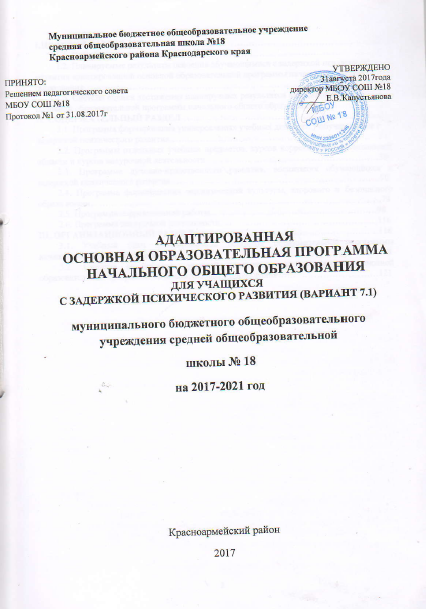 СОДЕРЖАНИЕI.Целевой раздел………………………………………………………………….…….31.1. Пояснительная записка………………………………………………………….….31.2. Планируемые результаты освоения обучающимися с задержкой психического развития адаптированной основной образовательной программы начального общего образования……………………………………………………………………………………...81.3. Система оценки достижения планируемых результатов адаптированной основной образовательной программы начального общего образования………………….25II. Содержательный раздел………………………………………………………...312.1. Программа формирования универсальных учебных действий у обучающихся с задержкой психического развития…………………………………………………………    312.2. Программы отдельных учебных предметов, курсов коррекционно-развивающей области и курсов внеурочной деятельности…………………………………………………392.3. Программа духовно-нравственного развития, воспитания обучающихся с задержкой психического развития……………………………………………………………702.4. Программа формирования экологической культуры, здорового и безопасного образа жизни……………………………………………………………………………………792.5. Программа коррекционной работы…………………………………………….…982.6. Программа внеурочной деятельности………………………………………….…116III. Организационный раздел………………………………………………….…1183.1. Учебный план адаптированной основной образовательной программы начального общего образования …………………………………………………………….1183.2. Система специальных условий реализации адаптированной основной образовательной программы начального общего образования……………………………121I. Целевой раздел1.1. Пояснительная записка.	Адаптированная основная образовательная программа начального общего образования (далее АООП НОО) МБОУ СОШ №18 является документом, определяющим организационно-управленческие и содержательно-деятельностные составляющие образовательного процесса на начальном этапе общего образования. АООП НОО обучающихся с задержкой психического развития (вариант 7.1) (далее – ЗПР) разработана в соответствии с требованиями Федерального государственного образовательного стандарта начального общего образования обучающихся с ограниченными возможностями здоровья (далее - ОВЗ) предъявляемыми к структуре, условиям реализации и планируемым результатам освоения АООП НОО.	Адаптированная основная образовательная программа начального общего образования для детей с задержкой психического развития (далее – ЗПР) МБОУ СОШ №18 составлена на основе примерной адаптированной основной образовательной программы начального общего образования для детей с ЗПР (вариант 7.1). 	Вариант 7.1 предназначен для образования обучающихся с ЗПР, достигших к моменту поступления в школу уровня психофизического развития, близкого возрастной норме, позволяющего получить НОО. 	Вариант 7.1 предполагает, что обучающийся с ЗПР получает образование, полностью соответствующее по итоговым достижениям к моменту завершения обучения образованию обучающихся, не имеющих ограничений по возможностям здоровья, в те же сроки обучения (1-4 классы). АООП НОО представляет собой адаптированный вариант основной образовательной программы НОО. 	АООП НОО определяет содержание и организацию образовательного процесса при получении начального общего образования и направлена на: формирование общей культуры обучающихся с задержкой психического развития,их духовно-нравственное, социальное, личностное и интеллектуальное развитие, на создание основы для самостоятельной реализации обучающегося с задержкой психического развития в учебной деятельности, обеспечивающей успешность, развитие творческих способностей, саморазвитие и самосовершенствование, сохранение и укрепление здоровья обучающихся с задержкой психического развития. 	АООП НОО для обучающихся с задержкой психического развития рассчитана на 4-летний срок (1-4 класс) освоения. 	АООП НОО адресована: обучающимся с задержкой психического развития и родителям для информирования о целях, содержании, организации и предполагаемых результатах деятельности педагогического коллектива по достижению каждым обучающимся с задержкой психического развития образовательных результатов; для определения ответственности за достижение результатов образовательной деятельности родителей и обучающихся с задержкой психического развития и возможностей для взаимодействия; учителям для определения целей, задач, содержания и планируемых результатов образовательной деятельности; для определения ответственности за качество образования;администрации для координации деятельности педагогического коллектива по выполнению требований к результатам образовательной деятельности; в качестве ориентира для создания условий по освоению учащимися АООП; для контроля качества образования; для регулирования взаимоотношений субъектов образовательных отношений (учеников, родителей, администрации, педагогических работников и других участников); всем субъектам образовательных отношений для установления эффективного взаимодействия субъектов образовательных отношений;Учредителю и общественности с целью объективности оценивания образовательных результатов в целом; для принятия управленческих решений на основе мониторинга эффективности процесса, качества условий и результатов образовательной деятельности.	Функции, права и обязанности участников образовательных отношений определяются нормативно-правовой документацией. 	Данная образовательная программа разработана на основе: Конвенции о правах ребенка; Конституции Российской Федерации; Федерального закона «Об образовании в Российской Федерации» от 29.12.2012г. №273-Ф3;Федерального государственного образовательного стандарта начального общего образования, утверждённого приказом МОиН РФ от 06.10.2009г. № 373 «Об утверждении и введении в действие федерального государственного образовательного стандарта начального общего образования»;Постановления Главного государственного санитарного врача Российской Федерации от 29.12.2010г. № 189 «Об утверждении СанПиН 2.4.2.2821-10 «Санитарно-эпидемиологические требования к условиям и организации обучения в общеобразовательных учреждениях»;Нормативно-методической документации Министерства образования и науки РФ и других нормативно-правовых актов в области образования; Примерной адаптированной основной образовательной программы начального общего образования на основе ФГОС для детей с задержкой психического развития;Положения о порядке разработки программ учебных предметов МБОУ СОШ №18Устава МБОУ СОШ №18. 	АООП НОО разработана с учётом особенностей психофизического развития и возможностей обучающихся с задержкой психического развития, а также образовательных потребностей и запросов участников образовательных отношений.Психолого-педагогическая характеристика обучающихся с задержкой психического развития МБОУ СОШ №18.	Обучающиеся с ЗПР характеризуются уровнем развития несколько ниже возрастной нормы, отставание может проявляться в целом или локально в отдельных функциях (замедленный темп либо неравномерное становление познавательной деятельности), подтвержденные психолого-медико-педагогической комиссией и препятствующие получению образования без создания специальных условий. Отмечаются нарушения внимания, памяти, восприятия и др. познавательных процессов, умственной работоспособности и целенаправленности деятельности, в той или иной степени затрудняющие усвоение школьных норм и школьную адаптацию в целом. Произвольность, самоконтроль, саморегуляция в поведении и деятельности, как правило, сформированы недостаточно. Обучаемость удовлетворительная, но часто избирательная и неустойчивая, зависящая от уровня сложности и субъективной привлекательности вида деятельности, а также от актуального эмоционального состояния. 	Среди причин возникновения ЗПР могут фигурировать органическая и/или функциональная недостаточность центральной нервной системы, конституциональные факторы, хронические соматические заболевания, неблагоприятные условия воспитания, психическая и социальная депривация. Подобное разнообразие этиологических факторов обусловливает значительный диапазон выраженности нарушений – от состояний, приближающихся к уровню возрастной нормы, до состояний, требующих отграничения от умственной отсталости. 	Все обучающиеся с ЗПР испытывают в той или иной степени выраженные затруднения в усвоении учебных программ, обусловленные недостаточными познавательными способностями, специфическими расстройствами психологического развития (школьных навыков, речи и др.), нарушениями в организации деятельности и/или поведения. Общими для всех обучающихся с ЗПР являются в разной степени выраженные недостатки в формировании высших психических функций, замедленный темп либо неравномерное становление познавательной деятельности, трудности произвольной саморегуляции. Достаточно часто у обучающихся отмечаются нарушения речевой и мелкой ручной моторики, зрительного восприятия и пространственной ориентировки, умственной работоспособности и эмоциональной сферы. 	Диапазон различий в развитии обучающихся с ЗПР достаточно велик – от практически нормально развивающихся, испытывающих временные и относительно легко устранимые трудности, до обучающихся с выраженными и сложными по структуре нарушениями когнитивной и аффективно-поведенческой сфер личности. От обучающихся, способных при специальной поддержке на равных обучаться совместно со здоровыми сверстниками, до обучающихся, нуждающихся при получении начального общего образования в систематической и комплексной (психолого-медико-педагогической) коррекционной помощи. 	Обучающиеся с задержкой психического развития имеют особые образовательные потребности, как общие для всех обучающихся с ОВЗ, так и специфические. 	К общим потребностям относятся: выделение пропедевтического периода в образовании, обеспечивающего преемственность между дошкольным и школьным этапами;обязательность непрерывности коррекционно-развивающего процесса, реализуемого как через содержание образовательных областей, так и в процессе индивидуальной работы;получение специальной помощи средствами образования;психологическое сопровождение, оптимизирующее взаимодействие ребенка с педагогами и соучениками;психологическое сопровождение, направленное на установление взаимодействия семьи и образовательной организации;постепенное расширение образовательного пространства, выходящего за пределы образовательной организации. К специфическим образовательным потребностям относятся:создание специальных (коррекционных) условий для получения образования , в том числе «доступной среды»;наглядно-действенный характер содержания образования;упрощение системы учебно-познавательных задач, решаемых в процессе образования; специальное обучение «переносу» сформированных знаний и умений в новые ситуации взаимодействия с действительностью;необходимость постоянной актуализации знаний, умений и одобряемых обществом норм поведения;обеспечение особой пространственной и временной организации образовательной среды с учетом функционального состояния центральной нервной системы и нейродинамики психических процессов обучающихся с задержкой психического развития;использование преимущественно позитивных средств стимуляции деятельности и поведения;стимуляция познавательной активности, формирование потребности в познании окружающего мира и во взаимодействии с ним; специальная психокоррекционная помощь, направленная на формирование произвольной саморегуляции в условиях познавательной деятельности и поведения; специальная психокоррекционная помощь, направленная на формирование способности к самостоятельной организации собственной деятельности и осознанию возникающих трудностей, формированию умения запрашивать и использовать помощь взрослого;специальная психокоррекционная помощь, направленная на развитие разных форм коммуникации;специальная психокоррекционная помощь, направленная на формирование навыков социально одобряемого поведения в условиях максимально расширенных социальных контактов;обеспечение взаимодействия семьи и образовательной организации(сотрудничество с родителями, активизация работы семьи для формирования социально активной позиции, нравственных и общекультурных ценностей)ю	В основу разработки и реализации АООП НОО для детей с ЗПР заложены дифференцированный и деятельностный подходы. 	Применение дифференцированного подхода позволяет учитывать их особые образовательные потребности, предоставляет обучающимся с ЗПР возможность реализовать индивидуальный потенциал развития. 	Деятельностный подход строится на признании того, что развитие личности обучающихся с ЗПР младшего школьного возраста определяется характером организации доступной им деятельности (предметно-практической и учебной). Основным средством реализации деятельностного подхода является обучение как процесс организации познавательной и предметно-практической деятельности обучающихся, обеспечивающий овладение ими содержанием образования. 	Реализация деятельностного подхода обеспечивает:придание результатам образования социально и личностно значимого характера; прочное усвоение обучающимися знаний и опыта разнообразной деятельности и поведения, возможность их самостоятельного продвижения в изучаемых образовательных областях; существенное повышение мотивации и интереса к учению, приобретению нового опыта деятельности и поведения;обеспечение условий для общекультурного и личностного развития на основе формирования универсальных учебных действий, которые обеспечивают не только успешное усвоение ими системы научных знаний, умений и навыков (академических результатов), позволяющих продолжить образование на следующей ступени, но и жизненной компетенции, составляющей основу социальной успешности. 	В основу АООП НОО для детей с ЗПР МБОУ СОШ №18 заложены следующие принципы: 	- принципы государственной политики РФ в области образования (гуманистический характер образования, единство образовательного пространства на территории Российской Федерации, светский характер образования, общедоступность образования, адаптивность системы образования к уровням и особенностям развития и подготовки обучающихся и воспитанников и др.); 	- принцип учета типологических и индивидуальных образовательных потребностей обучающихся; 	- принцип коррекционной направленности образовательного процесса; 	- принцип развивающей направленности образовательного процесса, ориентирующий его на развитие личности обучающегося и расширение его «зоны ближайшего развития» с учетом особых образовательных потребностей; 	- онтогенетический принцип; 	- принцип преемственности, предполагающий при проектировании АООП начального общего образования ориентировку на программу основного общего образования, что обеспечивает непрерывность образования обучающихся с задержкой психического развития; 	- принцип целостности содержания образования, поскольку в основу структуры содержания образования положено не понятие предмета, а ― «образовательной области»;	 - принцип направленности на формирование деятельности, обеспечивает возможность овладения обучающимися с задержкой психического развития всеми видами доступной им предметно-практической деятельности, способами и приемами познавательной и учебной деятельности, коммуникативной деятельности и нормативным поведением; 	- принцип переноса усвоенных знаний, умений, и навыков и отношений, сформированных в условиях учебной ситуации, в различные жизненные ситуации, что обеспечит готовность обучающегося к самостоятельной ориентировке и активной деятельности в реальном мире; 	- принцип сотрудничества с семьей. Цель и задачи реализации адаптированной основной образовательной программы начального общего образования.	Цель реализации адаптированной основной образовательной программы начального общего образования обучающихся с ЗПР: - обеспечение выполнений требований ФГОС НОО обучающихся с ОВЗ;- обеспечение многообразия специальной поддержки в получении образования обучающихся и выстраивания образовательных маршрутов, соответствующих возможностям и потребностям обучающихся с ЗПР, направленных на преодоление существующих ограничений в получении образования. 	Для достижения поставленной цели и реализации МБОУ СОШ №18 адаптированной основной образовательной программы начального общего образования (АООП НОО) предусматривается решение основных задач с учетом особенностей как коррекционной школы, так и массовой школы: формирование личности обучающегося, развитие его индивидуальных способностей, положительной мотивации и умений в учебной деятельности (овладение чтением, письмом, счетом, основными навыками учебной деятельности, элементами теоретического мышления, простейшими навыками самоконтроля, культурой поведения и речи, основами личной гигиены и здорового образа жизни); становление и развитие личности в её индивидуальности, самобытности, уникальности и неповторимости; обеспечение преемственности начального общего и основного общего образования;достижение планируемых результатов освоения адаптированной основной образовательной программы начального общего образования обучающимися с ограниченными возможностями здоровья;обеспечение доступности получения качественного начального общего образования;организация интеллектуальных и творческих соревнований, научно-технического творчества и проектно-исследовательской деятельности;участие обучающихся, их родителей (законных представителей), педагогических работников и общественности в проектировании и развитии внутришкольной социальной среды;использование в образовательном процессе современных образовательных технологий деятельностного типа. Организация образовательного процесса при получении НОО опирается на систему учебников «Школа России», куда входят завершенные предметные линии учебников по всем основным предметам начального общего образования:Русский язык. Азбука. Авторы: Горецкий В.Г., Кирюшкин В.А., Виноградская JI.A. и др. Русский язык. Авторы: Канакина В.П., Горецкий В.Г.Литературное чтение. Авторы: Климанова Л.Ф., Горецкий В.Г., Голованова М.В. и др.Математика. Авторы: Моро М.И., Степанова С.В., Волкова С.И. Окружающий мир. Автор: Плешаков А.А.Технология. Авторы: Роговцева Н.И., Богданова Н.В., Фрейтаг И.П., Добромыслова Н.В., Шипилова НВ. Изобразительное искусство. Авторы: Неменская Л.А., Коротеева Е.И., Горяева Н.А. (под ред. Неменского Б.М.). Физическая культура. Автор: Лях В.И. 	Система учебников «Школа России» входит в Федеральный перечень учебников, рекомендованных Министерством образования и науки Российской Федерации к использованию в образовательном процессе в общеобразовательных учреждениях. УМК «Школа России» входит в раздел перечня «Учебники, содержание которых соответствует федеральному государственному образовательному стандарту начального общего образования». 	Для осуществления коррекционной работы в МБОУ СОШ №18 созданы необходимые условия для получения качественного образования лицами с ограниченными возможностями здоровья и оказания ранней коррекционной помощи на основе специальных педагогических подходов. 	1. Функционирует психолого-медико-педагогический консилиум (ПМПк), обеспечивающий единую работу по социальной адаптации и реабилитации обучающихся с ЗПР. Работа консилиума регламентируется Положением о ПМПк, которое рассматривается на педагогическом совете и утверждается директором школы. 	2. Психолого-медико-педагогическая и социальная помощь включает в себя:психолого-педагогическое, логопедическое консультирование обучающихся, их родителей (законных представителей) и педагогических работников; коррекционно-развивающие, психологические и логопедические занятия с обучающимися. 	3. Создана система внеурочной деятельности, основанная на принципах коррекционной работы. 	При реализации образовательных программ используются различные образовательные технологии, в том числе технологии дифференцированного, индивидуального обучения. 	Коррекционную помощь обучающимся с ЗПР оказывают специалисты: учитель – логопед, педагог – психолог, социальный педагог1.2. Планируемые результаты освоения обучающимися с задержкой психического развития адаптированной основной образовательной программы начального общего образования.Результаты освоения обучающимися с задержкой психического развития адаптированной образовательной программы начального общего образования оцениваются как итоговые на момент завершения начального общего образования.Освоение адаптированной образовательной программы начального общего образования, созданной на основе Стандарта, обеспечивает достижение обучающимися с задержкой психического развития трёх видов результатов: личностных, метапредметных ипредметных.Личностные результаты — готовность и способность обучающихся к саморазвитию, сформированность мотивации к учению и познанию, ценностно-смысловые установки выпускников начальной школы, отражающие их индивидуально-личностные позиции, социальные компетентности, личностные качества; сформированность основ российской, гражданской идентичности.Метапредметные результаты — освоенные обучающимися универсальные учебные действия (познавательные, регулятивные и коммуникативные).Предметные результаты — освоенный обучающимися в ходе изучения учебных предметов опыт специфической для каждой предметной области, деятельности по получению нового знания, его преобразованию и применению, а также система основополагающих элементов научного знания, лежащая в основе современной научной картины мира.Личностные результатыосвоения АООП НООМетапредметные результаты освоения АООП НООПредметные результаты освоения АООП НОО.Реализация требований ФГОС к планируемым результатам обучениясредствами УМК «Школа России»УМК «Школа России» в полной мере реализует Требования ФГОС по реализации вышеперечисленных результатов. На примере отдельных  предметных линий можно проследить содержание специфики   достижения результатов средствами   УМК «Школа России»Результаты изучения  курса «Русский язык»Личностные результаты: 1) основы российской гражданской идентичности; чувство гордости за свою Родину, российский народ и историю России; осознание своей этнической и национальной принадлежности, ценности многонационального российского общества; гуманистические и демократические ценностные ориентации.2) целостный, социально ориентированный взгляд на мир в его органичном единстве и разнообразии природы, народов, культур и религий.3) формирование уважительного отношения к иному мнению, истории и культуре других народов.4) начальные навыки адаптации в динамично изменяющемся и развивающемся мире.5) принятие и освоение социальной роли обучающегося, развитие мотивов учебной деятельности и формирование личностного смысла учения6) развитие самостоятельности и личной ответственности за свои поступки, в том числе в информационной деятельности, на основе представлений о нравственных нормах, социальной справедливости и свободе.7) эстетические потребности, ценности и чувства.8) этические чувства, доброжелательность и эмоционально-нравственная отзывчивость, понимание и сопереживание чувствам других людей.Развитие самостоятельности и личной ответственности за свои поступки, в том числе в информационной деятельности, на основе представлений о нравственных нормах, социальной справедливости и свободе.9) навыки сотрудничества со взрослыми и сверстниками в различных социальных ситуациях, умение не создавать конфликтов и находить выходы из спорных ситуаций.10) установка на безопасный, здоровый образ жизни, мотивация к творческому труду, к работе на результат, бережное отношению к материальным и духовным ценностям.Метапредметные результаты:1) овладение способностью принимать и сохранять цели и задачи учебной деятельности, поиска средств ее осуществления.2) способы решения проблем творческого и поискового характера.3) умение планировать, контролировать и оценивать учебные действия в соответствии с поставленной задачей и условиями её реализации; определять наиболее эффективные способы достижения результата.4) формирование умения понимать причины успеха/неуспеха учебной деятельности и способности конструктивно действовать даже в ситуации неуспеха.5) освоение начальных форм познавательной и личностной рефлексии.6) использование знаково-символических средств представления информации для создания моделей изучаемых объектов и процессов, схем решения учебных и практических задач.7) активное использование речевых средств и средств ИКТ для решения коммуникативных и познавательных задач.8) использование различных способов поиска (в справочных источниках), сбора, обработки, анализа, организации, передачи и интерпретации информации в соответствии с коммуникативными и познавательными задачами и технологиями учебного предмета, в том числе умение анализировать изображения, звуки, готовить своё выступление и выступать с графическим сопровождением.9) овладение навыками смыслового чтения текстов различных стилей и жанров в соответствии с целями и задачами; осознанно строить речевое высказывание в соответствии с задачами коммуникации и составлять тексты в устной и письменной формах.10) логические действия сравнения, анализа, синтеза, обобщения, классификации по родовидовым признакам, установление аналогий и причинно-следственных связей, построения рассуждений, отнесения к известным понятиям.11) готовность слушать собеседника и вести диалог; готовность признавать возможность существования различных точек зрения и права каждого иметь свою; излагать своё мнение и аргументировать свою точку зрения.12) определение общей цели и путей её достижения; умение договариваться о распределении функций и ролей в совместной деятельности; осуществлять взаимный контроль в совместной деятельности, адекватно оценивать собственное поведение и поведение окружающих.13) готовность конструктивно разрешать конфликты посредством учёта интересов сторон и сотрудничества.14) овладение начальными сведениями о сущности и особенностях объектов, процессов и явлений действительности в соответствии с содержанием конкретного учебного предмета.15) овладение базовыми предметными и межпредметными понятиями, отражающими существенные связи и отношения между объектами и процессами.16) умение работать в материальной и информационной среде начального общего образования (в том числе с учебными моделями) в соответствии с содержанием конкретного учебного предмета.Предметные результаты: 1) формирование первоначальных представлений о единстве и многообразии языкового и культурного пространства России, о языке как основе национального самосознания.2) понимание обучающимися того, что язык представляет собой явление национальной культуры и основное средство человеческого общения, осознание значения русского языка как государственного языка Российской Федерации, языка межнационального общения;3) сформированность позитивного отношения к правильной устной и письменной речи как показателям общей культуры и гражданской позиции человека;4) овладение первоначальными представлениями о нормах русского и родного литературного языка (орфоэпических, лексических, грамматических) и правилах речевого этикета; умение ориентироваться в целях, задачах, средствах и условиях общения, выбирать адекватные языковые средства для успешного решения коммуникативных задач;5) овладение учебными действиями с языковыми единицами и умением использовать знания для решения познавательных, практических и коммуникативных задач.Результаты изучения  курса «Литературное чтение»Личностные результаты:1) основа российской гражданской идентичности, чувство гордости за свою Родину, российский народ и историю России, осознание своей этнической и национальной принадлежности; ценности многонационального российского общества; гуманистические и демократические ценностные ориентации.2) целостный, социально ориентированный взгляд на мир в его органичном единстве и разнообразии природы, народов, культур и религий.3) уважительное отношение к иному мнению, истории и культуре других народов.4) начальные навыки адаптации в динамично изменяющемся и развивающемся мире.5) самостоятельность и личная ответственность за свои поступки, в том числе в информационной деятельности, на основе представлений о нравственных нормах, социальной справедливости и свободе.6) эстетические потребности, ценности и чувства.7) этические чувства, доброжелательность и эмоционально-нравственная отзывчивость, понимание и сопереживание чувствам других людей.8) навыки сотрудничества со взрослыми и сверстниками в разных социальных ситуациях, умение не создавать конфликтов и находить выходы из спорных ситуаций.9) установка на безопасный, здоровый образ жизни, наличие мотивации к творческому труду, работа на результат, бережное отношению к материальным и духовным ценностям.Метапредметные результаты:1) овладение способностью принимать и сохранять цели и задачи учебной деятельности, поиска средств ее осуществления.2) освоение способов решения проблем творческого и поискового характера.3) формирование умения планировать, контролировать и оценивать учебные действия в соответствии с поставленной задачей и условиями ее реализации; определять наиболее эффективные способы достижения результата.4) освоение начальных форм познавательной и личностной рефлексии.5) активное использование речевых средств и средств информационных и коммуникационных технологий (ИКТ) для решения коммуникативных и познавательных задач.6) овладение навыками смыслового чтения текстов различных стилей и жанров в соответствии с поставленными целями и задачами; осознанное построение речевого высказывания в соответствии с задачами коммуникации и создание текстов в устной и письменной формах.7) овладение логическими действиями сравнения, анализа, синтеза, обобщения, классификации по родовидовым признакам, установления аналогий и причинно-следственных связей.8) готовность слушать собеседника и вести диалог; готовность признавать возможность существования различных точек зрения и права каждого иметь свою; выражать своё мнение и аргументировать свою точку зрения; а также с уважением воспринимать другие точки зрения.9) определение общей цели и путей её достижения; умение договариваться о распределении функций и ролей в совместной деятельности; адекватно оценивать собственное поведение и поведение окружающих;10) готовность конструктивно разрешать конфликты посредством учета интересов сторон и сотрудничества;11) овладение базовыми предметными и межпредметными понятиями, отражающими существенные связи и отношения между объектами и процессами.Предметные результаты 1) понимание литературы как явления национальной и мировой культуры, средства сохранения и передачи нравственных ценностей и традиций;2) осознание значимости чтения для личного развития; формирование представлений о мире, российской истории и культуре, первоначальных этических представлений, понятий о добре и зле, нравственности; успешности обучения по всем учебным предметам; формирование потребности в систематическом чтении;3) понимание роли чтения, использование разных видов чтения (ознакомительное, изучающее, выборочное, поисковое); умение осознанно воспринимать и оценивать содержание и специфику различных текстов, участвовать в обсуждении, давать и обосновывать нравственную оценку поступков героев;4) достижение необходимого для продолжения образования уровня читательской компетентности, общего речевого развития, то есть овладение техникой чтения вслух и про себя, элементарными приемами интерпретации, анализа и преобразования художественных, научно-популярных и учебных текстов с использованием элементарных литературоведческих понятий;5) умение самостоятельно выбирать интересующую литературу; пользоваться справочными источниками для понимания и получения дополнительной информации.Результаты изучения курса «Математика»Личностные результаты1) чувство гордости за свою Родину, российский народ и историю России;2) осознание роли своей страны в мировом развитии; уважительное отношение к семейным ценностям, бережное отношение к окружающему миру.3) целостное восприятие окружающего мира.4) развитая мотивация учебной деятельности и личностного смысла учения, заинтересованность в приобретении и расширении знаний и способов действий; творческий подход к выполнению заданий.5) рефлексивная самооценка, умение анализировать свои действия и управлять ими.6) навыки сотрудничества с взрослыми и сверстниками.7) установка наздоровый образ жизни, наличие мотивации к творческому труду, к работе на результат.Метапредметные результаты:1) способность принимать и сохранять цели и задачи учебной деятельности, находитьсредства и способы её осуществления.2) овладениеспособами выполнения заданий творческого и поискового характера.3) умения планировать, контролировать и оценивать учебные действия в соответствии с поставленной задачей и условиями её выполнения; определять наиболее эффективные способы достижения результата.4) способность использовать знаково-символические средства представления информации для создания моделей изучаемых объектов и процессов, схем решения учебно-познавательных и практических задач.5) использование речевых средств и средств информационных и коммуникационных технологий для решения коммуникативных и познавательных задач.6) использование различных способов поиска (в справочных источниках и открытом учебном информационном пространстве сети Интернет), сбора, обработки, анализа, организации и передачи информации в соответствии с коммуникативными и познавательными задачами и технологиями учебного предмета, в том числе умение вводить текст с помощью клавиатуры компьютера, фиксировать (записывать) результаты измерения величин и анализировать изображения, звуки, готовить своё выступление и выступать с аудио-, видео и графическим сопровождением.7) овладение логическими действиями сравнения, анализа, синтеза, обобщения, классификации по родовидовым признакам, установления аналогий и причинно-следственных связей, построения рассуждений, отнесение к известным понятиям.8) готовность слушать собеседника и вести диалог; готовность признать возможность существования различных точек зрения и права каждого иметь свою; излагать своё мнение и аргументировать свою точку зрения.9) определение общей цели и путей её достижения: умение договариваться о распределении функций и ролей в совместной деятельности; осуществлять взаимный контроль в совместной деятельности, адекватно оценивать собственное поведение и поведение окружающих.10) готовность конструктивно разрешать конфликты посредством учёта интересов сторон и сотрудничества.11) овладение начальными сведениями о сущности и особенностях объектов и процессов в соответствии с содержанием учебного предмета «математика».12) овладение базовыми предметными и межпредметными понятиями, отражающими существенные связи и отношения между объектами и процессами.13) умение работать в материальной и информационной среде начального общего образования (в том числе с учебными моделями) в соответствии с содержанием учебного предмета «математика».Предметные результаты 1) использование приобретенных математических знаний для описания и объяснения окружающих предметов, процессов, явлений, а также оценки их количественных и пространственных отношений.2) овладение основами логического и алгоритмического мышления, пространственного воображения и математической речи, основами счета,измерений, прикидки результатаи его оценки, наглядного представления данных в разной форме (таблицы, схемы, диаграммы),записи и выполнения алгоритмов.3) приобретение начального опыта применения математических знаний для решения учебно-познавательных и учебно-практических задач.4) умения выполнять устно и письменно арифметические действия с числами и числовыми выражениями, решать текстовые задачи, выполнять и строить алгоритмы и стратегии в игре, исследовать, распознавать и изображать геометрические фигуры, работать с таблицами, схемами, графиками и диаграммами, цепочками, представлять, анализировать и интерпретировать данные.5) приобретение первоначальных навыков работы на компьютере (набирать текст на клавиатуре, работать с «меню», находить информацию по заданной теме, распечатывать ее на принтере). Результаты изучения курса «Окружающий мир»Личностные результаты:1) основы российской гражданской идентичности, чувство гордости за свою Родину, российский народ и историю России, осознание своей этнической и национальной принадлежности, ценности многонационального российского общества, гуманистические и демократические ценностные ориентации.2) целостный, социально ориентированный взгляд на мир в его органичном единстве и разнообразии природы, народов, культур и религий.3) уважительное отношение к иному мнению, истории и культуре других народов.4) начальные навыки адаптации в динамично изменяющемся и развивающемся мире.5) принятие и освоение социальной роли обучающегося, развитие мотивов учебной деятельности и формирование личностного смысла учения.6) самостоятельность и личная ответственность за свои поступки на основе представлений о нравственных нормах, социальной справедливости и свободе.7) эстетические потребности, ценности и чувства.8) этические чувства, доброжелательность и эмоционально-нравственную отзывчивость, понимание и сопереживание чувствам других людей.9) навыки сотрудничества со взрослыми и сверстниками в различных социальных ситуациях, умение не создавать конфликтов и находить выходы из спорных ситуаций.10) установка на безопасный, здоровый образ жизни, мотивация к творческому труду, работе на результат, бережному отношению к материальным и духовным ценностям.Метапредметные результаты:1) способность принимать и сохранять цели и задачи учебной деятельности, поиска средств ее осуществления.2) освоение способов решения проблем творческого и поискового характера.3) умение планировать, контролировать и оценивать учебные действия в соответствии с поставленной задачей и условиями ее реализации; определять наиболее эффективные способы достижения результата.4) умение понимать причины успеха/неуспеха учебной деятельности и способность конструктивно действовать даже в ситуациях неуспеха достижения успешного результата. В качестве примера можно привести задание в теме 5) освоение начальных форм познавательной и личностной рефлексии.6) способность использовать знаково-символические средства представления информации для создания моделей изучаемых объектов и процессов, схем решения учебных и практических задач.7) активное использование речевых средств и средств информационных и коммуникационных технологий (ИКТ) для решения коммуникативных и познавательных задач.8) овладение логическими действия сравнения, анализа, синтеза, обобщения, классификации по родовидовым признакам, установления аналогий и причинно-следственных связей, построения рассуждений, отнесения к известным понятиям.Предметные результаты:1) понимание особой роли России в мировой истории, воспитание чувства гордости за национальные свершения, открытия, победы.2) уважительное отношение к России, родному краю, своей семье, истории, культуре, природе нашей страны, ее современной жизни.3) осознание целостности окружающего мира, освоение основ экологической грамотности, элементарных правил нравственного поведения в мире природы и людей, норм здоровьесберегающего поведения в природной и социальной среде.4) освоение доступных способов изучения природы и общества (наблюдение, запись, измерение, опыт, сравнение, классификация и др. с получением информации из семейных архивов, от окружающих людей, в открытом информационном пространстве).5) навыки установления и выявления причинно-следственных связей в окружающем мире.1.3. Система оценки достижения планируемых результатов освоения адаптированной основной образовательной программы начального общего образования.При итоговой оценке качества АООП НОО в рамках контроля успеваемости в процессе освоения содержания отдельных учебных предметов учитывается готовность к решению учебно-практических и учебно-познавательных задач на основе:системы знаний и представлений о природе, обществе, человеке, технологии;обобщенных способов деятельности, умений в учебно-познавательной и практической деятельности;коммуникативных и информационных умений;системы знаний об основах здорового и безопасного образа жизни.Предметом итоговой оценки освоения обучающимися АООП НОО является достижение личностных, предметных и метапредметных результатов, необходимых для продолжения образования.В процессе освоения предметных курсовпланируемые результаты предполагают выделение: Задания базового уровня сложности проверяют сформированность знаний, умений и способов учебных действий по данному предмету, которые необходимы для успешного продолжения обучения на следующей ступени. Как правило, это стандартные учебно-познавательные или учебно-практические задания, в которых очевиден способ учебных действий. Способность успешно справляться с такого рода заданиями целенаправленно формировалась и отрабатывалась в ходе учебного процесса со всеми обучающимися иЗадания повышенного уровня сложности проверяют способность выпускника выполнять такие учебные или учебно-практические задания, в которых нет явного указания на способ их выполнения. Обучающийся сам должен выбрать этот способ из набора известных, освоенных в процессе изучения данного предмета. В некоторых случаях обучающийся сам должен сконструировать способ решения, комбинируя известные ему способы, привлекая знания из других предметов, или опираясь на имеющийся жизненный опыт, что заложит основы успешной учебной деятельности на последующих ступенях обучения.В итоговой оценке выделяются две составляющие: результаты промежуточной аттестации обучающихся, отражающие динамику их индивидуальных образовательных достижений, продвижение в достижении планируемых результатов освоения адаптированной основной образовательной программы начального общего образования;результаты итоговых работ, характеризующие уровень освоения обучающимися основных формируемых способов действий в отношении к опорной системе знаний, необходимых для обучения на следующей ступени общего образования.Результаты итоговой оценки освоения основной образовательной программы начального общего образования используются для принятия решения о переводе обучающихся на следующую ступень общего образования.К результатам индивидуальных достижений обучающихся, не подлежащим итоговой оценке качества освоения основной образовательной программы начального общего образования, относятся:ценностные ориентиры обучающегося;индивидуальные личностные характеристики, в том числе патриотизм, толерантность, гуманизм и др.Обобщенная оценка этих и других личностных результатов учебной деятельности обучающихся будет осуществляться в ходе мониторинговых исследований.В соответствии с требованиями Федерального государственного образовательного стандарта начального общего образования в школе разработана система оценки, ориентированная на выявление и оценку образовательных достижений учащихся с целью итоговой оценки подготовки выпускников на ступени начального общего образования. Особенностями системы оценки являются:комплексный подход к оценке результатов образования (оценка предметных, метапредметных и личностных результатов общего образования);использование планируемых результатов освоения основных образовательных программ в качестве содержательной и критериальной базы оценки;оценка успешности освоения содержания отдельных учебных предметов на основе системно-деятельностного подхода, проявляющегося в способности к выполнению учебно-практических и учебно-познавательных задач;оценка динамики образовательных достижений обучающихся;сочетание внешней и внутренней оценки как механизма обеспечения качества образования;использование персонифицированных процедур итоговой оценки и аттестации обучающихся и неперсонифицированных процедур оценки состояния и тенденций развития системы образования;уровневый подход к разработке планируемых результатов, инструментария и представлению их;использование накопительной системы оценивания (портфолио), характеризующей динамику индивидуальных образовательных достижений;использование наряду со стандартизированными письменными или устными работами таких форм и методов оценки, как проекты, практические работы, творческие работы, самоанализ, самооценка.Оценка личностных результатов.	Личностные результаты выпускников на ступени начального общего образования в соответствии с требованиями Стандарта не подлежат итоговой оценке.	Однако текущая (выборочная) оценка личностных результатов осуществляется:в ходе внешних неперсонифицированных мониторинговых исследований специалистами школы (педагог-психолог), обладающими необходимой компетенцией в сфере психолого-педагогической диагностики развития личности;в рамках системы внутренней оценки (ограниченная оценка сформированности отдельных личностных результатов):оценка личностного прогресса в форме портфеля достижений (или других форм накопительной оценки, используемых в образовательном учреждении);оценка знания моральных норм и сформированности морально-этических суждений о поступках и действиях людей (по ответам на задания по русскому языку, литературному чтению, окружающему миру, основам духовно-нравственной культуры);психологическая диагностика (проводится по запросу родителей или педагогов и администрации при согласии родителей).	Внешние неперсонифицированные мониторинговые исследования проводятся на выпускниках начальной школы.	Внутренняя оценка:Оценка личностного прогресса. Она проводится по контекстной информации - интерпретации результатов педагогических измерений на основе портфеля достижений. Педагог отслеживает, как меняются, развиваются интересы ребёнка, его мотивация, уровень самостоятельности, и ряд других личностных действий. Главный критерий личностного развития - наличие положительной тенденции развития.Оценка знания моральных норм и сформированности морально-этических суждений о поступках и действиях людей является также накопительной.Психологическая диагностика проводится психологом, имеющим специальную профессиональную подготовку в области возрастной психологии (по запросу родителей или педагогов и администрации при согласии родителей) по вопросам: сформированности внутренней позиции обучающегосяориентация на содержательные моменты образовательного	процесса;сформированность самооценки;сформированность мотивации учебной деятельности.Объектом оценки личностных результатовначального образования является:сформированность внутренней позиции обучающегося, которая находит отражение в эмоционально-положительном отношении обучающегося к образовательному учреждению:ориентация на содержательные моменты образовательного процесса — уроки, познание нового, овладение умениями и новыми компетенциями, характер учебного сотрудничества с учителем и одноклассниками — и ориентации на образец поведения «хорошего ученика» как пример для подражания;сформированность	основ гражданской идентичности — чувства гордости засвою Родину, знания знаменательных для Отечества исторических событий, любви к своему краю, осознания своей национальности, уважения культуры и традиций народов России и мира, развития доверия и способности к пониманию и сопереживанию чувствам других людей;сформированность	самооценки, включая осознание своих возможностей вучении, способности адекватно судить о причинах своего успеха/неуспеха в учении; умения видеть свои достоинства и недостатки, уважать себя и верить в успех;сформированность	мотивации учебной деятельности, включая социальные,учебно-познавательные и внешние мотивы, любознательность и интерес к новому содержанию и способам решения проблем, приобретению новых знаний и умений, мотивации достижения результата, стремления к совершенствованию своих способностей;знание моральных	норм и сформированность морально-этических суждений,способности к решению моральных проблем на основе децентрации (координации различных точек зрения на решение моральной дилеммы); способности к оценке своих поступков и действий других людей с точки зрения соблюдения/нарушения моральной нормы.Оценка метапредметных результатов.	Оценка метапредметных результатов предполагает оценку универсальных учебных действий учащихся (регулятивных, коммуникативных, познавательных), т. е. таких умственных действий обучающихся, которые направлены на анализ своей познавательной деятельности и управление ею. К ним относятся:способность обучающегося принимать и сохранять учебную цель и задачи; самостоятельно преобразовывать практическую задачу в познавательную; умение планировать собственную деятельность в соответствии с поставленной задачей и условиями её реализации и искать средства её осуществления; умение контролировать и оценивать свои действия, вносить коррективы в их выполнение на основе оценки и учёта характера ошибок, проявлять инициативу и самостоятельность в обучении;умение осуществлять информационный поиск, сбор и выделение существенной информации из различных информационных источников;умение использовать знаково-символические средства для создания моделей изучаемых объектов и процессов, схем решения учебно-познавательных и практических задач;способность к осуществлению логических операций сравнения, анализа, обобщения, классификации по родовидовым признакам, установлению аналогий, отнесению к известным понятиям;умение сотрудничать с педагогом и сверстниками при решении учебных проблем, принимать на себя ответственность за результаты своих действий.Достижение метапредметных результатов обеспечивается за счёт основных компонентов образовательного процесса — учебных предметов, представленных в обязательной части учебного плана.Основное содержание оценки метапредметных результатов на ступени начального общего образования строится вокруг умения учиться.Система внутренней оценкиметапредметных результатов включает в себя следующие процедуры:решение задач творческого и поискового характера;проектная деятельность;текущие и итоговые проверочные работы, включающие задания на проверку метапредметных результатов обучения;комплексные работы на межпредметной основе;мониторинг сформированности основных учебных умений.Оценка предметных результатов.Достижение предметных результатов обеспечивается за счет основных учебных предметов. Поэтому объектом оценки предметных результатов является способность учащихся решать учебно-познавательные и учебно-практические задачи.Оценка достижения предметных результатов ведётся как в ходе текущего и промежуточного оценивания, так и в ходе выполнения итоговых проверочных работ. Результаты накопленной оценки, полученной в ходе текущего и промежуточного оценивания. Предметом итоговой оценки освоения обучающимися основной образовательной программы начального общего образования является достижение предметных и метапредметных результатов начального общего образования, необходимых для продолжения образования.Основным инструментом итоговой оценки являются итоговые комплексные работысистема заданий различного уровня сложности по литературному чтению, русскому языку, математике и окружающему миру.В учебном процессе оценка предметных результатов проводится с помощью диагностических работ (промежуточных и итоговых), направленных на определение уровня освоения темы обучающимися. Проводится мониторинг результатов выполнения итоговых работ - по русскому языку, математике, литературному чтению, окружающему миру - и итоговой комплексной работы на межпредметной основе.Формы контроля и учета достижений обучающихсяИтоговая оценка предметных и метапредметных результатовПредметом итоговой оценки освоения обучающимися АООП НОО являетсядостижение предметных и метапредметных результатов начального общего образования, необходимых для продолжения образования.В образовательном учреждении проводится мониторинг результатов выполнения трёх итоговых работ - по русскому языку, математике и комплексной работы на межпредметной основе.Основным инструментом итоговой оценки выпускников начальной школы являются итоговые комплексные работы - система заданий различного уровня сложности по чтению, русскому языку, математике и окружающему миру.При определении итоговой оценки учитываются результаты накопленной оценки, полученной в ходе текущего и промежуточного оценивания. Достижение опорного (базового) уровня интерпретируется как безусловный учебный успех ребенка, как исполнение им требований стандарта. А оценка индивидуальных образовательных достижений ведется «методом сложения», при котором фиксируется достижение опорного (базового) уровня и его превышение (повышенный уровень). Это позволяет поощрять продвижение обучающихся, выстраивать индивидуальные траектории движения с учетом зоны ближайшего развития.Анализ достижений обучающихся включает:текущую успеваемость обучающихся;динамику личных достижений учащегося в освоении предметных умений;активность и результативность участия обучающихся в выставках, конкурсах, олимпиадах;активность участия и рост самостоятельности в проектной и внеурочной деятельности.Формами представления образовательных результатов являются:табель успеваемости по предметам;тексты итоговых диагностических контрольных работ, диктантов и анализ их выполнения обучающимся (информация об элементах и уровнях проверяемого знания - знания, понимания, применения, систематизации);устная оценка учителем успешности результатов, достигнутых учащимся, формулировка причин неудач и рекомендаций по устранению пробелов в обученности по предметам;папка достижений;результаты психолого-педагогических исследований, иллюстрирующих динамику развития отдельных интеллектуальных, личностных качеств обучающегося,УУД.Критериями оцениванияявляются:соответствие достигнутых предметных, метапредметных и личностных результатов обучающихся требованиям к результатам освоения АООП НОО по ФГОС;динамика результатов предметнойобученности, формирования УУД.II. Содержательный раздел2.1. Программа формирования универсальных учебных действии у обучающихся с задержкой психического развития.Цель программы:	обеспечить регулирование различных аспектов освоения метапредметных умений, т.е. способов деятельности, применимых в рамках, как образовательного процесса, так и при решении проблем в реальных жизненных ситуациях.Задачи программы:установить ценностные ориентиры начального образования;определить состав и характеристику универсальных учебных действий;выявить в содержании предметных линий универсальные учебные действия и определить условия формирования в образовательном процессе и жизненно важных ситуациях.Программа формирования универсальных учебных действий содержит:описание ценностных ориентиров на каждой ступени образования;характеристики	личностных,	регулятивных,	познавательных, коммуникативных универсальных учебных действий.связь универсальных учебных действий с содержанием учебных предметов в соответствии с УМК «Школа России»;типовые задачи формирования личностных, регулятивных, познавательных, коммуникативных универсальных учебных действий в соответствии с УМК «Школа России»;описание преемственности программы формирования универсальных учебных действий по ступеням общего образования в соответствии с УМК «Школа России».планируемые результаты сформированности УУД.Программа формирования универсальных учебных действий является основой разработки рабочих программ отдельных учебных предметов.Связь универсальных учебных действий с содержанием учебных предметов.	ФГОС начального общего образования определяет ценностные ориентиры содержания образования на ступени начального общего образования следующим образом:	1. Формирование основ гражданской идентичности личности, включая:чувство сопричастности и гордости за свою Родину, народ и историю;осознание ответственности человека за благосостояние общества;восприятие мира как единого и целостного при разнообразии культур, национальностей, религий;отказ от деления на «своих» и «чужих»;уважение истории и культуры каждого народа.	2. Формирование психологических условий развития общения, кооперации сотрудничества:доброжелательность, доверие и внимание к людям,готовность к сотрудничеству и дружбе, оказанию помощи тем, кто в ней нуждается;уважение к окружающим - умение слушать и слышать партнера, признавать право каждого на собственное мнение и принимать решения с учетом позиций всех участников.	3. Развитие ценностно-смысловой сферы личности на основе общечеловеческой нравственности и гуманизма:принятие и уважение ценностей семьи и общества, школы и коллектива и стремление следовать им;ориентация в нравственном содержании и смысле поступков, как собственных, так и окружающих людей, развитие этических чувств - стыда, вины, совести - как регуляторов морального поведения;формирование чувства прекрасного и эстетических чувств на основе знакомства с мировой и отечественной художественной культурой.	4. Развитие умения учиться как первого шага к самообразованию и самовоспитанию:развитие широких познавательных интересов, инициативы	и любознательности, мотивов познания и творчества;формирование умения учиться и способности к организации	своей деятельности (планированию, контролю, оценке).	5. Развитие самостоятельности, инициативы и ответственности личности как условия ее самоактуализации:формирование самоуважения и эмоционально-положительного отношения к себе;готовность открыто выражать и отстаивать свою позицию;критичность к своим поступкам и умение адекватно их оценивать;готовность к самостоятельным действиям, ответственность за их результаты;целеустремленность и настойчивость в достижении целей;готовность к преодолению трудностей и жизненного оптимизма;умение противостоять действиям и влияниям, представляющим угрозу	жизни,здоровью и безопасности личности и общества в пределах	своихвозможностей.	В концепции УМК «Школа России» ценностные ориентиры формирования УУД определяются вышеперечисленными требованиями ФГОС и общим представлением о современном выпускнике начальной школы.Выпускник начальной школы - это человек:любознательный, интересующийся, активно познающий мир;владеющий основами умения учиться;любящий родной край и свою страну;уважающий и принимающий ценности семьи и общества;готовый самостоятельно действовать и отвечать за свои поступки перед семьей и школой;доброжелательный, умеющий слушать и слышать партнера;умеющий высказать свое мнение;выполняющий правила здорового и безопасного образа жизни для	себя и окружающих.	В ФГОС начального общего образования содержится характеристика личностных, регулятивных, познавательных, коммуникативных универсальных учебных действий:	1. Личностные универсальные учебные действия обеспечивают ценностносмысловую ориентацию обучающихся (умение соотносить поступки и события с принятыми этическими принципами, знание моральных норм и умение выделить нравственный аспект поведения) и ориентацию в социальных ролях и межличностных отношениях. Применительно к учебной деятельности следует выделить три вида личностных действий:личностное, профессиональное, жизненное самоопределение;смыслообразование, т. е. установление обучающимися связи между целью учебной деятельности и её мотивом, другими словами, между результатом учения и тем, что побуждает к деятельности, ради чего она осуществляется. Ученик должен задаваться вопросом: какое значение и какой смысл имеет для меня учение? — и уметь на него отвечать;нравственно-этическая ориентация, в том числе, и оценивание усваиваемого содержания (исходя из социальных и личностных ценностей), обеспечивающее личностный моральный выбор.	2. Регулятивные универсальные учебные действияобеспечиваютобучающимся организацию своей учебной деятельности:	К ним относятся:целеполагание как постановка учебной задачи на основе соотнесения того, что уже известно и усвоено учащимися, и того, что ещё неизвестно;планирование — определение последовательности промежуточных	целей	с учётом конечного результата; составление плана и последовательности действий;прогнозирование — предвосхищение результата и уровня усвоения знаний, его временных характеристик;контроль в форме сличения способа действия и его результата с заданным эталоном с целью обнаружения отклонений и отличий от эталона;коррекция — внесение необходимых дополнений и коррективов в	план	и способ действия в случае расхождения эталона, реального действия и его результата с учётом оценки этого результата самим обучающимся, учителем, товарищами;оценка — выделение и осознание обучающимся того, что уже усвоено и что ещё нужно усвоить, осознание качества и уровня усвоения; оценка результатов работы;саморегуляция как способность к мобилизации сил и энергии, к волевому усилию (к выбору в ситуации мотивационного конфликта) и преодолению препятствий.	3. Познавательные универсальные учебные действиявключают: общеучебные, логические учебные действия, а также постановку и решение проблемы.	Общеучебные универсальные действия:самостоятельное выделение и формулирование познавательной цели;поиск и выделение необходимой информации, в том числе решение рабочих задач с использованием общедоступных в начальной школе инструментов ИКТ и источников информации;структурирование знаний;осознанное и произвольное построение речевого высказывания в устной и письменной форме;выбор наиболее эффективных способов решения задач в зависимости от конкретных условий;рефлексия способов и условий действия, контроль и оценка процесса и результатов деятельности;смысловое чтение как осмысление цели чтения и выбор вида чтения в зависимости от цели; извлечение необходимой информации из прослушанных текстов различных жанров;определение основной и второстепенной информации; свободная ориентация и восприятие текстов художественного, научного, публицистического и официально-делового стилей; понимание и адекватная оценка языка средств массовой информации;постановка и формулирование проблемы, самостоятельное создание алгоритмов деятельности при решении проблем творческого и поискового характера.	Особую группу общеучебных универсальных действий составляют знаковосимволические действия:моделирование — преобразование объекта из чувственной формы в модель, где выделены существенные характеристики объекта (пространственно- графическая или знаково-символическая);преобразование модели с целью выявления общих законов, определяющих данную предметную область.	Логические универсальные действия:анализ объектов с целью выделения признаков (существенных, несущественных);синтез — составление целого из частей, в том числе самостоятельное достраивание с восполнением недостающих компонентов;выбор оснований и критериев для сравнения, сериации, классификации объектов;подведение под понятие, выведение следствий;установление причинно-следственных связей, представление цепочек объектов и явлений;построение логической цепочки рассуждений, анализ истинности утверждений;доказательство;выдвижение гипотез и их обоснование.	Постановка и решение проблемы:формулирование проблемы;самостоятельное создание способов решения проблем творческого и поискового характера.	4. Коммуникативные универсальные учебные действияобеспечивают социальную компетентность и учёт позиции других людей, партнёров по общению или деятельности; умение слушать и вступать в диалог; участвовать в коллективном обсуждении проблем; интегрироваться в группу сверстников и строить продуктивное взаимодействие и сотрудничество со сверстниками и взрослыми.	К коммуникативным действиям относятся:планирование учебного сотрудничества с учителем и сверстниками — определение цели, функций участников, способов взаимодействия;постановка вопросов — инициативное сотрудничество в поиске и сборе информации;разрешение конфликтов — выявление, идентификация проблемы, поиск и оценка альтернативных способов разрешения конфликта, принятие решения и его реализация;управление поведением партнёра — контроль, коррекция, оценка его действий;умение с достаточной полнотой и точностью выражать свои мысли в соответствии с задачами и условиями коммуникации; владение монологической и диалогической формами речи в соответствии с грамматическими и синтаксическими нормами родного языка, современных средств коммуникации.	Универсальные учебные действия представляют собой целостную систему, в которой происхождение и развитие каждого вида учебного действия определяется его отношением с другими видами учебных действий и общей логикой возрастного развития.	Содержание и способы общения и коммуникации обусловливают развитие способности ребенка к регуляции поведения и деятельности, познанию мира, определяют образ «Я» как систему представлений о себе, отношений к себе.Связь универсальных учебных действий с содержанием учебных предметов(на основе образовательных ресурсов УМК «Школа России»)Формирование универсальных учебных действий (УУД) в образовательном процессе осуществляется в контексте усвоения разных предметных дисциплин. Требования к формированию универсальных учебных действий находят отражение в планируемых результатах освоения программ учебных предметов «Русский язык», «Литературное чтение», «Математика», «Окружающий мир», «Технология», «Изобразительное искусство», «Физическая культура», «Музыка» в отношении ценностно-смыслового, личностного, познавательного и коммуникативного развития обучающихся.Каждый из предметов УМК «Школа России», помимо прямого эффекта обучения - приобретения определенных знаний, умений, навыков, вносит свой вклад в формирование универсальных учебных умений:коммуникативных умений, в том числе умения ориентироваться в ситуации общения, адекватно понимать речь партнера и строить свое речевое высказывание; контролировать и корректировать речь в зависимость от задач и ситуации общения; извлекать из текста информацию в соответствии с коммуникативной задачей;умения использовать знаковые системы и символы для моделирования объектов и отношений между ними;умений выполнять логические действия абстрагирования, сравнения, нахождения общих закономерностей, анализа, синтеза; выбирать стратегию решения; строить и проверять элементарные гипотезы.Каждый учебный предмет в зависимости от его содержания и способов организации учебной деятельности обучающихся раскрывает определенные возможности для формирования универсальных учебных действий.Связь универсальных учебных действий с содержанием учебных предметов определяется следующими утверждениями:1. УУД представляют собой целостную систему, в которой можно выделить взаимосвязанные и взаимообуславливающие виды действий: коммуникативные - обеспечивающие социальную компетентность; познавательные - общеучебные, логические, связанные с решением проблемы; личностные - определяющие мотивационную ориентацию, регулятивные - обеспечивающие организацию собственной деятельности.2. Формирование УУД является целенаправленным, системным процессом, который реализуется через все предметные области и внеурочную деятельность.3. Заданные стандартом УУД определяют акценты в отборе содержания, планировании и организации образовательного процесса с учетом возрастнопсихологических особенностей обучающихся.4. Схема работы над формированием конкретных УУД каждого вида указывается в тематическом планировании.5. Способы учета уровня их сформированности - в требованиях к результатам освоения УП по каждому предмету и в обязательных программах внеурочной деятельности.6. Педагогическое сопровождение этого процесса осуществляется с помощью Универсального интегрированного Папки, который является процессуальным способом оценки достижений обучающихся в развитии универсальных учебных действий. Результаты усвоения УУД формулируются для каждого класса и являются ориентиром при организации мониторинга их достижения.Формирование некоторых личностных результатов средствами разных учебныхпредметов в УМК «Школа России»В соответствии с требованиями ФГОС структура и содержание системы учебников «Школа России» направлены на достижение следующих личностных результатов освоения основной образовательной программы: Формирование основ российской гражданской идентичности, чувства гордости за свою Родину, российский народ и историю России, осознание своей этнической и национальной принадлежности, формирование ценности многонационального российского общества, гуманистические и демократические ценностные ориентации. Формирование целостного, социально ориентированного взгляда на мир в его органичном единстве и разнообразии природы, народов, культур и религий. Формирование уважительного отношения к иному мнению, истории и культуре других народов.Для достижения указанных личностных результатов в систему учебников «Школа России» с 1 по 4 класс введены соответствующие разделы и темы, разнообразные по форме и содержанию тексты, упражнения, задания, задачи.В курсе «Окружающий мир» — это темы «Природа России», «Страницы истории Отечества», «Родной край — часть большой страны», «Современная Россия», «Жизнь города и села», «Что такое Родина?», «Что мы знаем о народах России?», «Что мы знаем о Москве?», «Россия на карте».В 1 классе обучающиеся знакомятся с государственными символами России (гербом и флагом), а во 2 классе на уроках музыкального искусства разучивают Гимн России, и продолжают знакомство с государственной символикой государства.Обучающиеся выполняют учебные проекты «Родной город», «Города России», «Кто нас защищает» (знакомство с Вооруженными Силами России, Государственной службой пожарной охраны, МЧС России) и др.В курсе «Литературное чтение» — это разделы: «Устное народное творчество», «Летописи, былины, жития», «Родина», «Люблю природу русскую», «Поэтическая тетрадь», «Природа и мы», «Из русской классической литературы», «Литература зарубежных стран» и др., а также тексты и задания о нашей многонациональной стране, о традициях и обычаях ее народов и народов мира, о многообразии природы и необходимости бережного к ней отношения. Система таких заданий позволяет обучающимся осознавать себя гражданами страны, формировать общечеловеческую идентичность.В курсе «Русский язык» представлены разнообразные по форме и содержанию упражнения и задания о Родине, о защитниках российской Земли, о сохранении мира в своей стране и во всем мире. Через тексты обучающиеся знакомятся с национальными ценностями нашего Отечества, памятниками старины и их создателями, русскими умельцами, руками которых созданы Царь-пушка и Царь-колокол, церковь Покрова на Нерли и др., узнают о великом достоянии нашего народа — русском языке. В этой связи даны тексты И.Д. Тургенева, А.И. Куприна, А.Н.Толстого, Д.С.Лихачёва, М.М. Пришвина, И. С. Соколова-Микитова, К.Г. Паустовского и др., поэтические строки А.С.Пушкина, И.А. Бунина, М.Ю. Лермонтова, Н.М. Рубцова, Н.И. Сладкова, С.Я.Маршака и др., убеждающие обучающихся в красоте, образности, богатстве русского языка. Ученики составляют тексты, рассказы о своей малой родине — крае, городе, об их достопримечательностях, природных и культурно-исторических особенностях.В курсе «Математика» — в сюжетах текстовых задач (например, в 3 и 4 кл.) представлены сведения из исторического прошлого нашей страны — о продолжительности Великой Отечественной войны и о победе в ней, о возрасте Российского флота, о современных достижениях России в области космонавтики; об отраслях промышленности, о богатом культурном наследии страны (например, о годах жизни А.С. Пушкина, о собрании сочинений Л.Н. Толстого, о посещении музеев и др.).В курсе «Музыкальное искусство» произведения отечественного музыкального искусства рассматриваются в контексте мировой художественной культуры, широко используется принцип диалога культур. Он предполагает знакомство учащихся с народной и профессиональной музыкой различных национальностей на основе ее сопоставления и выявления общности жизненного содержания, нравственно-эстетической проблематики, различия стилей, музыкального языка, творческого почерка представителей разных эпох и культур.В курсе «Изобразительное искусство» достижение указанных результатов осуществляется благодаря содержанию конкретных заданий и сквозному принципу построения обучающего материала, в основе которого идея «от родного порога — в мир большой культуры».В курсе «Основы религиозных культур и светской этики» для реализации указанных личностных результатов каждый учебник содержит общие для всех 6 модулей уроки: урок 1 «Россия — наша Родина» и урок 30 «Любовь и уважение к Отчеству». Тема Родины, России, любви и уважения к Отчеству, единства разнообразных культурных и духовных традиций народов нашей страны лежит в начале учебной программы каждого предмета и ею же завершается. Также и в содержании каждого учебника эта тема системно представлена иллюстративным материалом, отражающим особенности российских культурных и религиозных традиций, учебным содержанием, которое раскрывается на материале отечественной истории. Кроме того, в основе содержания всех модулей лежат концептуальные понятия «мы — российский народ», «мы разные и мы вместе». Содержание религиозных и светских традиций в каждом учебнике раскрыто как содержание традиций российских народов. Таким образом, у обучающихся складывается целостный образ культурно-исторического мира России.В соответствии с требованиями ФГОС структура и содержание системы учебников «Школа России» направлены на достижение следующих метапредметных результатов освоения основной образовательной программы: овладение способностью принимать и сохранять цели и задачи учебной деятельности, поиска средств ее осуществления.В учебниках русского языка, математики, окружающего мира, литературного чтения (1 -4кл.) на шмуцтитулах каждого раздела сформулированы основные цели и задачи учебной деятельности, что позволяет учащимся узнать, чему конкретно они будут учиться, изучая данный раздел. В начале каждого урока представлены цели и задачи учебной деятельности на данном уроке. Это помогает ученикам видеть перспективу работы по теме и соотносить конкретные цели каждого урока с конечным результатом ее изучения.Постановка учебной задачи, как правило, показывает детям недостаточность имеющихся у них знаний, побуждает их к поиску новых знаний и способов действий, которые они «открывают» в результате применения и использования уже известных способов действий и имеющихся знаний. При такой системе построения материала учебников постепенно формируются умения сначала понимать и принимать познавательную цель, сохранять ее при выполнении учебных действий, а затем и самостоятельно формулировать учебную задачу, выстраивать план действия для ее последующего решения.Способность принимать и сохранять задачи учебной деятельности, находить средства ее реализации развивается через систему заданий, предусмотренных в материале каждого урока. Урок, тема, раздел завершаются заданиями рубрики «Проверь себя», содержание которых способствует организации контрольно-оценочной деятельности, формированию рефлексивной позиции школьника, его волевой саморегуляции. Такая дидактическая структура: общая цель — ее конкретизация в начале каждого урока (или раздела) — реализация поставленных задач в содержании урока (раздела) — творческие проверочные задания способствуют формированию регулятивных УУД младшего школьника.Освоение способов решения проблем творческого и поискового характераФормирование и освоение указанных способов и приёмов действий основывается на разработанной в учебниках системе заданий творческого и поискового характера, направленных на развитие у учащихся познавательных УУД и творческих способностей. В учебниках «Школы России» в каждой теме формулируются проблемные вопросы, учебные задачи или создаются проблемные ситуации.В курсе «Русский язык» одним из приемов решения учебных проблем является языковой эксперимент, который представлен в учебнике под рубрикой «Проведи опыт». Проводя исследование, обучающиеся, например, узнают, как можно определить слоги в слове, основу слова; убеждаются, что слов без корня не бывает; определяют, какие глаголы спрягаются, а какие — нет. Обучающиеся включаются в поиск ответа, выдвигая предположения, обсуждая их, находя с помощью учебника необходимую информацию, делая выводы и таким образом, овладевают новыми знаниями.Проблемы творческого и поискового характера решаются также при работе над учебными проектами и проектными задачами, которые предусмотрены в каждом классе предметных линий комплекса учебников «Школа России».В курсе «Математика» освоение указанных способов основывается на представленной в учебниках 1 —4 классов серии заданий творческого и поискового характера, например, предлагающих:продолжить (дополнить) ряд чисел, числовых выражений, равенств, значений величин, геометрических фигур и др., записанных по определенному правилу;провести классификацию объектов, чисел, равенств, значений величин, геометрических фигур и др. по заданному признаку;провести логические рассуждения, использовать знания в новых условиях при выполнении заданий поискового характера.В учебниках предлагаются «Странички для любознательных» с заданиями творческого характера, начиная со 2 класса, добавляются странички «Готовимся к олимпиаде», задания конкурса «Смекалка».С первого класса младшие школьники учатся не только наблюдать, сравнивать, выполнять классификацию объектов, рассуждать, проводить обобщения и др., но и фиксировать результаты своих наблюдений и действий разными способами (словесными, практическими, знаковыми, графическими). Всё это формирует умения решать задачи творческого и поискового характера.Проблемы творческого и поискового характера решаются также при работе над учебными проектами по математике, русскому языку, литературному чтению, окружающему миру, технологии, информатике, которые предусмотрены в каждом учебнике с 1 по 4 класс.Учебники по всем предметным линиям УМК «Школа России» обеспечивают формирование информационной грамотности учащихся: работу с информацией, представленной в разных формах (текст, рисунок, таблица, диаграмма, схема, карта), добывание информации, ее сбор, выделение существенной информации из различных источников. Одним из часто встречающихся заданием в учебниках УМК «Школа России» является «информационный поиск». Это задание помогает детям учиться самостоятельно находить информацию, работать с различными источниками. В первом классе, это в основном работа со словарями (орфографическим, толковым, этимологическим), а также, наряду с этим, комплект ориентирует детей, что взрослый (учитель, члены семьи, библиотекарь) может быть источником информации и важно научиться формулировать вопросы и не бояться обращаться с ним к взрослому. Важное место в учебниках занимает работа с таблицами, схемами и картами. Фиксация информации — это и запись в таблицу, в схему и дополнение таблиц (схем), это регистрация информации с помощью фотоаппарата, аудио- и видео- записи. Наиболее широкий спектр деятельности с информацией предоставляет работа над проектом (выбор направления сбора информации, определение источников информации, получение информации и анализ её достоверности, структурирование информации в соответствии с планом проекта, обработка информации и её представление). Особое внимание уделяется работе с научно-популярными текстами в рамках курсов «Литературное чтение» (анализ текста, сравнение с художественным, поиск дополнительной и уточняющей информации) и «Математика» (развороты истории). Научно-популярные тексты, включенные в учебники, соответствуют уровню изложения в детских энциклопедиях и готовят учащихся к самостоятельной работе с энциклопедической литературой, необходимой как для учебных целей, так и для проектной деятельности.2.2. Программы отдельных учебных предметов, курсов коррекционно-развивающей области и курсов внеурочной деятельности.Русский языкВиды речевой деятельностиСлушание. Осознание цели и ситуации устного общения. Адекватное восприятие звучащей речи. Понимание на слух информации, содержащейся в предъявляемом тексте, определение основной мысли текста, передача его содержания по вопросам.Говорение. Выбор языковых средств в соответствии с целями и условиями общения для эффективного решения коммуникативной задачи. Практическое овладение диалогической формой речи. Овладение умениями начать, поддержать, закончить разговор, привлечь внимание и т. п. Практическое овладение устными монологическими высказываниями в соответствии с учебной задачей (описание, повествование, рассуждение). Овладение нормами речевого этикета в ситуациях учебного и бытового общения (приветствие, прощание, извинение, благодарность, обращение с просьбой). Соблюдение орфоэпических норм и правильной интонации.Чтение. Понимание учебного текста. Выборочное чтение с целью нахождения необходимого материала. Нахождение информации, заданной в тексте в явном виде. Формулирование простых выводов на основе информации, содержащейся в тексте. Интерпретация и обобщение содержащейся в тексте информации. Анализ и оценка содержания, языковых особенностей и структуры текста.Письмо. Письмо букв, буквосочетаний, слогов, слов, предложений в системе обучения грамоте. Овладение разборчивым, аккуратным письмом с учётом гигиенических требований к этому виду учебной работы. Списывание, письмо под диктовку в соответствии с изученными правилами. Письменное изложение содержания прослушанного и прочитанного текста (подробное, выборочное). Создание небольших собственных текстов (сочинений) по интересной детям тематике (на основе впечатлений, литературных произведений, сюжетных картин, серий картин, просмотра фрагмента видеозаписи и т. п.).Обучение грамотеФонетика. Звуки речи. Осознание единства звукового состава слова и его значения. Установление числа и последовательности звуков в слове. Сопоставление слов, различающихся одним или несколькими звуками.Различение гласных и согласных звуков, гласных ударных и безударных, согласных твёрдых и мягких, звонких и глухих.Слог как минимальная произносительная единица. Деление слов на слоги. Определение места ударения.Графика. Различение звука и буквы: буква как знак звука. Овладение позиционным способом обозначения звуков буквами. Буквы гласных как показатель твёрдости— мягкости согласных звуков. Функция букв е, ё, ю, я. Мягкий знак как показатель мягкости предшествующего согласного звука.Знакомство с русским алфавитом как последовательностью букв.Чтение. Формирование навыка слогового чтения (ориентация на букву, обозначающую гласный звук). Плавное слоговое чтение и чтение целыми словами со скоростью, соответствующей индивидуальному темпу ребёнка. Осознанное чтение слов, словосочетаний, предложений и коротких текстов.чтение с интонациями и паузами в соответствии со знаками препинания. Развитие осознанности и выразительности чтения на материале небольших текстов и стихотворений.Знакомство с орфоэпическим чтением (при переходе к чтению целыми словами). Орфографическое чтение (проговаривание) как средство самоконтроля при письме под диктовку и при списывании.Письмо. Усвоение гигиенических требований при письме. Развитие мелкой моторики пальцев и свободы движения руки. Развитие умения ориентироваться на пространстве листа в тетради и на пространстве классной доски.Овладение начертанием письменных прописных (заглавных) и строчных букв. Письмо букв, буквосочетаний, слогов, слов, предложений с соблюдением гигиенических норм. Овладение разборчивым, аккуратным письмом. Письмо под диктовку слов и предложений, написание которых не расходится с их произношением. Усвоение приёмов и последовательности правильного списывания текста.Понимание функции небуквенных графических средств: пробела между словами, знака переноса.Слово и предложение. Восприятие слова как объекта изучения, материала для анализа. Наблюдение над значением слова.Различение слова и предложения. Работа с предложением: выделение слов, изменение их порядка.Орфография. Знакомство с правилами правописания и их применение:раздельное написание слов;обозначение гласных после шипящих (ча — ща, чу — щу, жи — ши);прописная (заглавная) буква в начале предложения, в именах собственных;перенос слов по слогам без стечения согласных;знаки препинания в конце предложения.Развитие речи. Понимание прочитанного текста при самостоятельном чтении вслух и при его прослушивании. Составление небольших рассказов повествовательного характера по серии сюжетных картинок, материалам собственных игр, занятий, наблюдений.Систематический курсФонетика и орфоэпия. Различение гласных и согласных звуков. Нахождение в слове ударных и безударных гласных звуков. Различение мягких и твёрдых согласных звуков, определение парных и непарных по твёрдости—мягкости согласных звуков. Различение звонких и глухих звуков, определение парных и непарных по звонкости—глухости согласных звуков. Определение качественной характеристики звука: гласный - согласный; гласный ударный — безударный; согласный твёрдый — мягкий, парный — непарный; согласный звонкий — глухой, парный — непарный. Деление слов на слоги. Ударение, произношение звуков и сочетаний звуков в соответствии с нормами современного русского литературного языка. Фонетический разбор слова.Графика. Различение звуков и букв. Обозначение на письме твёрдости и мягкости согласных звуков. Использование на письме разделительныхъ и ь.Установление соотношения звукового и буквенного состава слова в словах типа стол, конь; в словах с йотированными гласными е, ё, ю, я; в словах с непроизносимыми согласными.Использование небуквенных графических средств: пробела между словами, знака переноса, абзаца.Знание алфавита: правильное название букв, знание их последовательности.Использование алфавита при работе со словарями, справочниками, каталогами.Лексика многозначных словах, о прямом и переносном значении слова. Наблюдение за использованием в речи синонимов и антонимов.Состав слова (морфемика). Овладение понятием «родственные (однокоренные) слова». Различение однокоренных слов и различных форм одного и того же слова. Различение однокоренных слов и синонимов, однокоренных слов и слов с омонимичными корнями. Выделение в словах с однозначно выделяемыми морфемами окончания, корня, приставки, суффикса. Различение изменяемых и неизменяемых слов. Представление о значении суффиксов и приставок. Образование однокоренных слов с помощью суффиксов и приставок. Разбор слова по составу.Морфология. Части речи; деление частей речи насамостоятельные и служебные.Имя существительное. Значение и употребление в речи. Умение опознавать имена собственные. Различение имён существительных, отвечающих на вопросы «кто?» и «что?». Различение имён существительных мужского, женского и среднего рода. Изменение существительных по числам. Изменение существительных по падежам. Определение падежа, в котором употреблено имя существительное. Различение падежных и смысловых (синтаксических) вопросов. Определение принадлежности имён существительных к 1, 2, 3-му склонению. Морфологический разбор имёнсуществительных.Имя прилагательное. Значение и употребление в речи. Изменение прилагательных по родам, числам и падежам, кроме прилагательных на -ий, -ья, -ов, -ин. Морфологический разбор имён прилагательных.Местоимение. Общее представление о местоимении. Личные местоимения, значение и употребление в речи. Личные местоимения 1,	2, 3-го лица единственного и множественного числа. Склонение личных местоимений.Глагол. Значение и употребление в речи. Неопределённая форма глагола. Различение глаголов, отвечающих на вопросы «что сделать?» и «что делать?». Изменение глаголов по временам. Изменение глаголов по лицам и числам в настоящем и будущем времени (спряжение). Способы определения I и II спряжения глаголов (практическое овладение). Изменение глаголов прошедшего времени по родам и числам. Морфологический разбор глаголов.Наречие. Значение и употребление в речи.Предлог. Знакомство с наиболее употребительными предлогами. Функция предлогов: образование падежных форм имён существительных и местоимений. Отличие предлогов от приставок.Союзы и, а, но, их роль в речи. Частица не, её значение.Синтаксис. Различение предложения, словосочетания, слова (осознание их сходства и различий). Различение предложений по цели высказывания:	повествовательные,вопросительные и побудительные; по эмоциональной окраске (интонации): восклицательные и невосклицательные.Нахождение главных членов предложения: подлежащего и сказуемого. Различение главных и второстепенных членов предложения. Установление связи (при помощи смысловых вопросов) между словами в словосочетании и предложении.Нахождение и самостоятельное составление предложений с однородными членами без союзов и с союзами и, а, но. Использование интонации перечисления в предложениях с однородными членами.Различение простых и сложных предложений.Орфография и пунктуация. Формирование орфографической зоркости, использование разных способов выбора написания в зависимости от места орфограммы в слове. Использование орфографического словаря.Применение правил правописания:сочетания жи—ши, ча—ща, чу—щу в положении под ударением;сочетания чк—чн, чт, щн;перенос слов;прописная буква в начале предложения, в именах собственных;проверяемые безударные гласные в корне слова;парные звонкие и глухие согласные в корне слова;непроизносимые согласные;непроверяемые гласные и согласные в корне слова (на ограниченном перечне слов); •гласные и согласные в неизменяемых на письме приставках;разделительные ъ и ь;мягкий знак после шипящих на конце имён существительных (ночь, нож, рожь, мышь);безударные падежные окончания имён существительных (кроме существительных на -мя, -ий, -ья, -ье, -ия, -ов, -ин);безударные окончания имён прилагательных;раздельное написание предлогов с личными местоимениями; не с глаголами;мягкий знак после шипящих на конце глаголов в форме 2-го лица единственного числа (пишешь, учишь);мягкий знак в глаголах в сочетании -ться;безударные личные окончания глаголов;раздельное написание предлогов с другими словами;знаки препинания в конце предложения: точка, вопросительный и восклицательный знаки;знаки препинания (запятая) в предложениях с однородными членами.Развитие речи. Осознание ситуации общения: с какой целью, с кем и где происходит общение.Практическое овладение диалогической формой речи. Выражение собственного мнения, его аргументация. Овладение основными умениями ведения разговора (начать, поддержать, закончить разговор, привлечь внимание и т. п.). Овладение нормами речевого этикета в ситуациях учебного и бытового общения (приветствие, прощание, извинение, благодарность, обращение с просьбой), в том числе при общении с помощью средств ИКТ. Особенности речевого этикета в условиях общения с людьми, плохо владеющими русским языком.Практическое овладение устными монологическими высказываниями на определённую тему с использованием разных типов речи (описание, повествование, рассуждение).Текст. Признаки текста. Смысловое единство предложений в тексте. Заглавие текста.Последовательность предложений в тексте.Последовательность частей текста (абзацев).Комплексная работа над структурой текста: озаглавливание, корректирование порядка предложений и частей текста (абзацев).План текста. Составление планов к данным текстам. Создание собственных текстов по предложенным планам.Типы текстов: описание, повествование, рассуждение, их особенности.Знакомство с жанрами письма и поздравления.Создание собственных текстов и корректирование заданных текстов с учётом точности, правильности, богатства и выразительности письменной речи; использование в текстах синонимов и антонимов.Знакомство с основными видами изложений и сочинений (без заучивания определений): изложения подробные и выборочные, изложения с элементами сочинения; сочинения-повествования, сочинения-описания, сочинения-рассуждения.Литературное чтениеВиды речевой и читательской деятельностиАудирование (слушание). Восприятие на слух звучащей речи (высказывание собеседника, чтение различных текстов). Адекватное понимание содержания звучащей речи, умение отвечать на вопросы по содержанию услышанного произведения, определение последовательности событий, осознание цели речевого высказывания, умение задавать вопрос по услышанному учебному, научно- познавательному и художественному произведению.Чтение. Чтение вслух. Постепенный переход от слогового к плавному осмысленному правильному чтению целыми словами вслух (скорость чтения в соответствии с индивидуальным темпом чтения), постепенное увеличение скорости чтения. Установка на нормальный для читающего темп беглости, позволяющий ему осознать текст. Соблюдение орфоэпических и интонационных норм чтения.чтение предложений с интонационным выделением знаков препинания. Понимание смысловых особенностей разных по виду и типу текстов, передача их с помощью интонирования.Чтение про себя. Осознание смысла произведения при чтении про себя (доступных по объёму и жанру произведений). Определение вида чтения (изучающее, ознакомительное, просмотровое, выборочное). Умение находить в тексте необходимую информацию. Понимание особенностей разных видов чтения:	факта, описания, дополнениявысказывания и др.Работа с разными видами текста. Общее представление о разных видах текста: художественных, учебных, научно-популярных — и их сравнение. Определение целей создания этих видов текста. Особенности фольклорного текста.Практическое освоение умения отличать текст от набора предложений. Прогнозирование содержания книги по её названию и оформлению.Самостоятельное определение темы, главной мысли, структуры; деление текста на смысловые части, их озаглавливание. Умение работать с разными видами информации.Участие в коллективном обсуждении: умение отвечать на вопросы, выступать по теме, слушать выступления товарищей, дополнять ответы по ходу беседы, используя текст. Привлечение справочных и иллюстративно-изобразительных материалов.Библиографическая культура. Книга как особый вид искусства. Книга как источник необходимых знаний. Первые книги на Руси и начало книгопечатания (общее представление). Книга учебная, художественная, справочная. Элементы книги: содержание или оглавление, титульный лист, аннотация, иллюстрации. Виды информации в книге: научная, художественная (с опорой на внешние показатели книги, её справочноиллюстративный материал).Типы книг (изданий): книга-произведение, книга-сборник, собрание сочинений, периодическая печать, справочные издания (справочники, словари, энциклопедии).Выбор книг на основе рекомендованного списка, картотеки, открытого доступа к детским книгам в библиотеке. Алфавитный каталог. Самостоятельное пользование соответствующими возрасту словарями и справочной литературой.Работа с текстом художественного произведения. Понимание заглавия произведения, его адекватное соотношение с содержанием. Определение особенностей художественного текста: своеобразие выразительных средств языка (с помощью учителя). Осознание того, что фольклор есть выражение общечеловеческих нравственных правил и отношений.Понимание нравственного содержания прочитанного, осознание мотивации поведения героев, анализ поступков героев с точки зрения норм морали. Осознание понятия «Родина», представления о проявлении любви к Родине в литературе разных народов (на примере народов России). Схожесть тем, идей, героев в фольклоре разных народов. Самостоятельное воспроизведение текста с использованием выразительных средств языка: последовательное воспроизведение эпизода с использованием специфической для данного произведения лексики (по вопросам учителя), рассказ по иллюстрациям, пересказ.Характеристика героя произведения с использованием художественно-выразительных средств данного текста. Нахождение в тексте слов и выражений, характеризующих героя и событие. Анализ (с помощью учителя), мотивы поступка персонажа. Сопоставление поступков героев по аналогии или по контрасту. Выявление авторского отношения к герою на основе анализа текста, авторских помет, имён героев.Характеристика героя произведения. Портрет, характер героя, выраженные через поступки и речь.Освоение разных видов пересказа художественного текста: подробный, выборочный и краткий (передача основных мыслей).Подробный пересказ текста: определение главной мысли фрагмента, выделение опорных или ключевых слов, озаглавливание, подробный пересказ эпизода; деление текста на части, определение главной мысли каждой части и всего текста, озаглавливание каждой части и всего текста, составление плана в виде назывных предложений из текста, в виде вопросов, в виде самостоятельно сформулированного высказывания.Самостоятельный выборочный пересказ по заданному фрагменту: характеристика героя произведения (отбор слов, выражений в тексте, позволяющих составить рассказ о герое), описание места действия (выбор слов, выражений в тексте, позволяющих составить данное описание на основе текста). Вычленение и сопоставление эпизодов из разных произведений по общности ситуаций, эмоциональной окраске, характеру поступков героев.Работа с учебными, научно-популярными и другими текстами. Понимание заглавия произведения; адекватное соотношение с его содержанием. Определение особенностей учебного и научно-популярного текста (передача информации). Понимание отдельных, наиболее общих особенностей текстов былин, легенд, библейских рассказов (по отрывкам или небольшим текстам). Знакомство с простейшими приёмами анализа различных видов текста: установление причинно-следственных связей. Определение главной мысли текста. Деление текста на части. Определение микротем. Ключевые или опорные слова. Построение алгоритма деятельности по воспроизведению текста. Воспроизведение текста с опорой на ключевые слова, модель, схему. Подробный пересказ текста. Краткий пересказ текста (выделение главного в содержании текста).Говорение (культураречевого общения). Осознание диалога как вида речи. Особенности диалогического общения: понимать вопросы, отвечать на них и самостоятельно задавать вопросы по тексту; выслушивать, не перебивая, собеседника и в вежливой форме высказывать свою точку зрения по обсуждаемому произведению (учебному, научно-познавательному, художественному тексту). Доказательство собственной точки зрения с опорой на текст или собственный опыт. Использование норм речевого этикета в условиях внеучебного общения. Знакомство с особенностями национального этикета на основе фольклорных произведений.Работа со словом (распознавать прямое и переносное значения слов, их многозначность), целенаправленное пополнение активного словарного запаса.Монолог как форма речевого высказывания. Монологическое речевое высказывание небольшого объёма с опорой на авторский текст, по предложенной теме или в виде (форме) ответа на вопрос. Отражение основной мысли текста в высказывании. Передача содержания прочитанного или прослушанного с учётом специфики научно-популярного, учебного и художественного текста. Передача впечатлений (из повседневной жизни, художественного произведения, изобразительного искусства) в рассказе (описание, рассуждение, повествование). Самостоятельное построение плана собственного высказывания. Отбор и использование выразительных средств языка (синонимы, антонимы, сравнение) с учётом особенностей монологического высказывания.Устное сочинение как продолжение прочитанного произведения, отдельных его сюжетных линий, короткий рассказ по рисункам либо на заданную тему.Письмо (культура письменной речи). Нормы письменной речи: соответствие содержания заголовку (отражение темы, места действия, характеров героев), использование в письменной речи выразительных средств языка (синонимы, антонимы, сравнение) в мини-сочинениях (повествование, описание, рассуждение), рассказ на заданную тему, отзыв.Круг детского чтения. Произведения устного народного творчества разных народов России. Произведения классиков отечественной литературы XIX—ХХ вв., классиков детской литературы, произведения современной отечественной (с учётом многонационального характера России) и зарубежной литературы, доступные для восприятия младших школьников.Представленность разных видов книг: историческая, приключенческая,фантастическая, научно-популярная, справочно-энциклопедическая литература; детские периодические издания (по выбору).Основные темы детского чтения: фольклор разных народов, произведения о Родине, природе, детях, братьях наших меньших, добре и зле, юмористические произведения.Литературоведческая пропедевтика(практическое освоение). Нахождение в тексте, определение значения в художественной речи (с помощью учителя) средств выразительности: синонимов, антонимов, эпитетов, сравнений, метафор, гипербол.Ориентировка в литературных понятиях:	художественное произведение,художественный образ, искусство слова, автор (рассказчик), сюжет, тема; герой произведения: его портрет, речь, поступки, мысли; отношение автора к герою.Общее представление о композиционных особенностях построения разных видов рассказывания:	повествование (рассказ), описание (пейзаж, портрет, интерьер),рассуждение (монолог героя, диалог героев).Прозаическая и стихотворная речь: узнавание, различение, выделение особенностей стихотворного произведения (ритм, рифма).Фольклор и авторские художественные произведения (различение).Жанровое разнообразие произведений. Малые фольклорные формы (колыбельные песни, потешки, пословицы и поговорки, загадки) — узнавание, различение, определение основного смысла. Сказки (о животных, бытовые, волшебные). Художественные особенности сказок: лексика, построение (композиция). Литературная (авторская) сказка. Рассказ, стихотворение, басня — общее представление о жанре, особенностях построения и выразительных средствах.Творческая деятельность обучающихся (на основе литературных произведений).Интерпретация текста литературного произведения в творческой деятельности учащихся: чтение по ролям, инсценирование, драматизация; устное словесное рисование, знакомство с различными способами работы с деформированным текстом и использование их (установление причинно-следственных связей, последовательности событий: соблюдение этапности в выполнении действий); изложение с элементами сочинения, создание собственного текста на основе художественного произведения (текст по аналогии), репродукций картин художников, по серии иллюстраций к произведению или на основе личного опыта.Иностранный языкПредметное содержание речиПредметное содержание устной и письменной речи соответствует образовательным и воспитательным целям, а также интересам и возрастным особенностям младших школьников и включает следующее:Знакомство. С одноклассниками, учителем, персонажами детских произведений: имя, возраст. Приветствие, прощание (с использованием типичных фраз речевого этикета).Я и моя семья. Члены семьи, их имена, возраст, внешность, черты характера, увлечения/хобби. Мой день (распорядок дня, домашние обязанности). Покупки в магазине: одежда, обувь, основные продукты питания. Любимая еда. Семейные праздники: день рождения, Новый год/Рождество. Подарки.Мир моих увлечений. Мои любимые занятия. Виды спорта и спортивные игры. Мои любимые сказки. Выходной день (в зоопарке, цирке), каникулы.Я и мои друзья. Имя, возраст, внешность, характер, увлечения/хобби. Совместные занятия. Письмо зарубежному другу. Любимое домашнее животное: имя, возраст, цвет, размер, характер, что умеет делать.Моя школа. Классная комната, учебные предметы, школьные принадлежности. Учебные занятия на уроках.Мир вокруг меня. Мой дом/квартира/комната: названия комнат, их размер, предметы мебели и интерьера. Природа. Дикие и домашние животные. Любимое время года. Погода.Страна/страны изучаемого языка и родная страна. Общие сведения: название, столица. Литературные персонажи популярных книг моих сверстников (имена героев книг, черты характера). Небольшие произведения детского фольклора на изучаемом иностранном языке (рифмовки, стихи, песни, сказки).Некоторые формы речевого и неречевого этикета стран изучаемого языка в ряде ситуаций общения (в школе, во время совместной игры, в магазине).Коммуникативные умения по видам речевой деятельностиВ русле говорения1. Диалогическая форма Уметь вести:этикетные диалоги в типичных ситуациях бытового, учебно-трудового и межкультурного общения, в том числе при помощи средств телекоммуникации; •диалог-расспрос (запрос информации и ответ на него);диалог — побуждение к действию.2. Монологическая форма Уметь пользоваться:основными коммуникативными типами речи: описание, рассказ, характеристика (персонажей).В русле аудированияВоспринимать на слух и понимать:речь учителя и одноклассников в процессе общения на уроке и вербально/невербально реагировать на услышанное;небольшие доступные тексты в аудиозаписи, построенные в основном на изученном языковом материале, в том числе полученные с помощью средств коммуникации.В русле чтения Читать:вслух небольшие тексты, построенные на изученном языковом материале;про себя и понимать тексты, содержащие как изученный языковой материал, так и отдельные новые слова, находить в тексте необходимую информацию (имена персонажей, где происходит действие и т.д.).В русле письма Владеть:умением выписывать из текста слова, словосочетания и предложения;основами письменной речи: писать по образцу поздравление с праздником, короткое личное письмо.Языковые средства и навыки пользования имиАнглийский языкГрафика, каллиграфия, орфография. Все буквы английского алфавита. Основные буквосочетания. Звуко-буквенные соответствия. Знаки транскрипции. Апостроф. Основные правила чтения и орфографии. Написание наиболее употребительных слов, вошедших в активный словарь.Фонетическая сторона речи. Адекватное произношение и различение на слух всех звуков и звукосочетаний английского языка. Соблюдение норм произношения: долгота и краткость гласных, отсутствие оглушения звонких согласных в конце слога или слова, отсутствие смягчения согласных перед гласными. Дифтонги. Связующее «r» (thereis/thereare). Ударение в слове, фразе. Отсутствие ударения на служебных словах (артиклях, союзах, предлогах). Членение предложений на смысловые группы.Ритмикоинтонационные особенности повествовательного, побудительного и вопросительного (общий и специальный вопрос) предложений. Интонация перечисления. Чтение по транскрипции изученных слов.Лексическая сторона речи. Лексические единицы, обслуживающие ситуации общения, в пределах тематики начальной школы, в объёме 500 лексических единиц для двустороннего (рецептивного и продуктивного) усвоения, простейшие устойчивые словосочетания, оценочная лексика и речевые клише как элементы речевого этикета, отражающие культуру англоговорящих стран. Интернациональные слова (например, doctor, film). Начальное представление о способах словообразования: суффиксация (суффиксы -er, -or, -tion, -ist, -ful, -ly, -teen, -ty, -th), словосложение (postcard), конверсия (play — toplay).Грамматическая сторона речи. Основные коммуникативные типы предложений: повествовательное, вопросительное, побудительное. Общий и специальный вопросы. Вопросительные слова: what, who, when, where, why, how. Порядок слов в предложении. Утвердительные и отрицательные предложения. Простое предложение с простым глагольным сказуемым (HespeaksEnglish.), составным именным (Myfamilyisbig.) и составным глагольным (Iliketodance.Shecanskatewell.) сказуемым. Побудительные предложения в утвердительной (Helpme, please.) и отрицательной (Don’tbelate!) формах. Безличные предложения в настоящем времени (Itiscold.It’sfiveo ’clock.). Предложения с оборотом thereis/thereare. Простые распространённые предложения. Предложения с однородными членами. Сложносочинённые предложения с союзами and и hut. Сложноподчинённые предложения с because.Правильные и неправильные глаголы в Present, Future, PastSimple (Indefinite). Неопределённая форма глагола. Глагол-связка to be. Модальныеглаголы can, may, must, have to.Глагольные конструкции I’dliketo .... Существительные в единственном и множественном числе (образованные по правилу и исключения), существительные с неопределённым, определённым и нулевым артиклем. Притяжательный падеж имён существительных.Прилагательные в положительной, сравнительной и превосходной степени, образованные по правилам и исключения.Местоимения: личные (в именительном и объектном падежах), притяжательные, вопросительные, указательные (this/these, that/those), неопределённые (some, any—некоторые случаи употребления).Наречиявремени (yesterday, tomorrow, never, usually, often, sometimes). Наречия степени (much, little, very).Количественные числительные (до 100), порядковые числительные (до 30).Наиболееупотребительныепредлоги: in, on, at, into, to, from, of, with.Немецкий языкГрафика, каллиграфия, орфография. Все буквы немецкого алфавита. Звуко-буквенные соответствия. Основные буквосочетания. Знаки транскрипции. Апостроф. Основные правила чтения и орфографии. Написание наиболее употребительных слов, вошедших в активный словарь.Фонетическая сторона речи. Все звуки немецкого языка. Нормы произношения звуков немецкого языка (долгота и краткость гласных, оглушение звонких согласных в конце слога или слова, отсутствие смягчения согласных перед гласными). Дифтонги. Ударение в изолированном слове, фразе. Отсутствие ударения на служебных словах (артиклях, союзах, предлогах).членение предложения на смысловые группы. Ритмико-интонационные особенности повествовательного, побудительного и вопросительного (общий и специальный вопросы) предложений. Интонация перечисления.Лексическая сторона речи. Лексические единицы, обслуживающие ситуации общения в пределах тематики начальной школы, в объёме 500 лексических единиц для двустороннего (рецептивного и продуктивного) усвоения. Простейшие устойчивые словосочетания, оценочная лексика и речевые клише как элементы речевого этикета, отражающие культуру немецкоговорящих стран. Интернациональные слова (dasKino, dieFabrik). Начальные представления о способах словообразования: суффиксация (-er, -in, -chen, -lein, -tion, -ist); словосложение (dasLehrbuch); конверсия (dasLesen, dieКдlte^).Грамматическая сторона речи. Основные коммуникативные типы предложений: повествовательное, побудительное, вопросительное. Общий и специальный вопросы. Вопросительные слова wer, was, wie, warum, wo, wohin, wann. Порядок слов в предложении. Утвердительные и отрицательные предложения. Простое предложение с простым глагольным сказуемым (Wirlesengem.), составным именным сказуемым (MaineFamilieistgroЯ.) и составным глагольным сказуемым (IchlerneDeutschsprechen.). Безличные предложения (Esistkalt.Esschneit). Побудительные предложения (Hilfmirbitte!). Предложения с оборотом Esgibt ... . Простые распространённые предложения. Предложения с однородными членами. Сложносочинённые предложения с союзами und, aber.Грамматические формы изъявительного наклонения: Prдsens, Futurum, Prдteritum, Perfekt. Слабые и сильные глаголы. Вспомогательные глаголы haben, sein, werden. Глагол-связка sein. Модальные глаголы ^nnen, wollen, m^sen, sollen. Неопределённая форма глагола (Infinitiv).Существительные в единственном и множественном числе с определённым/неопределённым и нулевым артиклем. Склонение существительных.Прилагательные в положительной, сравнительной и превосходной степени, образованные по правилам и исключения.Местоимения: личные, притяжательные и указательные (ich, du, er, mein, dieser, jener). Отрицательное местоимение kein.Наречия времени: heute, oft, nie, schnell и др. Наречия, образующие степени сравнения не по правилам: gut, viel, gern.Количественные числительные (до -100), порядковые числительные (до-30).Наиболее употребительные предлоги: in, an, auf, hinter, haben, mit, ьЬег, unter, nach, zwischen, vor.Социокультурная осведомлённостьВ процессе обучения иностранному языку в начальной школе обучающиеся знакомятся: с названиями стран изучаемого языка; некоторыми литературными персонажами популярных детских произведений; сюжетами некоторых популярных сказок, а также небольшими произведениями детского фольклора (стихами, песнями) на иностранном языке; элементарными формами речевого и неречевого поведения, принятого в странах изучаемого языка.Специальные учебные уменияМладшие школьники овладевают следующими специальными (предметными) учебными умениями и навыками:пользоваться двуязычным словарём учебника (в том числе транскрипцией), компьютерным словарём и экранным переводом отдельных слов;пользоваться справочным материалом, представленным в виде таблиц, схем, правил; вести словарь (словарную тетрадь);систематизировать слова, например по тематическому принципу;пользоваться языковой догадкой, например при опознавании интернационализмов;делать обобщения на основе структурно-функциональных схем простого предложения;опознавать грамматические явления, отсутствующие в родном языке, например артикли.Общеучебные умения и универсальные учебные действияВ процессе изучения курса «Иностранный язык» младшие школьники:совершенствуют приёмы работы с текстом, опираясь на умения, приобретённые на уроках родного языка (прогнозировать содержание текста по заголовку, данным к тексту рисункам, списывать текст, выписывать отдельные слова и предложения из текста и т.п.);овладевают более разнообразными приёмами раскрытия значения слова, используя словообразовательные элементы; синонимы, антонимы; контекст;совершенствуют общеречевые коммуникативные умения, например начинать и завершать разговор, используя речевые клише; поддерживать беседу, задавая вопросы и переспрашивая;учатся осуществлять самоконтроль, самооценку;учатся самостоятельно выполнять задания с использованием компьютера (при наличии мультимедийного приложения).Общеучебные и специальные учебные умения, а также социокультурная осведомлённость приобретаются учащимися в процессе формирования коммуникативных умений в основных видах речевой деятельности. Поэтому они не выделяются отдельно в тематическом планировании.МатематикаЧисла и величиныСчёт предметов. Чтение и запись чисел от нуля до миллиона. Классы и разряды. Представление многозначных чисел в виде суммы разрядных слагаемых. Сравнение и упорядочение чисел, знаки сравнения.Измерение величин; сравнение и упорядочение величин. Единицы массы (грамм, килограмм, центнер, тонна), вместимости (литр), времени (секунда, минута, час). Соотношения между единицами измерения однородных величин. Сравнение и упорядочение однородных величин. Доля величины (половина, треть, четверть, десятая, сотая, тысячная).Арифметические действияСложение, вычитание, умножение и деление. Названия компонентов арифметических действий, знаки действий. Таблица сложения. Таблица умножения. Связь между сложением, вычитанием, умножением и делением. Нахождение неизвестного компонента арифметического действия. Деление с остатком.Числовое выражение. Установление порядка выполнения действий в числовых выражениях со скобками и без скобок. Нахождение значения числового выражения. Использование свойств арифметических действий в вычислениях (перестановка и группировка слагаемых в сумме, множителей в произведении; умножение суммы и разности на число).Алгоритмы письменного сложения, вычитания, умножения и деления многозначных чисел.Способы проверки правильности вычислений (алгоритм, обратное действие, оценка достоверности, прикидки результата, вычисление на калькуляторе).Работа с текстовыми задачамиРешение текстовых задач арифметическим способом. Задачи, содержащие отношения «больше (меньше) на», «больше (меньше) в». Зависимости между величинами,характеризующими процессы движения, работы, купли-продажи и др. Скорость, время, путь; объём работы, время, производительность труда; количество товара, его цена и стоимость и др. Планирование хода решения задачи. Представление текста задачи (схема, таблица, диаграмма и другие модели).Задачи на нахождение доли целого и целого по его доле.Пространственные отношения. Геометрические фигурыВзаимное расположение предметов в пространстве и на плоскости (выше—ниже, слева—справа, сверху—снизу, ближе—дальше, между и пр.). Распознавание и изображение геометрических фигур: точка, линия (кривая, прямая), отрезок, ломаная, угол, многоугольник, треугольник, прямоугольник, квадрат, окружность, круг. Использование чертёжных инструментов для выполнения построений. Геометрические формы в окружающем мире. Распознавание и называние: куб, шар, параллелепипед, пирамида, цилиндр, конус.Геометрические величиныГеометрические величины и их измерение. Измерение длины отрезка. Единицы длины (мм, см, дм, м, км). Периметр. Вычисление периметра многоугольника.Площадь геометрической фигуры. Единицы площади (см2, дм2, м2). Точное и приближённое измерение площади геометрической фигуры. Вычисление площади прямоугольника.Работа с информациейСбор и представление информации, связанной со счётом (пересчётом), измерением величин; фиксирование, анализ полученной информации.Построение простейших выражений с помощью логических связок и слов («и»; «не»; «если... то»; «верно/неверно, что»; «каждый»; «все»; «некоторые»); истинность утверждений.Составление конечной последовательности (цепочки) предметов, чисел, геометрических фигур и др. по правилу. Составление, запись и выполнение простого алгоритма, плана поиска информации.Чтение и заполнение таблицы. Интерпретация данных таблицы.чтение столбчатой диаграммы. Создание простейшей информационной модели (схема, таблица, цепочка).Окружающий мирЧеловек и природаПрирода — это то, что нас окружает, но не создано человеком. Природные объекты и предметы, созданные человеком. Неживая и живая природа. Признаки предметов (цвет, форма, сравнительные размеры и др.). Примеры явлений природы: смена времён года, снегопад, листопад, перелёты птиц, смена времени суток, рассвет, закат, ветер, дождь, гроза.Вещество — то, из чего состоят все природные объекты и предметы. Разнообразие веществ в окружающем мире. Примеры веществ: соль, сахар, вода, природный газ. Твёрдые тела, жидкости, газы. Простейшие практические работы с веществами, жидкостями, газами.Звёзды и планеты. Солнце—ближайшая к нам звезда, источник света и тепла для всего живого на Земле. Земля — планета, общее представление о форме и размерах Земли. Глобус как модель Земли. Географическая карта и план. Материки и океаны, их названия, расположение на глобусе и карте. Важнейшие природные объекты своей страны, района.Ориентирование на местности. Компас.Смена дня и ночи на Земле. Вращение Земли как причина смены дня и ночи. Времена года, их особенности (на основе наблюдений). Обращение Земли вокруг Солнца какпричина смены времён года. Смена времён года в родном крае на основе наблюдений.Погода, её составляющие (температура воздуха, облачность, осадки, ветер). Наблюдение за погодой своего края. Предсказание погоды и его значение в жизни людей.Формы земной поверхности: равнины, горы, холмы, овраги (общее представление, условное обозначение равнин и гор на карте). Особенности поверхности родного края (краткая характеристика на основе наблюдений).Водоёмы, их разнообразие (океан, море, река, озеро, пруд); использование человеком. Водоёмы родного края (названия, краткая характеристика на основе наблюдений).Воздух — смесь газов. Свойства воздуха. Значение воздуха для растений, животных, человека.Вода. Свойства воды. Состояния воды, её распространение в природе, значение для живых организмов и хозяйственной жизни человека. Круговорот воды в природе.Полезные ископаемые, их значение в хозяйстве человека, бережное отношение людей к полезным ископаемым. Полезные ископаемые родного края (2-3 примера)Почва, её состав, значение для живой природы и для хозяйственной жизни человека.Растения, их разнообразие.части растения (корень, стебель, лист, цветок, плод, семя). Условия, необходимые для жизни растения (свет, тепло, воздух, вода). Наблюдение роста растений, фиксация изменений. Деревья, кустарники, травы. Дикорастущие и культурные растения. Роль растений в природе и жизни людей, бережное отношение человека к растениям. Растения родного края, названия и краткая характеристика на основе наблюдений.Грибы: съедобные и ядовитые. Правила сбора грибов.Животные, их разнообразие. Условия, необходимые для жизни животных (воздух, вода, тепло, пища). Насекомые, рыбы, птицы, звери, их отличия. Особенности питания разных животных (хищные, растительноядные, всеядные). Размножение животных (насекомые, рыбы, птицы, звери). Дикие и домашние животные. Роль животных в природе и жизни людей, бережное отношение человека к животным. Животные родного края, их названия, краткая характеристика на основе наблюдений.Лес, луг, водоём — единство живой и неживой природы (солнечный свет, воздух, вода, почва, растения, животные).Круговорот веществ. Взаимосвязи в природном сообществе: растения —пища и укрытие для животных; животные — распространители плодов и семян растений. Влияние человека на природные сообщества. Природные сообщества родного края (2—3 примера на основе наблюдений).Природные зоны России: общее представление, основные природные зоны (климат, растительный и животный мир, особенности труда и быта людей, влияние человека на природу изучаемых зон, охрана природы).Человек — часть природы. Зависимость жизни человека от природы. Этическое и эстетическое значение природы в жизни человека. Освоение человеком законов жизни природы посредством практической деятельности. Народный календарь (приметы, поговорки, пословицы), определяющий сезонный труд людей.Положительное и отрицательное влияние деятельности человека на природу (в том числе на примере окружающей местности). Правила поведения в природе. Охрана природных богатств: воды, воздуха, полезных ископаемых, растительного и животного мира. Заповедники, национальные парки, их роль в охране природы. Красная книга России, её значение, отдельные представители растений и животных Красной книги. Посильное участие в охране природы. Личная ответственность каждого человека за сохранность природы.Общее представление о строении тела человека. Системы органов (опорнодвигательная, пищеварительная, дыхательная, кровеносная, нервная, органы чувств), их роль в жизнедеятельности организма. Гигиена систем органов. Измерение температуры тела человека, частоты пульса. Личная ответственность каждого человека за состояние своего здоровья и здоровья окружающих его людей. Внимание, уважительное отношениек людям с ограниченными возможностями здоровья, забота о них.Человек и обществоОбщество — совокупность людей, которые объединены общей культурой и связаны друг с другом совместной деятельностью во имя общей цели. Духовно-нравственные и культурные ценности — основа жизнеспособности общества.Человек — член общества, носитель и создатель культуры. Понимание того, как складывается и развивается культура общества и каждого его члена. Общее представление о вкладе в культуру человечества традиций и религиозных воззрений разных народов. Взаимоотношения человека с другими людьми. Культура общения с представителями разных национальностей, социальных групп: проявление уважения, взаимопомощи, умения прислушиваться к чужому мнению. Внутренний мир человека:	общеепредставление о человеческих свойствах и качествах.Семья — самое близкое окружение человека. Семейные традиции. Взаимоотношения в семье и взаимопомощь членов семьи. Оказание посильной помощи взрослым. Забота о детях, престарелых, больных — долг каждого человека. Хозяйство семьи. Родословная. Имена и фамилии членов семьи. Составление схемы родословного древа, истории семьи. Духовно-нравственные ценности в семейной культуре народов России и мира.Младший школьник. Правила поведения в школе, на уроке. Обращение к учителю. Оценка великой миссии учителя в культуре народов России и мира. Классный, школьный коллектив, совместная учёба, игры, отдых. Составление режима дня школьника.Друзья, взаимоотношения между ними; ценность дружбы, согласия, взаимной помощи. Правила взаимоотношений со взрослыми, сверстниками, культура поведения в школе и других общественных местах. Внимание к сверстникам, одноклассникам, плохо владеющим русским языком, помощь им в ориентации в учебной среде и окружающей обстановке.Значение труда в жизни человека и общества. Трудолюбие как общественно значимая ценность в культуре народов России и мира. Профессии людей. Личная ответственность человека за результаты своего труда и профессиональное мастерство.Общественный транспорт. Транспорт города или села. Наземный, воздушный и водный транспорт. Правила пользования транспортом. Средства связи: почта, телеграф, телефон, электронная почта, аудио- и видеочаты, форум.Средства массовой информации:	радио,	телевидение,	пресса, Интернет.Избирательность при пользовании средствами массовой информации в целях сохранения духовно-нравственного здоровья.Наша Родина — Россия, Российская Федерация. Ценностно-смысловое содержание понятий «Родина», «Отечество», «Отчизна». Государственная символика России: Государственный герб России, Государственный флаг России, Государственный гимн России; правила поведения при прослушивании гимна. Конституция — Основной закон Российской Федерации. Права ребёнка.Президент Российской Федерации — глава государства. Ответственность главы государства за социальное и духовно-нравственное благополучие граждан.Праздник в жизни общества как средство укрепления общественной солидарности и упрочения духовно-нравственных связей между соотечественниками. Новый год, Рождество, День защитника Отечества, 8 Марта, День весны и труда, День Победы, День России, День защиты детей, День народного единства, День Конституции. Праздники и памятные даты своего региона. Оформление плаката или стенной газеты к общественному празднику.Россия на карте, государственная граница России.Москва — столица России. Святыни Москвы — святыни России. Достопримечательности Москвы: Кремль, Красная площадь, Большой театр и др. Характеристика отдельных исторических событий, связанных с Москвой (основаниеМосквы, строительство Кремля и др.). Герб Москвы. Расположение Москвы на карте.Города России. Санкт-Петербург: достопримечательности (Зимний дворец, памятник Петру I — Медный всадник, разводные мосты через Невуи др.), города Золотого кольца России (по выбору). Святыни городов России. Главный город родного края: достопримечательности, история и характеристика отдельных исторических событий, связанных с ним.Россия — многонациональная страна. Народы, населяющие Россию, их обычаи, характерные особенности быта (по выбору). Основные религии народов России: православие, ислам, иудаизм, буддизм. Уважительное отношение к своему и другим народам, их религии, культуре, истории. Проведение спортивного праздника на основе традиционных детских игр народов своего края.Родной край — частица России. Родной город (населённый пункт), регион (область, край, республика):	название, основные достопримечательности; музеи, театры,спортивные комплексы и пр. Особенности труда людей родного края, их профессии. Названия разных народов, проживающих в данной местности, их обычаи, характерные особенности быта. Важные сведения из истории родного края. Святыни родного края. Проведение дня памяти выдающегося земляка.История Отечества. Счёт лет в истории. Наиболее важные и яркие события общественной и культурной жизни страны в разные исторические периоды: Древняя Русь, Московское государство, Российская империя, СССР, Российская Федерация. Картины быта, труда, духовно-нравственные и культурные традиции людей в разные исторические времена. Выдающиеся люди разных эпох как носители базовых национальных ценностей. Охрана памятников истории и культуры. Посильное участие в охране памятников истории и культуры своего края. Личная ответственность каждого человека за сохранность историко-культурного наследия своего края.Страны и народы мира. Общее представление о многообразии стран, народов, религий на Земле. Знакомство с 3—4 (несколькими) странами (с контрастными особенностями): название, расположение на политической карте, столица, главные достопримечательности.Правила безопасной жизниЦенность здоровья и здорового образа жизни.Режим дня школьника, чередование труда и отдыха в режиме дня; личная гигиена. Физическая культура, закаливание, игры на воздухе как условие сохранения и укрепления здоровья. Личная ответственность каждого человека за сохранение и укрепление своего физического и нравственного здоровья. Номера телефонов экстренной помощи. Первая помощь при лёгких травмах (ушиб, порез, ожог), обмораживании, перегреве.Дорога от дома до школы, правила безопасного поведения на дорогах, в лесу, на водоёме в разное время года. Правила пожарной безопасности, основные правила обращения с газом, электричеством, водой.Правила безопасного поведения в природе.Забота о здоровье и безопасности окружающих людей — нравственный долг каждого человека.Основы религиозных культур и светской этикиВ соответствии с приказом Министерства образования и науки Российской Федерации от 31.01.2012 №69 «О внесении изменений в федеральный компонент государственных образовательных стандартов начального общего, основного общего и среднего (полного) общего образования утвержденный приказом Министерства образования Российской Федерации от 5 марта 2004 года №1089» и приказом Министерства образования и науки Российской Федерации от 01.02.2012 №74 «О внесении изменений в федеральный базисныйучебный план и примерные учебные планы для образовательных учебныхучреждений Российской Федерации, реализующих программы общего образования, утвержденные приказом Министерства образования Российской Федерации от 9 марта 2004 года №1312» в учебный план четвертых классов подведомственных общеобразовательных учреждений (организаций), реализующих адаптированные образовательные программы для детей с ограниченными возможностями здоровья (для глухих, слабослышащих, позднооглохших, слепых, слабовидящих, с тяжелыми нарушениями речи, с нарушениями опорно-двигательного аппарата, с задержкой психического развития) включен курс «Основы религиозных культур и светской этики» по 1 часу в неделю (всего 34 часа).Комплексный учебный курс дифференцируется по модулям: «Основы православной культуры», «Основы исламской культуры», «Основы буддистской культуры», «Основы иудейской культуры», «Основы мировых религиозных культур», «Основы светской этики». Предметное содержание курса должно соответствовать образовательным и воспитательным целям, а также интересам и возрастным особенностям обучающихся на ступени начального общего образования, иметь примерно одинаковую структуру и направленность, отражающую важнейшие основы религиозных культур и светской этики, связанные с духовно-нравственным развитием и воспитанием.Обучающиеся по своему желанию и с согласия родителей (законных представителей) выбирают для изучения один из модулей. Выбор фиксируется протоколами родительских собраний и письменными заявлениями родителей. На основании произведенного выбора формируются учебные группы вне зависимости от количества учащихся в каждой группе. Возможно формирование учебных групп из учащихся нескольких классов.Освоение учебного содержания каждого из модулей, входящих в учебный курс, должно обеспечить:понимание значения духовности, нравственности, морали, морально ответственного поведения в жизни человека, семьи, общества;знание основных норм светской и религиозной морали, религиозных заповедей; понимание их значения в жизни человека, семьи, общества;формирование первоначальных представлений об исторических и культурологических основах традиционных религий и светской этики в России;формирование уважительного отношения к традиционным религиям и их представителям;формирование первоначального представления об отечественной религиознокультурной традиции как духовной основе многонационального многоконфессионального народа России;знание, понимание и принятие личностью ценностей: Отечество, семья, религия - как основы традиционной культуры многонационального народа России;укрепление веры в Россию;укрепление средствами образования духовной преемственности поколений.Искусство. Изобразительное искусствоВиды художественной деятельностиВосприятие произведений искусства. Особенности художественного творчества: художник и зритель. Образная сущность искусства: художественный образ, его условность, передача общего через единичное. Отражение в произведениях пластических искусств общечеловеческих идей о нравственности и эстетике: отношение к природе, человеку и обществу. Фотография и произведение изобразительного искусства: сходство и различия. Человек, мир природы в реальной жизни: образ человека, природы в искусстве. Представления о богатстве и разнообразии художественной культуры (на примере культуры народов России). Выдающиеся представители изобразительногоискусства народов России (по выбору). Ведущие художественные музеи России (ГТГ,Русский музей, Эрмитаж) и региональные музеи. Восприятие и эмоциональная оценка шедевров национального, российского и мирового искусства. Представление о роли изобразительных (пластических) искусств в повседневной жизни человека, в организации его материального окружения.Рисунок. Материалы для рисунка: карандаш, ручка, фломастер, уголь, пастель, мелки и т.д. Приёмы работы с различными графическими материалами. Роль рисунка в искусстве: основная и вспомогательная. Красота и разнообразие природы, человека, зданий, предметов, выраженные средствами рисунка. Изображение деревьев, птиц, животных: общие и характерные черты.Живопись. Живописные материалы. Красота и разнообразие природы, человека,зданий, предметов, выраженные средствами живописи. Цвет — основа языка живописи. Выбор средств художественной выразительности для создания живописного образа в соответствии с поставленными задачами. Образы природы и человека в живописи.Скульптура. Материалы скульптуры и их роль в создании выразительного образа.Элементарные приёмы работы с пластическими скульптурными материалами для создания выразительного образа (пластилин, глина — раскатывание, набор объёма, вытягивание формы). Объём — основа языка скульптуры. Основные темы скульптуры. Красота человека и животных, выраженная средствами скульптуры.Художественное конструирование и дизайн. Разнообразие материалов для художественного конструирования и моделирования (пластилин, бумага, картон и др.). Элементарные приёмы работы с различными материалами для создания выразительного образа (пластилин — раскатывание, набор объёма, вытягивание формы; бумага и картон — сгибание, вырезание). Представление о возможностях использования навыков художественного конструирования и моделирования в жизни человека.Декоративно-прикладное искусство. Истоки декоративно-прикладного искусства и его роль в жизни человека. Понятие о синтетичном характере народной культуры (украшение жилища, предметов быта, орудий труда, костюма; музыка, песни, хороводы; былины, сказания, сказки). Образ человека в традиционной культуре. Представления народа о мужской и женской красоте, отражённые в изобразительном искусстве, сказках, песнях. Сказочные образы в народной культуре и декоративно-прикладном искусстве. Разнообразие форм в природе как основа декоративных форм в прикладном искусстве (цветы, раскраска бабочек, переплетение ветвей деревьев, морозные узоры на стекле и т. д.). Ознакомление с произведениями народных художественных промыслов в России (с учётом местных условий).Азбука искусства (обучение основам художественной грамоты). Как говорит искусство?Композиция. Элементарные приёмы композиции на плоскости и в пространстве. Понятия: горизонталь, вертикаль и диагональ в построении композиции. Пропорции и перспектива. Понятия: линия горизонта, ближе — больше, дальше — меньше, загораживания. Роль контраста в композиции: низкое и высокое, большое и маленькое, тонкое и толстое, тёмное и светлое, спокойное и динамичное и т. д. Композиционный центр (зрительный центр композиции). Главное и второстепенное в композиции. Симметрия и асимметрия.Цвет. Основные и составные цвета. Тёплые и холодные цвета. Смешение цветов. Роль белой и чёрной красок в эмоциональном звучании и выразительности образа. Эмоциональные возможности цвета. Практическое овладение основами цветоведения. Передача с помощью цвета характера персонажа, его эмоционального состояния.Линия. Многообразие линий (тонкие, толстые, прямые, волнистые, плавные, острые, закруглённые спиралью, летящие) и их знаковый характер. Линия, штрих, пятно и художественный образ. Передача с помощью линии эмоционального состояния природы, человека, животного.Форма. Разнообразие форм предметного мира и передача их на плоскости и впространстве. Сходство и контраст форм. Простые геометрические формы. Природные формы. Трансформация форм. Влияние формы предмета на представление о его характере. Силуэт.Объём. Объём в пространстве и объём на плоскости. Способы передачи объёма. Выразительность объёмных композиций.Ритм. Виды ритма (спокойный, замедленный, порывистый, беспокойный и т.д.). Ритм линий, пятен, цвета. Роль ритма в эмоциональном звучании композиции в живописи и рисунке. Передача движения в композиции с помощью ритма элементов. Особая роль ритма в декоративно-прикладном искусстве.Значимые темы искусства. О чём говорит искусство?Земля — наш общий дом. Наблюдение природы и природных явлений, различение их характера и эмоциональных состояний. Разница в изображении природы в разное время года, суток, в различную погоду. Жанр пейзажа. Пейзажи разных географических широт. Использование различных художественных материалов и средств для создания выразительных образов природы. Постройки в природе: птичьи гнёзда, норы, ульи, панцирь черепахи, домик улитки и т. д.Восприятие и эмоциональная оценка шедевров русского и зарубежного искусства, изображающих природу. Общность тематики, передаваемых чувств, отношения к природе в произведениях авторов — представителей разных культур, народов, стран (например, А.К.Саврасов, И.И.Левитан, И.И.Шишкин, Н.К.Рерих, К.Моне, П.Сезанн, В. Ван Гог и др.).Знакомство с несколькими наиболее яркими культурами мира, представляющими разные народы и эпохи (например, Древняя Греция, средневековая Европа, Япония или Индия). Роль природных условий в характере культурных традиций разных народов мира. Образ человека в искусстве разных народов. Образы архитектуры и декоративноприкладного искусства.Родина моя — Россия. Роль природных условий в характере традиционной культуры народов России. Пейзажи родной природы. Единство декоративного строя в украшении жилища, предметов быта, орудий труда, костюма. Связь изобразительного искусства с музыкой, песней, танцами, былинами, сказаниями, сказками. Образ человека в традиционной культуре. Представления народа о красоте человека (внешней и духовной), отражённые в искусстве. Образ защитника Отечества.Человек и человеческие взаимоотношения. Образ человека в разных культурах мира. Образ современника. Жанр портрета. Темы любви, дружбы, семьи в искусстве. Эмоциональная и художественная выразительность образов персонажей, пробуждающих лучшие человеческие чувства и качества: доброту, сострадание, поддержку, заботу, героизм, бескорыстие и т. д. Образы персонажей, вызывающие гнев, раздражение, презрение.Искусство дарит людям красоту. Искусство вокруг нас сегодня. Использование различных художественных материалов и средств для создания проектов красивых, удобных и выразительных предметов быта, видов транспорта. Представление о роли изобразительных (пластических) искусств в повседневной жизни человека, в организации его материального окружения. Отражение в пластических искусствах природных, географических условий, традиций, религиозных верований разных народов (на примере изобразительного и декоративно-прикладного искусства народов России). Жанр натюрморта. Художественное конструирование и оформление помещений и парков, транспорта и посуды, мебели и одежды, книг и игрушек.Опыт художественно-творческой деятельностиУчастие в различных видах изобразительной, декоративно-прикладной и художественно-конструкторской деятельности.Освоение основ рисунка, живописи, скульптуры, декоративно-прикладного искусства. Изображение с натуры, по памяти и воображению (натюрморт, пейзаж, человек,животные, растения).Овладение основами художественной грамоты: композицией, формой, ритмом, линией, цветом, объёмом, фактурой.Создание моделей предметов бытового окружения человека. Овладение элементарными навыками лепки и бумагопластики.Выбор и применение выразительных средств для реализации собственного замысла в рисунке, живописи, аппликации, скульптуре, художественном конструировании.Передача настроения в творческой работе с помощью цвета, тона, композиции, пространства, линии, штриха, пятна, объёма, фактуры материала.Использование в индивидуальной и коллективной деятельности различных художественных техник и материалов: коллажа, граттажа, аппликации, компьютерной анимации, натурной мультипликации, фотографии, видеосъёмки, бумажной пластики, гуаши, акварели, пастели, восковых мелков, туши, карандаша, фломастеров, пластилина, глины, подручных и природных материалов.Участие в обсуждении содержания и выразительных средств произведений изобразительного искусства, выражение своего отношения к произведению.Искусство. МузыкаМузыка в жизни человека. Истоки возникновения музыки. Рождение музыки как естественное проявление человеческого состояния. Звучание окружающей жизни, природы, настроений, чувств и характера человека.Обобщённое представление об основных образно-эмоциональных сферах музыки и о многообразии музыкальных жанров и стилей. Песня, танец, марш и их разновидности. Песенность, танцевальность, маршевость. Опера, балет, симфония, концерт, сюита, кантата, мюзикл.Отечественные народные музыкальные традиции. Творчество народов России. Музыкальный и поэтический фольклор: песни, танцы, действа, обряды, скороговорки, загадки, игры-драматизации. Историческое прошлое в музыкальных образах. Народная и профессиональная музыка. Сочинения отечественных композиторов о Родине. Духовная музыка в творчестве композиторов.Основные закономерности музыкального искусства. Интонационно-образная природа музыкального искусства. Выразительность и изобразительность в музыке. Интонация как озвученное состояние, выражение эмоций и мыслей человека.Интонации музыкальные и речевые. Сходство и различие. Интонация — источник музыкальной речи. Основные средства музыкальной выразительности (мелодия, ритм, темп, динамика, тембр, лад и др.).Музыкальная речь как способ общения между людьми, её эмоциональное воздействие. Композитор — исполнитель — слушатель. Особенности музыкальной речи в сочинениях композиторов, её выразительный смысл. Нотная запись как способ фиксации музыкальной речи. Элементы нотной грамоты.Развитие музыки — сопоставление и столкновение чувств и мыслей человека, музыкальных интонаций, тем, художественных образов. Основные приёмы музыкального развития (повтор и контраст).Формы построения музыки как обобщённое выражение художественно-образного содержания произведений. Формы одночастные, двух- и трёхчастные, вариации, рондо и др.Музыкальная картина мира. Интонационное богатство музыкального мира. Общие представления о музыкальной жизни страны. Детские хоровые и инструментальные коллективы, ансамбли песни и танца. Выдающиеся исполнительские коллективы (хоровые, симфонические). Музыкальные театры. Конкурсы и фестивали музыкантов. Музыка для детей: радио- и телепередачи, видеофильмы, звукозаписи (CD, DVD).Различные виды музыки: вокальная, инструментальная; сольная, хоровая, оркестровая. Певческие голоса: детские, женские, мужские. Хоры: детский, женский, мужской,смешанный. Музыкальные инструменты. Оркестры: симфонический, духовой, народных инструментов.Народное и профессиональное музыкальное творчество разных стран мира. Многообразие этнокультурных, исторически сложившихся традиций. Региональные музыкально-поэтические традиции: содержание, образная сфера и музыкальный язык.Технология1. Общекультурные и общетрудовые компетенции (знания, умения и способы деятельности). Основы культуры труда, самообслуживанияТрудовая деятельность и её значение в жизни человека. Рукотворный мир как результат труда человека; разнообразие предметов рукотворного мира (архитектура, техника, предметы быта и декоративно-прикладного искусства и т. д.) разных народов России (на примере 2—3 народов). Особенности тематики, материалов, внешнего вида изделий декоративного искусства разных народов, отражающие природные, географические и социальные условия конкретного народа.Элементарные общие правила создания предметов рукотворного мира (удобство, эстетическая выразительность, прочность; гармония предметов и окружающей среды). Бережное отношение к природе как источнику сырьевых ресурсов. Мастера и их профессии; традиции и творчество мастера в создании предметной среды (общее представление).Анализ задания, организация рабочего места в зависимости от вида работы, планирование трудового процесса. Рациональное размещение на рабочем месте материалов и инструментов, распределение рабочего времени. Отбор и анализ информации (из учебника и других дидактических материалов), её использование в организации работы. Контроль и корректировка хода работы. Работа в малых группах, осуществление сотрудничества, выполнение социальных ролей (руководитель и подчинённый).Элементарная творческая и проектная деятельность (создание замысла, его детализация и воплощение). Несложные коллективные, групповые и индивидуальные проекты. Культура межличностных отношений в совместной деятельности. Результат проектной деятельности — изделия, услуги (например, помощь ветеранам, пенсионерам, инвалидам), праздники и т. п.Выполнение доступных видов работ по самообслуживанию, домашнему труду, оказание доступных видов помощи малышам, взрослым и сверстникам.2. Технология	ручной обработки материалов. Элементы графической грамотыОбщее понятие о материалах, их происхождении. Исследование элементарныхфизических, механических и технологических свойств доступных материалов. Многообразие материалов и их практическое применение в жизни.Подготовка материалов к работе. Экономное расходование материалов. Выбор материалов по их декоративно-художественным и конструктивным свойствам, использование соответствующих способов обработки материалов в зависимости от назначения изделия.Инструменты и приспособления для обработки материалов (знание названий используемых инструментов), выполнение приёмов их рационального и безопасного использования.Общее представление о технологическом процессе: анализ устройства и назначения изделия; выстраивание последовательности практических действий и технологических операций; подбор материалов и инструментов; экономная разметка; обработка с целью получения деталей, сборка, отделка изделия; проверка изделия в действии, внесение необходимых дополнений и изменений.Называние и выполнение основных технологических операций ручной обработки материалов: разметка деталей (на глаз, по шаблону, трафарету, лекалу, копированием, с помощью линейки, угольника, циркуля),выделение деталей (отрывание, резание ножницами, канцелярским ножом), формообразование деталей (сгибание, складывание и др.), сборка изделия (клеевое, ниточное, проволочное, винтовое и другие виды соединения), отделка изделия или его деталей (окрашивание, вышивка, аппликация и др.). Выполнение отделки в соответствии с особенностями декоративных орнаментов разных народов России (растительный, геометрический и другие орнаменты).Использование измерений и построений для решения практических задач. Виды условных графических изображений: рисунок, простейший чертёж, эскиз, развёртка, схема (их узнавание). Назначение линий чертежа (контур, линия надреза, сгиба, размерная, осевая, центровая, разрыва). Чтение условных графических изображений. Разметка деталей с опорой на простейший чертёж, эскиз. Изготовление изделий по рисунку, простейшему чертежу или эскизу, схеме.3. Конструирование и моделированиеОбщее представление о конструировании как создании конструкции каких-либо изделий (технических, бытовых, учебных и пр.). Изделие, деталь изделия (общее представление). Понятие о конструкции изделия; различные виды конструкций и способы их сборки.Виды и способы соединения деталей. Основные требования к изделию (соответствие материала, конструкции и внешнего оформления назначению изделия).Конструирование и моделирование изделий из различных материалов по образцу, рисунку, простейшему чертежу или эскизу и по заданным условиям (техникотехнологическим, функциональным, декоративно-художественным и пр.).Конструирование и моделирование на компьютере и в интерактивном конструкторе.4.Практика работы на компьютереИнформация, её отбор, анализ и систематизация. Способы получения, хранения, переработки информации.Назначение основных устройств компьютера для ввода, вывода, обработки информации. Включение и выключение компьютера и подключаемых к нему устройств. Клавиатура, общее представление о правилах клавиатурного письма,пользование мышью, использование простейших средств текстового редактора. Простейшие приёмы поиска информации: по ключевым словам, каталогам.Соблюдение безопасных приёмов труда при работе на компьютере; бережное отношение к техническим устройствам. Работа с ЦОР (цифровыми образовательными ресурсами), готовыми материалами на электронных носителях (СО).Работа с простыми информационными объектами (текст, таблица, схема, рисунок): преобразование, создание, сохранение, удаление. Создание небольшого текста по интересной детям тематике. Вывод текста на принтер. Использование рисунков из ресурса компьютера, программ Word и PowerPoint.Физическая культураЗнания о физической культуреФизическая культура. Физическая культура как система разнообразных форм занятий физическими упражнениями по укреплению здоровья человека. Ходьба, бег, прыжки, лазанье, ползание, ходьба на лыжах, плавание как жизненно важные способы передвижения человека.Правила предупреждения травматизма во время занятий физическими упражнениями: организация мест занятий, подбор одежды, обуви и инвентаря.Из истории физической культуры. История развития физической культуры и первых соревнований. Особенности физической культуры разных народов. Её связь с природными, географическими особенностями, традициями и обычаями народа. Связь физической культуры с трудовой и военной деятельностью.Физические упражнения. Физические упражнения, их влияние на физическое развитиеи развитие физических качеств. Физическая подготовка и её связь с развитием основных физических качеств. Характеристика основных физических качеств: силы, быстроты, выносливости, гибкости и равновесия.Физическая нагрузка и её влияние на повышение частоты сердечных сокращений.Способы физкультурной деятельностиСамостоятельные занятия. Составление режима дня. Выполнение простейших закаливающих процедур, комплексов упражнений для формирования правильной осанки и развития мышц туловища, развития основных физических качеств; проведение оздоровительных занятий в режиме дня (утренняя зарядка, физкультминутки).Самостоятельные наблюдения за физическим развитием и физической подготовленностью. Измерение длины и массы тела, показателей осанки и физических качеств. Измерение частоты сердечных сокращений во время выполнения физических упражнений.Самостоятельные игры и развлечения. Организация и проведение подвижных игр (на спортивных площадках и в спортивных залах).Физическое совершенствованиеФизкультурно-оздоровительная деятельность. Комплексы физических упражнений для утренней зарядки, физкультминуток, занятий по профилактике и коррекции нарушений осанки.Комплексы упражнений на развитие физических качеств.Комплексы дыхательных упражнений. Гимнастика для глаз.Спортивно-оздоровительная деятельность. Гимнастика с основами акробатики. Организующие команды и приёмы.Строевые действия в шеренге и колонне; выполнение строевых команд.Акробатические упражнения. Упоры; седы; упражнения в группировке; перекаты; стойка на лопатках; кувырки вперёд и назад; гимнастический мост.Акробатические комбинации. Например: 1) мост из положения лёжа на спине, опуститься в исходное положение, переворот в положение лёжа на животе, прыжок с опорой на руки в упор присев; 2) кувырок вперёд в упор присев, кувырок назад в упор присев, из упора присев кувырок назад до упора на коленях с опорой на руки, прыжком переход в упор присев, кувырок вперёд.Упражнения на низкой гимнастической перекладине:висы, перемахи.Гимнастическая комбинация. Например, из виса стоя присев толчком двумя ногами перемах, согнув ноги, в вис сзади согнувшись, опускание назад в вис стоя и обратное движение через вис сзади согнувшись со сходом вперёд ноги.Опорный прыжок с разбега через гимнастического козла.Гимнастические упражнения прикладного характера. Прыжки со скакалкой. Передвижение по гимнастической стенке. Преодоление полосы препятствий с элементами лазанья и перелезания, переползания, передвижение по наклонной гимнастической скамейке.Лёгкая атлетика. Беговые упражнения:с высоким подниманием бедра, прыжками и с ускорением, с изменяющимся направлением движения, из разных исходных положений; челночный бег; высокий старт с последующим ускорением.Прыжковые упражнения: на одной ноге и двух ногах на месте и с продвижением; в длину и высоту; спрыгивание и запрыгивание.Броски: большого мяча (1 кг) на дальность разными способами.Метание: малого мяча в вертикальную цель и на дальность.Лыжные гонки. Передвижение на лыжах; повороты; спуски; подъёмы; торможение.Подвижные и спортивные игры. На материале гимнастики с основами акробатики:игровые задания с использованием строевых упражнений, упражнений на внимание, силу,ловкость и координацию.На материале лёгкой атлетики: прыжки, бег, метания и броски; упражнения на координацию, выносливость и быстроту.На материале лыжной подготовки: эстафеты в передвижении на лыжах, упражнения на выносливость и координацию.На материале спортивных игр:Футбол: удар по неподвижному и катящемуся мячу; остановка мяча; ведение мяча; подвижные игры на материале футбола.Баскетбол: специальные передвижения без мяча; ведение мяча; броски мяча в корзину; подвижные игры на материале баскетбола.Волейбол: подбрасывание мяча; подача мяча; приём и передача мяча; подвижные игры на материале волейбола. Подвижные игры разных народов.Общеразвивающие упражненияНа материале гимнастики с основами акробатикиРазвитие гибкости: широкие стойки на ногах; ходьба с включением широкого шага, глубоких выпадов, в приседе, со взмахом ногами; наклоны вперёд, назад, в сторону в стойках на ногах, в седах; выпады и полушпагаты на месте; «выкруты» с гимнастической палкой, скакалкой; высокие взмахи поочерёдно и попеременно правой и левой ногой, стоя у гимнастической стенки и при передвижениях; комплексы упражнений, включающие в себя максимальное сгибание и прогибание туловища (в стойках и седах); индивидуальные комплексы по развитию гибкости.Развитие координации:	произвольное преодоление простых препятствий;передвижение с резко изменяющимся направлением и остановками в заданной позе; ходьба по гимнастической скамейке, низкому гимнастическому бревну с меняющимся темпом и длиной шага, поворотами и приседаниями; воспроизведение заданной игровой позы; игры на переключение внимания, на расслабление мышц рук, ног, туловища (в положениях стоя и лёжа, сидя); жонглирование малыми предметами; преодоление полос препятствий, включающее в себя висы, упоры, простые прыжки, перелезание через горку матов; комплексы упражнений на координацию с асимметрическими и последовательными движениями руками и ногами; равновесие типа «ласточка» на широкой опоре с фиксацией равновесия; упражнения на переключение внимания и контроля с одних звеньев тела на другие; упражнения на расслабление отдельных мышечных групп; передвижение шагом, бегом, прыжками в разных направлениях по намеченным ориентирам и по сигналу.Формирование осанки: ходьба на носках, с предметами на голове, с заданной осанкой; виды стилизованной ходьбы под музыку; комплексы корригирующих упражнений на контроль ощущений (в постановке головы, плеч, позвоночного столба), на контроль осанки в движении, положений тела и его звеньев стоя, сидя, лёжа; комплексы упражнений для укрепления мышечного корсета.Развитие силовых способностей: динамические упражнения с переменой опоры на руки и ноги, на локальное развитие мышц туловища с использованием веса тела и дополнительных отягощений (набивные мячи до 1кг, гантели до100г, гимнастические палки и булавы), комплексы упражнений с постепенным включением в работу основных мышечных групп и увеличивающимся отягощением; лазанье с дополнительным отягощением на поясе (по гимнастической стенке и наклонной гимнастической скамейке в упоре на коленях и в упоре присев); перелезание и перепрыгивание через препятствия с опорой на руки; подтягивание в висе стоя и лёжа; отжимание лёжа с опорой на гимнастическую скамейку; прыжковые упражнения с предметом в руках (с продвижением вперёд поочерёдно на правой и левой ноге, на месте вверх и вверх с поворотами вправо и влево), прыжки вверх-вперёд толчком одной ногой и двумя ногами о гимнастический мостик; переноска партнёра в парах.На материале лёгкой атлетикиРазвитие координации: бег с изменяющимся направлением по ограниченной опоре; пробегание коротких отрезков из разных исходных положений; прыжки через скакалку на месте на одной ноге и двух ногах поочерёдно.Развитие быстроты: повторное выполнение беговых упражнений с максимальной скоростью с высокого старта, из разных исходных положений; челночный бег; бег с горки в максимальном темпе; ускорение из разных исходных положений; броски в стенку и ловля теннисного мяча в максимальном темпе, из разных исходных положений, с поворотами.Развитие выносливости: равномерный бег в режиме умеренной интенсивности, чередующийся с ходьбой, с бегом в режиме большой интенсивности, с ускорениями; повторный бег с максимальной скоростью на дистанцию 30 м (с сохраняющимся или изменяющимся интервалом отдыха); бег на дистанцию до 400 м; равномерный 6-минутный бег.Развитие силовых способностей: повторное выполнение многоскоков; повторное преодоление препятствий (15—20 см); передача набивного мяча (1кг) в максимальном темпе, по кругу, из разных исходных положений; метание набивных мячей (1 —2 кг) одной рукой и двумя руками из разных исходных положений и различными способами (сверху, сбоку, снизу, от груди); повторное выполнение беговых нагрузок в горку; прыжки в высоту на месте с касанием рукой подвешенных ориентиров; прыжки с продвижением вперёд (правым и левым боком), с доставанием ориентиров, расположенных на разной высоте; прыжки по разметкам в полуприседе и приседе; запрыгивание с последующим спрыгиванием.На материале лыжных гонокРазвитие координации: перенос тяжести тела с лыжи на лыжу (на месте, в движении, прыжком с опорой на палки); комплексы общеразвивающих упражнений с изменением поз тела, стоя на лыжах; скольжение на правой (левой) ноге после двух-трёх шагов; спуск с горы с изменяющимися стойками на лыжах; подбирание предметов во время спуска в низкой стойке.Развитие выносливости: передвижение на лыжах в режиме умеренной интенсивности, в чередовании с прохождением отрезков в режиме большой интенсивности, с ускорениями; прохождение тренировочных дистанций.Программы коррекционно-развивающих курсов.Индивидуальные и групповые предметные коррекционные занятияМатериал для коррекционных занятий разрабатывается на основе УМК «Школа России» (могут использоваться и др. УМК в соответствии с АООП НОО). Коррекционно-развивающие занятия решают следующие задачи:- продолжение целенаправленной работы по коррекции и развитию психических процессов, эмоциональной и когнитивной сфер, обеспечивающих усвоение учащимися образовательной программы (на основе применения методов и приемов, форм обучения, способствующих повышению работоспособности, активизации учебной деятельности);- отслеживание результативности обучения и динамики развития учащихся.Принципами построения занятий являются:1) частая смена видов деятельности. Известно, что внимание детей с интеллектуальной недостаточностью очень неустойчивое, кратковременное и привлекается только ярким внешним видом предметов. Поэтому при смене объектов и видов деятельности внимание ребёнка снова привлекается и это даёт возможность продуктивно продолжать занятие;2) повторяемость программного материала. Младшим школьникам с интеллектуальным недоразвитием требуется значительно большее количество повторений, чем детям с нормальным интеллектом. Занятия должны строиться так, чтобы повторение одних и тех же заданий происходило в новых ситуациях на новых предметах. Это необходимо по двум причинам:  первая – чтобы у детей не пропадал интерес к занятиям; вторая – для формирования переноса полученных знаний и умений на новые объекты и ситуации.Программы предметных коррекционно-развивающих курсов.Психокоррекционные занятияВ программе  коррекционно-развивающих занятий разработанной для учащихся начальных классов с задержкой психического развития учтены особенности  психического развития детей и результаты диагностики ПМПК. Предлагаемая программа психологических занятий  направлена на формирование и сохранение психологического здоровья младших школьников, т.к. способствует развитию интереса ребёнка к познанию собственных возможностей, учит находить пути и способы преодоления трудностей, способствует установлению атмосферы дружелюбия, формирует коммуникативные навыки, учит умению распознавать и описывать свои чувства и чувства других людей. Всё это в комплексе повышает ресурсы психологического противостояния негативным факторам реальности и создаёт условия для полноценного развития личности ребёнка, основой которого как раз и является психологическое здоровье, предполагающее, по мнению большинства ведущих исследователей в этой области, наличие динамического равновесия между индивидом и средой. Поэтому ключевым критерием формирования психологического здоровья ребёнка является его успешная адаптация к социуму. Программа «Тропинка к своему Я» составлена на основе программы формирования психологического здоровья младших школьников  кандидата психологических наук О.В. Хухлаевой, Москва, 2012г.В основе реализации программы лежит теоретическая модель групповой работы с младшими школьниками, которая включает три основных компонента:  аксиологический (связанный с сознанием), инструментально-технологический и потребностно-мотивационный.Аксиологический компонент содержательно представлен ценностями «Я»: собственного «Я» человека, его связи с «Я» других людей и с природными объектами. Он предполагает осознание ребёнком  ценности, уникальности себя и окружающих, идентификацию как с живыми, так и неживыми объектами, осознание единства с миром во всей его полноте.	Инструментальный компонент предполагает овладение рефлексией как средством самопознания, способностью концентрировать сознание на самом себе, внутреннем мире и своём месте во взаимоотношениях с другими.	Потребностно-мотивационный компонент обеспечивает появление у ребёнка потребности в саморазвитии, самоизменении, побуждает к последующей самореализации.	Задачи развития являются четвёртым компонентом в данной модели. Работа с ними осуществляется параллельно, т.е. при построении каждого занятия учитываются все направления, но, в зависимости от целей, делается акцент на одном из них.Основные положения программыЦель: оказание психолого-педагогической поддержки и помощи учащимся в сохранении их психического здоровья, создание  условий для успешной адаптации детей в школе и социуме.Задачи:1.Мотивировать детей к самопознанию и познанию других детей. Пробудить  интерес к внутреннему миру другого человека.2. Учить детей распознавать эмоциональные состояния по мимике, жестам, голосу, понимать чувства другого человека.3.Формировать адекватную установку в отношении школьных трудностей -установку преодоления.4.Развивать социальные и коммуникативные умения, необходимые для установления межличностных отношений друг с другом и учителем.5.Повышать уровень самоконтроля в отношении проявления своего эмоционального состояния в ходе общения. Формировать терпимость к мнению собеседника.6.Корректировать у детей нежелательные черты характера и поведения.7.Расширять пассивный и активный словарь обучающихся.Формы организации учебного процессаДля успешной реализации учебного процесса используются групповые и индивидуальные занятия. Индивидуальные занятия необходимы для отработки важных моментов поведения и деятельности ребёнка, которые по тем или иным причинам он не усвоил в группе.Индивидуальные занятия являются продолжением групповой работы, т.к. помогают ребёнку более эффективно справиться со своими проблемами.Ведущий может модифицировать ход занятий по своему усмотрению.Формы контроля: входная, промежуточная, итоговая диагностика.	Метапредметными результатами изучения курса является формирование универсальных учебных действий (УУД).Регулятивные УУД:учиться отреагировать свои чувства в отношении учителя и одноклассниковучиться прогнозировать последствия своих поступковопределять и формулировать цель  в совместной работе с помощью учителяучиться высказывать своё предположение в ходе работы с различными источниками информации.строить речевое высказывание в устной формеПознавательные УУД:находить ответы на вопросы в различных источниках информацииделать выводы в результате совместной работы в группеучиться графически оформлять изучаемый материалмоделировать различные ситуацииусваивать разные способы запоминания информации		Коммуникативные УУД:	учиться позитивно проявлять себя в общенииучиться договариваться и приходить к общему решениюучиться понимать эмоции и поступки других людейовладевать способами позитивного разрешения конфликтов Методы и приёмы, используемые в работе1. Игра (сюжетная, ролевая, коммуникативная).2. Психогимнастика.3.Арттерапия.4.Релаксация.5.Визуализация6.Беседа и дискуссия.7. Сказкатерапия8. Тестирование.9. Анкетирование. Прогнозируемые результаты-  умение адекватно вести себя в различных ситуациях- умение различать и описывать различные эмоциональные состояния- способность справляться со страхами, обидами, гневом- умение отстаивать свою позицию в коллективе, но в то же время дружески относиться к одноклассникам- умение справляться с негативными эмоциями-  стремление к изучению своих возможностей и способностей.Перечень программ учебных курсов.Перечень программ курсов внеурочной деятельностиРабочие программы прилагаются.2.3. Программа духовно-нравственного развития, воспитания обучающихся с задержкой психического развития.Вопрос духовно-нравственного воспитания детей является одной из ключевых проблем современного общества. Характерными причинами сложной ситуации явились: отсутствие чётких положительных жизненных ориентиров для молодого поколения, спад культурно-досуговой деятельности с детьми и молодежью; отсутствие патриотического воспитания и некоторые другие. На фоне пропаганды средствами массовой информации жестокости и насилия, рекламы алкогольной продукции и табачных изделий ситуация ещё более осложняется: представления детей о главных человеческих духовных ценностях вытесняются материальными, и соответственно среди желаний детей преобладают узколичные, "продовольственно-вещевые" по характеру, формируются вредные привычки у детей младшего школьного возраста. Перед семьёй, общеобразовательной школой стоит задача воспитания ответственного гражданина, способного самостоятельно оценивать происходящее и строить свою деятельность в соответствии с интересами окружающих его людей. Решение этой задачи связано с формированием устойчивых духовно-нравственных свойств и качеств личности школьника.Программа духовно-нравственного воспитания и развития учащихся разработана в соответствии с требованиями Закона «Об образовании», Федерального государственного образовательного стандарта начального общего образования, на основании Концепции духовно-нравственного развития и воспитания личности гражданина России, с учётом реализации используемых УМК и опыта воспитательной работы в гражданско-правовом и патриотическом воспитании МБОУ СОШ №18 Цельпрограммы духовно-нравственного развития и воспитания обучающихся:обеспечить  системный подход к созданию условий для становления и развития высоконравственного, ответственного, творческого, инициативного, компетентного гражданина России. Задачи программы:формировать основы гражданской идентичности: чувства сопричастности и гордости за свою Родину, уважения к истории и культуренарода; воспитывать в каждом ученике трудолюбие, уважение к правам и свободам человека, любовь к окружающей природе, Родине, семье;воспитывать нравственные качества личности ребёнка, способствовать освоению ребёнком основных социальных ролей, моральных и этических норм;приобщать детей к культурным традициям своего народа, общечеловеческим ценностям в условиях многонационального государства.Программа реализуется образовательным учреждением в постоянном взаимодействии и тесном сотрудничестве с семьями учащихся, с другими субъектами социализации  — социальными партнерами школы: учреждениями культуры, науки, образования, СМИ, принимающих участие в реализации воспитательного процесса.Программа духовно-нравственного развития и воспитания обучающихся содержит:1. Ценностные установки духовно-нравственного развития и воспитания обучающихся на начальной ступени образования.2. Основные направления духовно-нравственного развития и воспитания обучающихся.Реализация целевых установок средствами используемых УМК.3. Условия реализации программы духовно-нравственного развития и воспитания учащихся.4. Совместная деятельность школы, семьи и общественности по духовно-нравственному развитию и воспитанию учащихся.5. Ожидаемые результаты духовно-нравственного развития и воспитания учащихся1. Ценностные установки духовно-нравственного развития и воспитания обучающихсяДуховно-нравственное воспитание – это педагогически организованный процесс, в котором учащимся передаются духовно-нравственные нормы жизни,  создаются условия для усвоения и принятия обучающимися базовых национальных ценностей, для освоения системы общечеловеческих, культурных, духовных и нравственных ценностей многонационального народа Российской Федерации. Духовно-нравственное развитие детей осуществляется в процессе социализации, последовательного расширения и укрепления ценностно-смысловой сферы личности, формирования способности человека оценивать и сознательно выстраивать на основе традиционных моральных норм и нравственных идеалов отношения к себе, другим людям, обществу, государству, Отечеству, миру в целом.Ценностные установки духовно-нравственного развития и воспитания учащихся начальной школы согласуются с традиционными источниками нравственности.Основные ценности  содержания образования, формируемые на ступени начального общего образования,  – это: Ценность мира – как общего дома для всех жителей Земли;как мирового сообщества, представленного разными  национальностями;как принципа жизни на Земле.Ценность человеческой жизни – как возможность проявлять, реализовывать человечность, положительные качества и добродетели, все ценности.Ценность любви к Родине, народу – как проявления духовной зрелости человека, выражающемся в осознанном желании служить Отечеству.Дар слова – как возможность получать знания, общатьсяЦенность природы - осознание себя частью природного мира. Бережное отношение к природе как к среде обитания и выживания человека, как к источнику для переживания чувства красоты, гармонии, её совершенства.Ценность семьи какобщности родных и близких людей, в которой передаются язык, культурные традиции своего народа, осуществляется взаимопомощь и взаимоподдержка.    Ценность добра – как проявление высшей человеческой способности – любви, сострадания и милосердия. Ценность познания мира –ценность научного знания, разума,осуществление стремления человека к постижению истины.Ценность красоты как совершенства, гармонии, приведения в соответствие с идеалом, стремление к нему – «красота спасёт мир».Ценность труда и творчества — как стремления к созидательной деятельности, нацеленной на создание условий для реализации остальных ценностей. Ценность свободывыбора – как возможность совершать суждения и поступки в рамках  норм, правил, законов общества.Процесс превращения базовых ценностей в личностные ценностные смыслы и ориентиры требует включения ребенка в процесс открытия для себя смысла той или иной ценности, определения собственного отношения к ней, формирования  опыта созидательной реализации этих ценностей на практике.  Ценностные ориентиры духовно-нравственного развития и воспитания определяются требованиями ФГОС и  общим представлением о современном выпускнике начальной школы.  Модель выпускника начальной школыОбобщенный результат образовательной деятельности начальной школы как итог реализации общественного договора фиксируется в портрете ее выпускника:любознательный, активнопознающиймир;владеющийосновамиуменияучиться;любящий родной край и свою страну;уважающий и принимающий ценности семьи и общества;готовый самостоятельно действовать и отвечать за свои поступки перед семьей и школой;доброжелательный, умеющий слушать и слышать партнера, умеющий высказать свое мнение;выполняющий правила здорового и безопасного образа жизни для себя и окружающих.Основные направления духовно-нравственного развития и воспитания обучающихсяДуховно-нравственное развитие и воспитание учащихся строится на основании базовых национальных ценностей по следующим направлениям:1. Воспитание гражданственности, патриотизма, уважения к правам, свободам и обязанностям человека. Ценности: любовь к России, своему народу, своему краю, служение Отечеству; ценность свободы выбора и признание закона и правопорядка, ценность мира в многонациональном государстве, толерантность, как социальная форма гражданского общества.2. Воспитание нравственных чувств и этического сознания. Ценности: ценность человеческой жизни, смысл жизни; ценность мира - как принципа жизни, ценность добра, справедливости, милосердия,  чести, достоинства; свобода совести и вероисповедания; толерантность, представление о вере, духовной культуре и светской этике.3. Воспитание трудолюбия, творческого отношения к учению, труду, жизни. Ценности: ценность труда и творчества; ценность познания мира; ценность таких качеств личности как целеустремленность и  настойчивость, бережливость.4. Формирование ценностного отношения к семье, здоровью и здоровому образу жизни.  Ценности: ценность семьи, уважение родителей, забота о старших и младших; ценность здоровья (физического, нравственного и социально-психологического), стремление к здоровому образу жизни.5. Воспитание ценностного отношения к природе, окружающей среде (экологическое воспитание). Ценности: планета Земля – общий дом для всех жителей Земли; ценность природы, родной земли, родной природы, заповедной природы; ответственность человека за окружающую среду.6. Воспитание ценностного отношения к прекрасному, формирование представлений об эстетических идеалах и ценностях (эстетическое воспитание). Ценности: дар слова,  ценность красоты в различных её проявлениях, ценность труда – как условия достижения мастерства,  ценность творчества.  Приоритетным направлением программы является воспитание гражданственности, патриотизма, уважения к правам, свободам и обязанностям человека. (Образовательное учреждение может выделить и другие направления как особо важные, в зависимости от особенностей контингента обучающихся и специфики самого учреждения).Реализация целевых установок   средствами используемых УМК «школа России». В содержание  УМК «Школа России» заложен огромный воспитывающий и развивающий потенциал, позволяющий учителю эффективно реализовывать целевые установки, заложенные в «Концепции духовно-нравственного воспитания и развития личности гражданина России».Важнейшая задача российской школы — становление российской гражданской идентичности обучающихся, в комплексе учебников «Школа России» реализуется различными средствами.Во-первых, отбор содержания учебного материала осуществлен с ориентацией на формирование базовых национальных ценностей. Средствами разных предметов системы учебников «Школа России» в детях воспитывается благородное отношение к своему Отечеству, своей малой Родине, своему народу, его языку, духовным, природным и культурным ценностям, уважительное отношение ко всем народам России, к их национальным культурам, самобытным обычаям и традициям, к государственным символам Российской Федерации.Обучающиеся знакомятся с образцами служения Отечеству, постигают причастность каждого человека, каждой семьи к жизни России, осознают значимость усилий каждого для благополучия и процветания Родины, чтобы уже в этом возрасте почувствовать себя маленькими гражданами великой страны.Во-вторых, родиноведческие и краеведческие знания, содержательное, дидактическое и методическое обеспечение которых составляет значительную часть содержания учебников. Учитывая особенности предметных областей учебного плана начального общего образования ФГОС и возрастные психологические особенности младших школьников, одной из важнейших задач является развитие у обучающегося интереса, переходящего в потребность к познанию, изучению своей страны, ее прошлого и настоящего, ее природы и общественной жизни, ее духовного и культурного величия.В третьих, поликультурность содержания системы учебников «Школа России» носит сквозной характер. Она обеспечивается в каждой предметной линии, с учетом предметной специфики и отражает многообразие и единство национальных культур народов России, содействуя формированию у обучающихся толерантности, способности к межнациональному и межконфессиональному диалогу, знакомству с культурами народов других стран мира.В этой связи, важное место в системе учебников «Школа России» занимает курс «Основы религиозных культур и светской этики». Курс органично интегрирован в систему учебников «Школа России» для решения задачи формирования у младших школьников мотивации к осознанному нравственному поведению, основанному на знании и уважении культурных и религиозных традиций многонационального народа России, а также к диалогу с представителями других культур и мировоззрений.Так, например, учебники  «Русский язык» несут особое отношение к слову, к языку, его колориту и мудрости, духовно-нравственному содержанию, воспитывают толерантность, учат решать коммуникативные задачи, осваивать этикетные формы обращения и поведения,  развивают уважение и интерес к творческой работе.  Учебники «Литературное чтение» содержат литературные тексты мастеров художественного слова, детских писателей, фольклорные произведения народов России, литературные тексты исторического содержания, работая с которыми дети постигают простые и вечные истины добра, сострадания, сочувствия, любви к другим людям, к Родине, чувство патриотизма и гордости за свою страну. В процессе взаимодействия учащихся с художественными произведениями, которому помогают вопросы и задания, происходит интеллектуальное познание и самопознание, переосмысление читательских переживаний и перенос эстетических, нравственных открытий в жизненный опыт.Содержание курса «Математика» способствует воспитанию трудолюбия, уважения к интеллектуальному труду, стремления к познанию. Материал учебников обогащён культурными и ассоциативными связями с литературой, живописью, историей, в них находят своё отражение знаменательные свершения и события нашей Родины.Учебники курса «Окружающий мир» дают возможность формировать знания о природе, человеке и обществе, работать над осознанием характера взаимодействия между ними и на этой основе воспитывать экологическое отношение к окружающему миру. Учебники расширяют представления учащихся о своем крае, природных условиях и ресурсах, об особенностях взаимодействия человека, природы, общества; воспитывают бережное отношение к природе и продуктам труда человека, задают образцы служения Отечеству, формируют чувство сопричастности к жизни России и гордости за свою Родину, народ и историю. Одной из важнейших задач курса является развитие у школьников интереса, переходящего в потребность к познанию, изучению своей страны, ее прошлого и настоящего, ее природы и общественной жизни, ее духовного и культурного величия.Учебники музыки и изобразительного искусства помогают решать задачи патриотического, эстетического воспитания учащихся, творческого отношения к жизни. Обучение строится на основе лучших культурно-исторических и национально-культурных традиций народов России.  Учебники «Английский язык» учат детей рассказывать о своей семье, своей стране, о достопримечательностях своего края; знакомят с культурами  народов других стран мира; воспитывают толерантное отношение к другим народам и культурным традициям; развивают способности к межнациональному и межконфессиональному диалогу.Особое место в учебно-методическом комплекте «Планета Знаний» занимает курс «Основы духовно-нравственной культуры и светской этики». Данный курс способствует формированию у младших школьников мотивации к осознанному нравственному поведению, формированию нравственных ориентаций в связи с религиозно-культурным просвещением учащихся; созданию у них определенного запаса систематических представлений, эмоционально окрашенных впечатлений о нравственных идеалах народа, способствует развитию ценностного отношения к духовному наследию своего народа. Особое место в курсе уделяется знакомству с нравственными, моральными нормами и правилами, выработанными обществом. В учебниках это иллюстрируется примерами из мировой и русской классической литературы. Система заданий на создание ситуаций предлагает учащимся сделать свой нравственный выбор, проанализировать, согласовывается ли этот выбор с реальными делами в классе, дома. Программа воспитания и социализации обучающихся является также концептуальной и методической основой для разработки и реализации образовательным учреждением в целях более полного достижения национального воспитательного идеала собственной программы воспитания и социализации учащихся начальной школы с учетом культурно-исторических, этнических, социально-экономических, демографических и иных особенностей региона, запросов семей и других субъектов образовательного процесса, имея в виду конкретизацию задач, ценностей, содержания, планируемых результатов, а также форм воспитания и социализации младших школьников, взаимодействия с семьей, учреждениями дополнительного образования, общественными и традиционными российскими религиозными организациями, развития ученического самоуправления, участия обучающихся в деятельности детско-юношеских движений и объединений, спортивных и творческих клубов. Данная программа содержит теоретические положения и методические рекомендации по организации целостного пространства духовно-нравственного развития младшего школьника.  Такое пространство, иначе определяемое как уклад школьной жизни, интегрировано в урочную, внеурочную, внешкольную, семейную деятельность обучающегося и его родителей. При этом образовательное учреждение  создает условия для реализации разработанной собственной программы, обеспечивая духовно-нравственное развитие обучающихся на основе их приобщения к национальным российским ценностям, ценностям семьи, своей этнической, конфессиональной, социальной группы, общечеловеческим ценностям в контексте формирования у них идентичности гражданина России и направляя образовательный процесс в начальной школе на воспитание ребенка в духе любви к Родине и  уважения к культурно-историческому наследию России, на развитие его творческих способностей и формирование основ его социально ответственного поведения в обществе и в семье.Для организации и полноценного функционирования такого образовательного процесса требуются согласованные усилия многих социальных субъектов: школы, семьи, общественных организаций, включая и детско-юношеские движения и организации, учреждений дополнительного образования, культуры и спорта, традиционных российских религиозных организаций. Ведущая роль в создании социально-открытого уклада школьной жизни принадлежит педагогическому коллективу общеобразовательной школы. Программа воспитания и социализации обучающихся  содержит шесть разделов.Первые два – «Цель и общие задачи воспитания и социализации учащихся начальной школы» и «Ценностные установки воспитания и социализации российских школьников» в основном воспроизводят соответствующие разделы Концепции, ориентируя их содержание на начальную общеобразовательную школу (ввиду принципиальной важности определения национального воспитательного идеала, цели, задач и базовых ценностей воспитания и социализации эти разделы включены в Примерную программу). В третьем разделе – «Основные направления и ценностные основы воспитания и социализации учащихся начальной школы» – общие задачи воспитания систематизированы по основным направлениям воспитания и социализации младших школьников:воспитание гражданственности, патриотизма, уважения к правам, свободам и обязанностям человека;воспитание нравственных чувств и этического сознания;воспитание  трудолюбия,    творческого   отношения к учению, труду, жизни;формирование ценностного отношения к здоровью и здоровому образу жизни;воспитание ценностного отношения к природе, окружающей среде (экологическое воспитание);воспитание ценностного отношения к прекрасному, формирование представлений об эстетических идеалах и ценностях (эстетическое воспитание).В каждом из направлений воспитания и социализации обучающихся  раскрывается соответствующая система базовых национальных ценностей.Четвертый раздел – «Содержание воспитания и социализации учащихся начальной школы» – включает характеристику современных особенностей воспитания и социализации младших школьников, раскрывает основные подходы к организации воспитания и социализации обучающихся (аксиологический, системно-деятельностный, развивающий). В этом разделе общие задачи воспитания и социализации российских школьников конкретизируются с учетом младшего школьного возраста и систематизируются по основным направлениям воспитания и социализации обучающихся, а также приводятся примерные виды деятельности и формы занятий с учащимися начальной школы.Пятый раздел – «Совместная деятельность школы, семьи и общественности по воспитанию и социализации учащихся начальной школы» – формулирует и раскрывает:основные условия повышения эффективности совместной воспитательной деятельности школы, семьи и общественности, особенности этой работы в современных условиях;задачи, формы и содержание повышения педагогической культуры родителей, взаимодействия школы с общественными и традиционными религиозными организациями.В шестом разделе – «Планируемые результаты воспитания и социализации учащихся начальной школы» определены ценностные отношения, представления, знания, опыт, которые должны быть сформированы у младших школьников по каждому из направлений воспитания и социализации. Программа воспитания и социализации обучающихся носит рекомендательный характер. Вместе с тем обязательными при организации воспитательного процесса являются определенные в Примерной программе  и Концепции национальный воспитательный идеал, система базовых национальных ценностей, основные направления воспитания и социализации. Виды деятельности и формы их осуществления рассматриваются как примерные, ориентировочные. Определение конкретного содержания воспитания и социализации по каждой школе, каждому классу осуществляется с учетом реальных условий, индивидуальных особенностей младших школьников, потребностей учащихся и их родителей.Социальные проектыВ Образовательном учреждении реализуются следующие социальные проекты: «Доступное образование» - проект предполагает создание условий для обеспечения доступности общего образования для обучающихся с ограниченными возможностями здоровья.Средовое проектированиеСоздание среды, школьного пространства духовно-нравственного воспитания и развития учащихся является важнейшей задачей деятельности школы. Именно в этом пространстве декларируются, осмысливаются, утверждаются, развиваются и реализуются нравственные ценности.В Образовательном учреждении организованы подпространства, позволяющие обучающимся:изучать символы российской государственности и символы города Магнитогорска; историю, культурные традиции, достижения учащихся и педагогов школы (стенды в вестибюле, кабинете истории, сменные выставки в школьной библиотеке, конкурсы рисунков).осваивать ценности здорового образа жизни (спортивный зал, бассейн, организация Дней здоровья, работа медицинского кабинета).демонстрировать опыт нравственных отношений в урочной и внеурочной деятельности (внеклассные мероприятия, классные часы, участие в культурномассовых мероприятиях).Совместная деятельность Образовательного учреждения, семьи и общественности по духовно-нравственному воспитанию и развитию обучающихсяОдной из педагогических задач разработки и реализации данной программы является организация эффективного взаимодействия Образовательного учреждения и семьи в целях духовно-нравственного воспитания и развития обучающихся в следующих направлениях:Повышение педагогической культуры родителей (законных представителей) обучающихся путем проведения родительских собраний, организации родительского лектория, выпуска информационных материалов и публичных докладов Образовательного учреждения по итогам работы за год и т.п.Совершенствование межличностных отношений педагогов, обучающихся и родителей (законных представителей) путем организации совместных мероприятий, праздников, акций (например, концертные постановки ко дню учителя и дню мамы и т.п.).Расширение партнерских взаимоотношений с родителями (законными представителями) путем привлечения их к активной деятельности в составе Попечительского совета, активизации деятельности родительских комитетов классных коллективов учащихся, проведения совместных школьных акций и т.п.Ожидаемые результаты духовно-нравственного воспитания и развития обучающихсяПо каждому из заявленных направлений духовно-нравственного развития и воспитания обучающихся на ступени начального общего образования планируется достижение следующих результатов:1) Воспитание гражданственности, патриотизма, уважения к правам, свободам и обязанностям человека:ценностное отношение к России, своему народу, своему городу, отечественному культурно-историческому наследию, государственной символике, законам Российской Федерации, русскому и родному языку, народным традициям, старшему поколению;элементарные представления об институтах гражданского общества, о государственном устройстве и социальной структуре российского общества, наиболее значимых страницах истории страны, об этнических традициях и культурном достоянии своего города, о примерах исполнения гражданского и патриотического долга;первоначальный опыт постижения ценностей гражданского общества, национальной истории и культуры;опыт ролевого взаимодействия и реализации гражданской, патриотической позиции;опыт социальной и межкультурной коммуникации;начальные представления о правах и обязанностях человека, гражданина, семьянина, товарища.2) Воспитание нравственных чувств и этического сознания:начальные представления о моральных нормах и правилах нравственного поведения, в том числе об этических нормах взаимоотношений в семье, между поколениями, этносами, носителями разных убеждений, представителями различных социальных групп;нравственно-этический опыт взаимодействия со сверстниками, старшими и младшими детьми, взрослыми в соответствии с общепринятыми нравственными нормами;уважительное отношение к традиционным религиям;неравнодушие к жизненным проблемам других людей, сочувствие к человеку, находящемуся в трудной ситуации;способность эмоционально реагировать на негативные проявления в детском обществе и обществе в целом, анализировать нравственную сторону своих поступков и поступков других людей;уважительное отношение к родителям (законным представителям), к старшим, заботливое отношение к младшим;знание традиций своей семьи и образовательного учреждения, бережное отношение к ним.3) Воспитание трудолюбия, творческого отношения к учению, труду, жизни:ценностное отношение к труду и творчеству, человеку труда, трудовым достижениям России и человечества, трудолюбие;ценностное и творческое отношение к учебному труду;элементарные представления о различных профессиях;первоначальные навыки трудового творческого сотрудничества со сверстниками, старшими детьми и взрослыми;осознание приоритета нравственных основ труда, творчества, создания нового;первоначальный опыт участия в различных видах общественно полезной и личностно значимой деятельности;потребности и начальные умения выражать себя в различных доступных и наиболее привлекательных для ребёнка видах творческой деятельности;мотивация к самореализации в социальном творчестве, познавательной и практической, общественно полезной деятельности.4) Формирование ценностного отношения к здоровью и здоровому образу жизни:ценностное отношение к своему здоровью, здоровью близких и окружающих людей;элементарные представления о взаимной обусловленности физического, нравственного, психологического, психического и социально-психологического здоровья человека, о важности морали и нравственности в сохранении здоровья человека;первоначальный личный опыт здоровьесберегающей деятельности;первоначальные представления о роли физической культуры и спорта для здоровья человека, его образования, труда и творчества;знания о возможном негативном влиянии компьютерных игр, телевидения, рекламы на здоровье человека.5) Воспитание ценностного отношения к природе, окружающей среде (экологическое воспитание):ценностное отношение к природе;первоначальный опыт эстетического, эмоционально-нравственного отношения к природе;элементарные знания о традициях нравственно-этического отношения к природе в культуре народов России, нормах экологической этики;первоначальный опыт участия в природоохранной деятельности в школе, на пришкольном участке, по месту жительства;личный опыт участия в экологических инициативах, проектах.6) Воспитание ценностного отношения к прекрасному, формирование представлений об эстетических идеалах и ценностях (эстетическое воспитание):первоначальные умения видеть красоту в окружающем мире;первоначальные умения видеть красоту в поведении, поступках людей;элементарные представления об эстетических и художественных ценностях отечественной культуры;первоначальный опыт эмоционального постижения народного творчества, этнокультурных традиций, фольклора народов России;первоначальный опыт эстетических переживаний, наблюдений эстетических объектов в природе и социуме, эстетического отношения к окружающему миру и самому себе;первоначальный опыт самореализации в различных видах творческой деятельности, формирование потребности и умения выражать себя в доступных видах творчества;мотивация к реализации эстетических ценностей в пространстве образовательного учреждения и семьи.Основные результаты духовно-нравственного воспитания и развития обучающихся оцениваются в рамках мониторинговых процедур, в которых ведущими методами будут: экспертные суждения (родителей, партнеров Образовательного учреждения); анонимные анкеты, позволяющие анализировать (не оценивать) ценностную сферу личности; различные тестовые инструменты, созданные с учетом возраста; самооценочные суждения обучающихся.2.4. Программа формирования экологической культуры, здорового и безопасного образа жизни.Программа формирования экологической культуры, здорового и безопасного образа жизни в соответствии с определением Стандарта — комплексная программа формирования у обучающихся знаний, установок, личностных ориентиров и норм поведения, обеспечивающих сохранение и укрепление физического и психологического здоровья как одной из ценностных составляющих, способствующих познавательному и эмоциональному развитию ребёнка.Программа построена на основе общенациональных ценностей российского общества, таких, как гражданственность, здоровье, природа, экологическая культура, безопасность человека и государства. Программа направлена на развитие мотивации и готовности обучающихся повышать свою экологическую грамотность, действовать предусмотрительно, осознанно придерживаться здорового и экологически безопасного образа жизни, вести работу по экологическому просвещению, ценить природу как источник духовного развития, информации, красоты, здоровья, материального благополучия.Программа формирования экологической культуры, здорового и безопасного образа жизни на ступени начального общего образования сформирована с учётом факторов, оказывающих существенное влияние на состояние здоровья детей:неблагоприятные экологические, социальные и экономические условия;факторы риска, имеющие место в образовательных учреждениях, которые приводят к дальнейшему ухудшению здоровья детей и подростков от первого к последнему году обучения;чувствительность к воздействиям при одновременной к ним инертности по своей природе, обусловливающей временной разрыв между воздействием и результатом, который может быть значительным, достигая нескольких лет, и тем самым между начальным и существенным проявлением неблагополучных популяционных сдвигов в здоровье детей и подростков и всего населения страны в целом;особенности отношения обучающихся младшего школьного возраста к своему здоровью, существенно отличающиеся от таковых у взрослых, что связано с отсутствием у детей опыта «нездоровья» (за исключением детей с серьёзными хроническими заболеваниями) и восприятием ребёнком состояния болезни главным образом как ограничения свободы (необходимость лежать в постели, болезненные уколы).Наиболее эффективным путём формирования экологической культуры, здорового и безопасного образа жизни обучающихся является направляемая и организуемая взрослыми самостоятельная работа школьников, способствующая активной и успешной социализации ребёнка в образовательном учреждении, развивающая способность понимать своё состояние, знать способы и варианты рациональной организации режима дня и двигательной активности, питания, правил личной гигиены.Однако только знание основ здорового образа жизни не обеспечивает и не гарантирует их использования, если это не становится необходимым условием ежедневной жизни ребёнка в семье и образовательном учреждении.При выборе стратегии реализации настоящей программы учитывались психологические и психофизиологические характеристики детей младшего школьного возраста, опираться на зону актуального развития. Формирование культуры здорового и безопасного образа жизни — необходимый и обязательный компонент здоровьесберегающей работы МБОУ СОШ №18, требующий соответствующей экологически безопасной, здоровьесберегающей организации всей жизни школы, включая её инфраструктуру, создание благоприятного психологического климата, обеспечение рациональной организации учебного процесса, эффективной физкультурно-оздоровительной работы, организации рационального питания.Одним из компонентов формирования экологической культуры, здорового и безопасного образа жизни обучающихся является просветительская работа с их родителями (законными представителями), привлечение родителей (законных представителей) к совместной работе с детьми, к разработке программы школы по охране здоровья обучающихся.Цели и задачи программыПрограмма формирования экологической культуры, здорового и безопасного образа жизни, а также организация всей работы по её реализации строится на основе научной обоснованности, последовательности, возрастной и социокультурной адекватности, информационной безопасности и практической целесообразности.Основная цель настоящей программы — сохранение и укрепление физического, психологического и социального здоровья обучающихся младшего школьного возраста как одной из ценностных составляющих, способствующих познавательному и эмоциональному развитию ребёнка, достижению планируемых результатов освоения основной образовательной программы начального общего образования.Задачи программы:сформировать представления об основах экологической культуры на примере экологически сообразного поведения в быту и природе, безопасного для человека и окружающей среды;сформировать представление о позитивных и негативных факторах, влияющих на здоровье, в том числе о влиянии на здоровье позитивных и негативных эмоций, получаемых от общения с компьютером, просмотра телепередач, участия в азартных играх;дать представление с учётом принципа информационной безопасности о негативных факторах риска для здоровья детей (сниженная двигательная активность, инфекционные заболевания, переутомление и т. п.), о существовании и причинах возникновения зависимостей от табака, алкоголя, наркотиков и других психоактивных веществ, об их пагубном влиянии на здоровье;сформировать познавательный интерес и бережное отношение к природе;научить школьников выполнять правила личной гигиены и развить готовность на их основе самостоятельно поддерживать своё здоровье;сформировать представление о правильном (здоровом) питании, его режиме, структуре, полезных продуктах;сформировать представление о рациональной организации режима дня, учёбы и отдыха, двигательной активности, научить ребёнка составлять, анализировать и контролировать свой режим дня;обучить безопасному поведению в окружающей среде и элементарным навыкам поведения в экстремальных ситуациях;сформировать навыки позитивного общения;научить осознанному выбору поступков, стиля поведения, позволяющих сохранять и укреплять здоровье;сформировать потребность ребёнка безбоязненно обращаться к врачу по любым вопросам состояния здоровья, в том числе связанным с особенностями роста и развития.Этапы организации работы МБОУ СОШ №18 по реализации программыРабота образовательного учреждения по реализации программы формирования экологической культуры, здорового и безопасного образа жизни реализуется в два этапа.Первый этап — анализ состояния и планирование работы по:организации режима дня детей, их нагрузкам, питанию, физкультурно-оздоровительной работе, сформированности элементарных навыков гигиены, рационального питания и профилактике вредных привычек;организации проводимой и необходимой для реализации программы просветительской работы образовательного учреждения с обучающимися и родителями (законными представителями);выделению приоритетов в работе образовательного учреждения с учётом результатов проведённого анализа, а также возрастных особенностей обучающихся на ступени начального общего образования.Второй этап — организация просветительской, учебно-воспитательной и методической работы 1. Просветительская, учебно-воспитательная работа с обучающимися, направленная на формирование экологической культуры, здорового и безопасного образа жизни, включает:внедрение в систему работы образовательного учреждения дополнительных образовательных курсов, которые направлены на формирование экологической культуры обучающихся, ценности здоровья и здорового образа жизни и могут реализовываться во внеурочной деятельности либо включаться в учебный процесс;лекции, беседы, консультации по проблемам экологического просвещения, сохранения и укрепления здоровья обучающихся, профилактике вредных привычек;проведение дней здоровья, конкурсов, экологических троп, праздников и других активных мероприятий, направленных на экологическое просвещение, пропаганду здорового образа жизни;2. Просветительская и методическая работа с педагогами, специалистами и родителями (законными представителями), направленная на повышение квалификации работников образовательного учреждения и повышение уровня знаний родителей (законных представителей) по проблемам охраны и укрепления здоровья детей, включает:проведение соответствующих лекций, консультаций, семинаров, круглых столов, родительских собраний, педагогических советов по данной проблеме;приобретение для педагогов, специалистов и родителей (законных представителей) необходимой научно-методической литературы;привлечение педагогов, медицинских работников, психологов и родителей (законных представителей) к совместной работе по проведению природоохранных, оздоровительных мероприятий и спортивных соревнований.Основные направления, формы и методы реализации программыНа этапе начальной школы на первое место в урочной и внеурочной деятельности выдвигается опыт применения формируемых усилиями всех учебных предметов универсальных учебных действий, ценностных ориентаций и оценочных умений, социальных норм поведения, направленных на сохранение здоровья и обеспечение экологической безопасности человека и природы. Формируется личный опыт самоограничения при решении ключевого противоречия экологического сознания этого возраста «хочу — нельзя» и его эмоционального переживания.Основными источниками содержания выступают экологические образы в традициях и творчестве разных народов, художественной литературе, искусстве, а также элементы научного знания.Основные виды деятельности обучающихся: учебная, учебно-исследовательская, образно-познавательная, игровая, рефлексивно-оценочная, регулятивная, креативная, общественно полезная.Формируемые ценности: природа, здоровье, экологическая культура, экологически безопасное поведение.Основные формы организации внеурочной деятельности: развивающие ситуации игрового и учебного типа.Работа на ступени начального общего образования по формированию экологической культуры, здорового и безопасного образа жизни организована по следующим направлениям:создание экологически безопасной, здоровьесберегающей инфраструктуры образовательного учреждения;организация учебной и внеурочной деятельности обучающихся;организация физкультурно-оздоровительной работы;реализация дополнительных образовательных курсов;организация работы с родителями (законными представителями).Направления реализации программыВ школе строго соблюдаются все требования к использованию технических средств обучения, в том числе компьютеров и аудиовизуальных средств.Педагогический коллектив учитывает в образовательной деятельности индивидуальные особенности развития учащихся: темпа развития и темп деятельности.Критерии и показатели эффективности деятельности МБОУ СОШ №18Основные результаты реализации программы   оцениваются в рамках мониторинговых процедур, предусматривающих выявление: динамики сезонных заболеваний; динамики школьного травматизма; утомляемости учащихся и т.п.В целях получения объективных данных о результатах реализации программы и необходимости её коррекции будет проводиться систематический мониторинг.Мониторинг реализации Программы включает:аналитические данные об уровне представлений обучающихся о проблемах охраны окружающей среды, своём здоровье, правильном питании, влиянии психотропных веществ на здоровье человека, правилах поведения в школе и вне школы, в том числе на транспорте;отслеживание динамики показателей здоровья обучающихся: общего показателя здоровья, показателей заболеваемости органов зрения и опорно-двигательного аппарата;отслеживание динамики травматизма в образовательном учреждении, в том числе дорожно-транспортного травматизма;отслеживание динамики показателей количества пропусков занятий по болезни;Критерии эффективной реализации Программы формирования экологической культуры, здорового и безопасного образа жизни обучающихся:высокая рейтинговая оценка деятельности школы по данному направлению в муниципальной или региональной системе образования;отсутствие нареканий к качеству работы школы со стороны органов контроля и надзора, органов управления образованием, родителей (законных представителей) и обучающихся, что является показателем высокого уровня деятельности управленческого звена школы;повышение уровня культуры межличностного общения обучающихся и уровня эмпатии друг к другу;снижение уровня социальной напряжённости в детской и подростковой среде;результаты экспресс-диагностики показателей здоровья школьников;положительные результаты анализа анкет по исследованию жизнедеятельности школьников, анкет для родителей (законных представителей).Показатели эффективности деятельности школы по формированию здорового и безопасного образа жизни и экологической культуры обучающихся. Показатели эффективности деятельности школы по формированию здорового и безопасного образа жизни и экологической культуры обучающихся определены по основным критериям. Критерий 1.Введение  в учебный план  школы  обязательных  занятий,  элективных  курсов, факультативов, занятий  объединений дополнительного образования,  направленных  на воспитаниездорового и безопасного образа жизни и экологической культуры обучающихся.  Показатели эффективности:количество объединений  дополнительного  образования,  в том числе  оздоровительно-физкультурной и  физкультурно-спортивной  направленности;количество педагогов, повысивших квалификацию, в том числе по современным  образовательным технологиям;количество педагогов, использующих в образовательном  процессе  современные  здоровьесберегающие  технологии;количество   сертифицированных программ, программных продуктов, электронных пособий, иной  продукции, разработанных педагогами  по данной  направленности; количество  публикаций педагогов и руководителей школы, презентующих их  профессиональный  опыт; количество проведённых  массовых  мероприятий, направленных на воспитание  здорового и безопасного образа жизни и экологической культуры обучающихся.Критерий 2.Оценка уровня  оздоровления  образовательной среды школыПоказатели эффективности:уровень и динамика  состояния здоровья обучающихся;доля   обучающихся, прошедших  массовые  медицинские  осмотры;охват вакцинопрофилактикой  обучающихся и педагогов;уровень  общей  заболеваемости  обучающихся;уровень простудных  и острых  инфекционных  заболеваний в течение    учебного года;количество случаев травматизма обучающихся по вине образовательного   учреждения и производственного  травматизма;доля обучающихся, охваченных  оздоровительными  мероприятиями в каникулярный период в  школьных оздоровительных лагерях;доля обучающихся, охваченных горячим  питанием;доля обучающихся, охваченных  профилактической,  коррекционно-реабилитационной  работой;количество приобретённого  и используемого  спортивного  оборудования и инвентаря (в том числе для работы специальной  медицинской группы);доля  помещений школы, имеющих  «зелёные зоны» и «живые уголки»;доля специализированных кабинетов, соответствующих современным требованиям;количество приобретённого оборудования для информатизации учебного процесса;количество приобретённого  и  используемого оборудования для процесса;количество приобретённого  и  используемого оборудования для реализации  программы  ОБЖ;Критерий 3.Оценка уровня  сформированности ценностного и на его  основе  ответственного отношения субъектов  образовательного процесса к окружающему миру и себе,  адаптация   обучающихся к учебным  нагрузкам.Показатели эффективности:соблюдение обучающимися правил поведения в окружающей среде;способность обучающихся выбирать объекты своей деятельности;доля  обучающихся, не посещающих  занятия  без уважительной причины;доля обучающихся, успешно осваивающих учебные  программы в соответствии   с образовательной программой  гимназии;доля обучающихся, оказавшихся в трудной  жизненной  ситуации;доля обучающихся, имеющих  повышенные отметки по итогам учебного года и по результатам  государственной  итоговой  аттестации;доля выпускников, награждённых  медалью  «За особые  успехи  в учении;доля обучающихся, реализовавших своё право  на  получение  образования  в различных  формах;доля обучающихся,     реализовавших свою  потребность в обучении по индивидуальному  учебному   плану;доля обучающихся, занимающихся по образовательной  программе   предшкольной подготовки;доля выпускников, продолжающих  образование;доля выпускников, не трудоустроившихся;доля обучающихся, являющихся участниками, победителями и призёрами  предметных олимпиад, спортивных  соревнований и творческих конкурсов различного уровня (муниципального, регионального, федерального).доля обучающихся,  реализовавших свои образовательные  потребности через систему  дополнительного  образования, в том числе  физкультурно-оздоровительной и спортивной направленности;доля обучающихся, занятых в проектной деятельности по вопросам здоровьесбережения и экологической культуры.Критерий 4.Оценка уровня сформированности психоэмоционального и статического  напряжения, зрительного и интеллектуального утомления.Показатели эффективности:значительное снижение уровня школьной тревожности;отсутствие у обучающихся перегрузок;рациональная организация учебного процесса;рациональная организация режима дня для обучающихся;двигательная активность обучающихся;доля обучающихся, сохранивших зрение и не  ухудшивших  состояние  опорно-двигательного аппарата за время  обучения на той или иной  ступени  образования;сформированность у обучающихся личностных качеств: доброта, отзывчивость и внимание к окружающим.Критерий 5.Наличие необходимых условий и мероприятий, обеспечивающих  безопасные условия пребывания обучающихся и сотрудников гимназии. Показатели эффективности:выполнение предписаний территориальных органов Роспотребнадзора и Госпожнадзора;соблюдение норм и правил СанПиНа; обеспечение противопожарной и  антитеррористической защищённости учреждения; воевременное  выполнение текущих  ремонтных работ;обеспечение реализации комплексных программ «Мы и наше здоровье», «Наша безопасность» на уровне школы. Методика и инструментарий мониторинга достижений планируемых результатов по формированию экологической культуры, культуры здорового и безопасного образа жизни обучающихся школы представлена следующим образом:Формирование экологической культурыобучающихся:уровень воспитанности обучающихся (методика Н.П.Капустина);диагностика уровня экологической культуры личности (методики С.С.Кашлева, С.Н.Глазычева);личностный тест «Оценить свое отношение к природе».Формированиекультуры здорового и безопасного образа жизниобучающихся: методика экспресс-диагностики психоэмоционального напряжения (О.С.Копина, Е.А.Суслова, Е.В.Заикин);измененная методика ценностных ориентаций М. Рокича;  опросник «Отношение к здоровью» (Р. А. Березовская);   тест «Индекс отношения к здоровью» (Дерябо С., Ясин В.); тест «Какое у тебя здоровье?»;мониторингсостоянияздоровьяобучающихся;диагностикафизическойподготовкиобучающихся.  Также в работе используется  метод количественной оценки (квалиметрия) на основе методики психолого-педагогической квалиметрии здорового образа жизни школьников (авторы А. С. Галицкий, Е.Ю. Березняк).  2.5. Программа коррекционной работы.Программа коррекционной работы в соответствии с требованиями Стандарта направлена на создание системы комплексной помощи детям с ограниченными возможностями здоровья в рамках АООП НОО, коррекцию недостатков в физическом и (или) психическом развитии обучающихся, их социальную адаптацию.Коррекционное образование предполагает исправление вторичных недостатков восприятия, памяти, внимания, личности и т.п., обусловленных недостаточным сенсорным опытом, сужением круга воспринимаемого и круга общения. Функции, не подлежащие исправлению, могут быть компенсированы.Коррекционное воздействие и стимуляция процессов компенсации осуществляются в течение всего времени образования ребенка. Важно подобрать такое оптимальное сочетание коррекции и компенсации, при котором максимально раскрывается потенциал развития разных сторон психической деятельности учащегося. Коррекционное воздействие более эффективно в младшем возрасте, в старшем возрасте адаптация в социуме во многом определяется способностью компенсировать недостающие способности. В связи с этим в начальной школе приоритет отдается коррекции недостатков психофизического развития.Установка на педагогическую коррекцию и компенсацию нарушенных функций не исключает необходимости проведения лечебно-оздоровительных мероприятий. Лечебно-оздоровительные мероприятия создают благоприятный фон для мобилизации резервов растущего и развивающегося организма.Большое значение в образовательном процессе имеет личность ребенка, его эмоциональное состояние, отношение к себе и окружающим.Программа коррекционной работы предусматривает создание специальных условий обучения и воспитания, позволяющих учитывать особые образовательные потребности детей с ограниченными возможностями здоровья посредством индивидуализации и дифференциации образовательного процесса.В Концепции модернизации российского образования отмечена необходимость обеспечения государственных гарантий доступности и равных возможностей получения полноценного образования. Для детей с ограниченными возможностями здоровья образование становится доступным благодаря включению в образовательную программу коррекционно-развивающей области.Задачами коррекционной области являются:своевременное выявление детей с трудностями адаптации, обусловленными ограниченными возможностями здоровья;определение особых образовательных потребностей детей с тяжелыми речевыми нарушениями;определение особенностей организации образовательного процесса для рассматриваемой категории детей в соответствии с индивидуальными особенностями каждого ребёнка, структурой нарушения развития и степенью его выраженности;создание условий, способствующих освоению детьми с тяжелыми нарушениями АООП НОО и их интеграции в образовательном учреждении;осуществление индивидуально ориентированной психолого-медико-педагогической помощи детям с тяжелыми нарушениями речи с учётом особенностей психического и физического развития, индивидуальных возможностей детей (в соответствии с рекомендациями психолого-медико-педагогической комиссии);организация индивидуальных и (или) групповых занятий для детей с тяжелыми нарушениями речи;обеспечение возможности обучения и воспитания по дополнительным образовательным программам и получения дополнительных образовательных коррекционных услуг;реализация системы мероприятий по социальной адаптации детей с ограниченными возможностями здоровья;оказание родителям (законным представителям) детей с ограниченными возможностями здоровья консультативной и методической помощи по медицинским, социальным, правовым и другим вопросам.	Принципы формирования программы	Соблюдение интересов ребёнка. Принцип определяет позицию специалиста, который призван решать проблему ребёнка с максимальной пользой и в интересах ребёнка.	Системность. Принцип обеспечивает единство диагностики, коррекции и развития,т. е. системный подход к анализу особенностей развития и коррекции нарушений детей с ограниченными возможностями здоровья, а также всесторонний многоуровневый подход специалистов различного профиля, взаимодействие и согласованность их действий в решении проблем ребёнка, участие в данном процессе всех участников образовательного процесса.Непрерывность. Принцип гарантирует ребёнку и его родителям (законным представителям) непрерывность помощи до полного решения проблемы или определения подхода к её решению.Вариативность. Принцип предполагает создание вариативных условий для получения образования детьми, имеющими различные речевые нарушения. Рекомендательный характер оказания помощи. Принцип обеспечивает соблюдение гарантированных законодательством прав родителей (законных представителей) детей с ограниченными возможностями здоровья выбирать формы получения детьми образования, образовательные учреждения, защищать законные права и интересы детей.Направления работыПрограмма коррекционной работы на ступени начального общего образования включает в себя взаимосвязанные направления, отражающие её основное содержание:диагностическая работа проведение комплексного обследовании обучающихся и подготовку рекомендаций по оказанию им психолого-медико-педагогической помощи в условиях образовательного учреждения;коррекционно-развивающая работа обеспечивает своевременную специализированную помощь в освоении содержания образования и коррекцию недостатков в физическом и (или) психическом развитии детей с тяжелыми нарушениями; способствует формированию универсальных учебных действий у обучающихся (личностных, регулятивных, познавательных, коммуникативных);консультативная работа обеспечивает непрерывность специального сопровождения детей с ограниченными возможностями здоровья и их семей по вопросам реализации дифференцированных психолого-педагогических условий обучения, воспитания, коррекции, развития и социализации обучающихся;информационно-просветительская работа направлена на разъяснительную деятельность по вопросам, связанным с особенностями образовательного процесса для данной категории детей, со всеми участниками образовательного процесса — обучающимися (как имеющими, так и не имеющими недостатки в развитии), их родителями (законными представителями), педагогическими работниками.Содержание направлений работыДиагностическая работа включает:своевременное выявление детей, нуждающихся в специализированной помощи;раннюю диагностику отклонений в развитии и анализ причин трудностей адаптации;комплексный сбор сведений о ребёнке на основании диагностической информации от специалистов разного профиля;определение уровня актуального и зоны ближайшего развития обучающегося с тяжелыми нарушениями речи, выявление его резервных возможностей;изучение развития эмоционально-волевой сферы и личностных особенностей обучающихся;изучение социальной ситуации развития и условий семейного воспитания ребёнка;изучение адаптивных возможностей и уровня социализации ребёнка с ограниченными возможностями здоровья;системный разносторонний контроль специалистов за уровнем и динамикой развития ребёнка;анализ успешности коррекционно-развивающей работы.Коррекционно-развивающая работа включает:выбор оптимальных для развития ребёнка с ограниченными возможностями здоровья коррекционных программ/ методик, методов и приёмов обучения в соответствии с его особыми образовательными потребностями;организацию и проведение специалистами индивидуальных и групповых коррекционно-развивающих занятий, необходимых для преодоления нарушений развития и трудностей обучения;системное воздействие на учебно-познавательную деятельность ребёнка в динамике образовательного процесса, направленное на формирование универсальных учебных действий и коррекцию отклонений в развитии;коррекцию и развитие высших психических функций;развитие эмоционально-волевой и личностной сферы ребёнка и психокоррекцию его поведения;социальную защиту ребёнка в случае неблагоприятных условий жизни при психотравмирующих обстоятельствах.Консультативная работа включает:выработку совместных обоснованных рекомендаций по основным направлениям работы с обучающимся с ограниченными возможностями здоровья, единых для всех участников образовательного процесса;консультирование специалистами педагогов по выбору индивидуально ориентированных методов и приёмов работы с обучающимся с ограниченными возможностями здоровья;консультативную помощь семье в вопросах выбора стратегии воспитания и приёмов коррекционного обучения ребёнка с ограниченными возможностями здоровья.Информационно-просветительская работа предусматривает:различные формы просветительской деятельности (лекции, беседы, информационные стенды, печатные материалы), направленные на разъяснение участникам образовательного процесса — обучающимся (как имеющим, так и не имеющим недостатки в развитии), их родителям (законным представителям), педагогическим работникам — вопросов, связанных с особенностями образовательного процесса и сопровождения детей с ограниченными возможностями здоровья;проведение тематических выступлений для педагогов и родителей по разъяснению индивидуально-типологических особенностей различных категорий детей с ограниченными возможностями здоровья.Этапы реализации программыКоррекционная работа реализуется поэтапно. Последовательность этапов и их адресность создают необходимые предпосылки для устранения дезорганизующих факторов.Этап сбора и анализа информации (информационно-аналитическая деятельность). Результатом данного этапа является оценка контингента обучающихся для учёта особенностей развития детей, определения специфики и их особых образовательных потребностей; оценка образовательной среды на предмет соответствия требованиям программно-методического обеспечения, материально-технической и кадровой базы учреждения.Этап планирования, организации, координации (организационно-исполнительская деятельность). Результатом работы является особым образом организованный образовательный процесс, имеющий коррекционно-развивающую направленность, и процесс специального сопровождения детей с ограниченными возможностями здоровья при целенаправленно созданных (вариативных) условиях обучения, воспитания, развития, социализации рассматриваемой категории детей.Этап диагностики коррекционно-развивающей образовательной среды (контрольнодиагностическая деятельность). Результатом является констатация соответствиясозданных условий и выбранных коррекционно-развивающих и образовательных программ особым образовательным потребностям ребёнка.Этап регуляции и корректировки (регулятивно-корректировочная деятельность). Результатом является внесение необходимых изменений в образовательный процесс и процесс сопровождения детей с ограниченными возможностями здоровья, корректировка условий и форм обучения, методов и приёмов работы.Психолого-медико-педагогическое сопровождениеВ адаптированной образовательной программе психолого-медико-педагогическое сопровождение понимается как сложный процесс взаимодействия сопровождающего и сопровождаемого, результатом которого является решение и действие,  ведущее к прогрессу в развитии сопровождаемого. В основе сопровождения лежит единство четырёх функций: диагностика сущности возникшей проблемы; информация о сути проблемы и путях её решения; консультация на этапе принятия решения и разработка плана решения проблемы; помощь на этапе реализации плана решения. Основными принципами сопровождения ребёнка в образовательном учреждении являются: рекомендательный характер советов сопровождающего; приоритет интересов сопровождаемого («на стороне ребёнка»); непрерывность сопровождения; мультидисциплинарность (комплексный подход) сопровождения.Основная цель сопровождения - оказание помощи в решении проблем. Задачи сопровождения: правильный выбор образовательного маршрута; преодоление затруднений в учёбе; решение личностных проблем развития ребёнка; формирование здорового образа жизни. Организационно-управленческой формой сопровождения является медико-психолого-педагогический консилиум. Его главные задачи: защита прав и интересов ребёнка; массовая диагностика по проблемам развития; выявление групп детей, требующих внимания специалистов; консультирование всех участников образовательного процесса.В школе создана служба, осуществляющая психолого - медико-педагогическое сопровождение детей с ЗПР, которая ведет ребенка  на протяжении всего периода его обучения. В службу сопровождения входят специалисты: заместитель директора по УВР, учитель-логопед, педагог-психолог, социальный педагог, учителя, работающие по адаптированной образовательной программе, воспитатели и медицинский работник. Комплексное изучение ребенка, выбор наиболее адекватных проблеме ребенка методов работы, отбор содержания обучения с учетом индивидуально-психологических особенностей детей осуществляется на школьном психолого-медико-педагогическом консилиуме. Перевод в классы для детей с задержкой  психического развития  осуществляется на основе заключения  районной межведомственной психолого-медико-педагогической комиссии, в котором указано, что ребенок может учиться в общеобразовательной школе по адаптированной общеобразовательной программе начального общего образования для детей с ЗПР.  На каждого учащегося заполняется и ведется в течение всего времени обучения психолого-педагогическая карта индивидуального сопровождения учащихся. В них фиксируются психолого-педагогические особенности развития личности обучающегося; результаты педагогической и психологической диагностики; рекомендации по сопровождающей работе.Приоритетным направлением деятельности службы сопровождения является профилактическая работа с детьми с ЗПР по предупреждению проблем адаптационного периода: социально-психологических (проблемы социальной дезадаптации), личностных (неуверенность в себе, высокая тревожность, неадекватная самооценка, низкая учебная мотивация и т.д.), познавательных (проблемы восприятия, внимания, памяти, мышления, трудностей в обучении).Основными направлениями работы службы сопровождения в течение всего периода обучения являются: 1. Диагностика познавательной, мотивационной и эмоционально-волевой сфер личности учащихся.2. Аналитическая работа.3. Организационная работа (создание единого информационного поля школы, ориентированного на всех участников образовательного процесса — проведение школьных психолого-медико-педагогических консилиумов, больших и малых педсоветов, обучающих семинаров, совещаний с представителями администрации, педагогами и родителями).4. Консультативная работа с педагогами, учащимися и родителями.5. Профилактическая работа (реализация программ, направленных на решение проблем межличностного взаимодействия).6. Коррекционно-развивающая работа (индивидуальные и групповые занятия с учащимися, испытывающими трудности в школьной адаптации). Психолого-педагогическое сопровождение ребенка с ЗПР можно рассматривать как комплексную технологию психолого-педагогической поддержки и помощи ребенку и родителям в решении задач развития, обучения, воспитания, социализации со стороны специалистов разного профиля, действующих координировано. Важное значение для обеспечения эффективной интеграции детей с ЗПР в образовательном учреждении имеет проведение информационно-просветительской, разъяснительной работы по вопросам, связанным с особенностями образовательного процесса для данной категории детей, со всеми участниками образовательного процесса — учащимися (как имеющими, так и не имеющими недостатки в развитии), их родителями (законными представителями), педагогическими работниками.Система комплексного психолого – социально – педагогического сопровождения детей.Диагностико-консультативный модуль. В данном модуле разрабатывается программа изучения ребенка различными специалистами. Педагог устанавливает усвоенный детьми объем знаний, умений, навыков; выявляет трудности, которые испытывают они в обучении, и условия, при которых эти трудности могут быть преодолены. Педагог отмечает особенности личности, адекватность поведения в различных ситуациях. В сложных случаях, когда педагог не может сам объяснить причину и добиться желаемых результатов, он обращается к специалистам (психологу, дефектологу, психоневрологу).В содержание исследования ребенка психологом входит следующее:1. Сбор сведений о ребенке у педагогов, родителей. Важно получить факты жалоб, с которыми обращаются. При этом необходимо учитывать сами проявления, а не квалификацию их родителями, педагогами или самими детьми.2. Изучение истории развития ребёнка. Подробный анализ собирает и анализирует врач. Психолог выявляет обстоятельства, которые могли повлиять на развитие ребенка (внутриутробные поражения, родовые травмы, тяжелые заболевания в первые месяцы и годы жизни). Имеют значение наследственность (психические заболевания или некоторые конституциональные черты); семья, среда, в которой живет ребёнок (социально неблагополучная, ранняя депривация). Необходимо знать характер воспитания ребенка (чрезмерная опека, отсутствие внимания к нему и другие).3. Изучение работ ребёнка (тетради, рисунки, поделки и т. п.).4. Непосредственное обследование ребёнка. Беседа с целью уточнения мотивации, запаса представлений об окружающем мире, уровня развития речи.5. Выявление и раскрытие причин и характера тех или иных особенностей психического развития детей.6. Анализ материалов обследования. Психолог анализирует все полученные о ребенке сведения и данные собственного обследования, выявляются его резервные возможности. В сложных дифференциально-диагностических случаях проводятся повторные обследования.7. Выработка рекомендаций по обучению и воспитанию. Составление индивидуальных образовательных маршрутов медико-психолого-педагогического сопровождения.В каждом конкретном случае определяются ведущие направления в работе с ребенком. Для одних детей на первый план выступает ликвидация пробелов в знаниях учебного материала; для других - формирование произвольной деятельности, выработка навыка самоконтроля; для третьих необходимы специальные занятия по развитию моторики и т.д. Эти рекомендации психолог обсуждает с учителем, медицинским работником и родителями, осуществляя постоянное взаимодействие. Составляется комплексный план оказания ребенку медико-психолого-педагогической помощи с указанием этапов и методов коррекционной работы. Обращается внимание на предупреждение физических, интеллектуальных и эмоциональных перегрузок, проведение своевременных лечебно-оздоровительных мероприятий.Диагностическая программа психолого-медико-педагогического сопровождения.Коррекционно-развивающий модуль.Вопрос о выборе образовательного и реабилитационного маршрута ребенка с ограниченными возможностями здоровья, в том числе об определении формы и степени его интеграции в образовательную среду, решается на школьном психолого-медико-педагогическом консилиуме, исходя из потребностей, особенностей развития и возможностей ребенка, с непосредственным участием его родителей (законных представителей). Для детей выстраивается корреционно-развивающая работа, направленная на постепенное увеличение меры самостоятельности, подчинение своей деятельности поставленной цели при организующей, стимулирующей помощи взрослого; переключение учащихся на практическую деятельность с предметами или на другие облегченные задания, подкрепляющие их веру в собственные силы и т.д.Обучение ведется по УМК «Школа России». Учебники разработаны с учетом психологических и возрастных особенностей младших школьников, на основе принципа вариативности, благодаря этому закладывается возможность обучения детей с разным уровнем развития, возможность выстраивания дифференцированной работы, индивидуальных программ обучения, в том числе для так называемых правополушарных детей. Система заданий комплекта предоставляет учащимся реализовывать право на выбор, на ошибку, на помощь, на успех, тем самым, способствуя созданию психологического комфорта при обучении.Принцип вариативности и возможности выбора заданий активно используется на протяжении всего курса и позволяет каждому учащемуся обучаться на максимально посильном для него уровне, соответствующем его способностям, особенностям развития и склонностям, снимает излишнее эмоциональное и интеллектуальное напряжение, способствуют формированию положительных внутренних мотивов учения. Содержание и формы коррекционной работы учителя:- наблюдение за учениками в учебной и внеурочной деятельности (ежедневно);- поддержание постоянной связи с учителями-предметниками, школьным психологом, медицинским работником, администрацией школы, родителями;- составление психолого-педагогической характеристики учащегося с ЗПР при помощи методов наблюдения, беседы, экспериментального обследования, где отражаются особенности его личности, поведения, межличностных отношений с родителями и одноклассниками, уровень и особенности интеллектуального развития и результаты учебы, основные виды трудностей при обучении ребёнка.- составление индивидуального маршрута сопровождения учащегося (вместе с психологом и учителями-предметниками), где отражаются пробелы знаний и намечаются пути их ликвидации, способ предъявления учебного материала, темп обучения, направления коррекционной работы;- контроль  успеваемости и поведения учащихся в классе;- формирование микроклимата в классе, способствующего тому, чтобы каждый учащийся с ЗПР чувствовал себя в школе комфортно;- ведение документации (коррекционная папка и др.);- организация внеурочной деятельности, направленной на развитие познавательных интересов учащихся, их общее развитие.Для повышения качества коррекционной работы необходимо выполнение следующих условий:- формирование УУД на всех этапах учебного процесса;- обучение детей (в процессе формирования представлений) выявлению характерных, существенных признаков предметов, развитие умений сравнивать, сопоставлять;- побуждение к речевой деятельности, осуществление контроля за речевой деятельностью  детей;- установление взаимосвязи между воспринимаемым предметом, его словесным обозначением и практическим действием;-  использование более медленного темпа обучения, многократного возвращения к изученному материалу;- максимальное использование сохранных анализаторов ребенка;- разделение деятельность на отдельные составные части, элементы, операции, позволяющее осмысливать их во внутреннем отношении друг к другу;- использование упражнений, направленных на развитие внимания, памяти, восприятия.Групповые и индивидуальные коррекционные занятия(осуществляет педагог, педагог-психолог, учитель-логопед).Еще одним условием успешного обучения детей с ЗПР является организация групповых и индивидуальных занятий, которые дополняют коррекционно-развивающую работу, и направлены на преодоление специфических трудностей и недостатков, характерных для учащихся с ЗПР.Цель коррекционно-развивающих занятий – коррекция недостатков познавательной и эмоционально-личностной сферы детей средствами изучаемого программного материала.Задачи, решаемые на коррекционно-развивающих занятиях: создание условий для развития сохранных функций; формирование положительной мотивации к обучению; повышение уровня общего развития, восполнение пробелов предшествующего развития и обучения; коррекция отклонений в развитии познавательной и эмоционально-личностной сферы; формирование механизмов волевой регуляции в процессе осуществления заданной деятельности; воспитание умения общаться, развитие коммуникативных навыков.Занятия строятся с учетом основных принципов коррекционно-развивающего обучения:Принцип системности коррекционных (исправление или сглаживание отклонений и нарушений развития, преодоление трудностей развития), профилактических (предупреждение отклонений и трудностей в развитии) и развивающих(стимулирование, обогащение содержания развития, опора на зону ближайшего развития) задач.Принцип единства диагностики и коррекции реализуется в двух аспектах.Началу коррекционной работы должен предшествовать этап комплексного диагностического обследования, позволяющий выявить характер и интенсивность трудностей развития, сделать заключение об их возможных причинах и на основании этого заключения строить коррекционную работу, исходя из ближайшего прогноза развития (совместно с психологом). Реализация коррекционно-развивающей работы требует от педагога постоянного контроля динамики изменений личности, поведения и деятельности, эмоциональных состояний, чувств и переживаний ребенка. Такой контроль позволяет вовремя вносить коррективы в коррекционно-развивающую работу.Деятельностный принцип коррекции определяет тактику проведения коррекционной работы через активизацию деятельности каждого ученика, в ходе которой создается необходимая основа для позитивных сдвигов в развитии личности ребенка.Учет индивидуальных особенностей личности позволяет наметить программу оптимизации в пределах психофизических особенностей каждого ребенка. Коррекционная работа должна создавать оптимальные возможности для индивидуализации развития.Принцип динамичности восприятия заключается в разработке таких заданий, при решении которых возникают какие-либо препятствия. Их преодоление  способствует развитию учащихся, раскрытию возможностей и способностей. Каждое задание должно проходить ряд этапов от простого к сложному. Уровень сложности должен быть доступен конкретному ребенку. Это позволяет поддерживать интерес к работе и дает возможность испытать радость преодоления трудностей.Принцип продуктивной обработки информации заключается в организации обучения таким образом, чтобы у учащихся развивался навык переноса обработки информации, следовательно - механизм самостоятельного поиска, выбора и принятия решения.Принцип учета эмоциональной окрашенности материала предполагает, чтобы игры, задания и упражнения создавали благоприятный, эмоциональный фон, стимулировали положительные эмоции.Коррекционные занятия проводятся с учащимися по мере выявления специалистами индивидуальных пробелов в их развитии и обучении. Индивидуальные и групповые коррекционные занятия оказываются за пределами максимальной нагрузки обучающихся. Однако количество недельных часов, отводимых на эти занятия в каждом классе, входит в нагрузку не каждого отдельно учащегося соответствующего класса, а учителя. На долю же каждого учащегося приходится в неделю 20 минут, поскольку занятия ведутся индивидуально или в маленьких группах, укомплектованных на основе сходства корригируемых недостатков.Работа с целым классом или с большим числом детей на этих занятиях не допускается. Учащиеся, удовлетворительно усваивающие учебный материал в ходе фронтальной работы, к индивидуальным занятиям не привлекаются, помощь оказывается ученикам, испытывающим особые затруднения в обучении. Периодически на индивидуальные занятия привлекаются также учащиеся, не усвоившие материал вследствие пропусков уроков по болезни либо из-за «нерабочих» состояний (чрезмерной возбудимости или заторможенности) во время уроков.Индивидуальные и групповые коррекционные занятия проводит учитель во внеурочное время. Во время индивидуальных занятий со свободными учениками работают воспитатель, либо дети находятся на занятиях по внеурочной деятельности. Коррекционная работа осуществляется в рамках целостного подхода к воспитанию и развитию ребенка. В связи с этим, работа в часы индивидуальных и групповых занятий должна быть ориентирована на общее развитие, а не на тренировку отдельных психических процессов или способностей учащихся. Учет индивидуальных занятий осуществляется в классном или дополнительном  журнале так же, как по любому учебному предмету. При организации коррекционных занятий следует исходить из возможностей ребенка – задание должно лежать в зоне умеренной трудности, но быть доступным, так как на первых этапах коррекционной работы необходимо обеспечить ученику субъективное переживание успеха на фоне определенной затраты усилий. В дальнейшем трудность задания следует увеличивать пропорционально возрастающим возможностям ребенка. Изучение индивидуальных особенностей учащихся позволяет планировать сроки, этапы и основные направления коррекционной работы. Дети, успешно справляющиеся с программой, освобождаются от посещения коррекционно-развивающих занятий. По мере выявления индивидуальных пробелов в развитии и обучении детей с ЗПР  проектируется программа коррекционной работы в последующие годы обучения. Материал для коррекционных занятий может быть разработан на основе УМК«Школа России» (могут использоваться и др. УМК в соответствии с АООП НОО). Принципами построения занятий являются:1) частая смена видов деятельности. Известно, что внимание детей с интеллектуальной недостаточностью очень неустойчивое, кратковременное и привлекается только ярким внешним видом предметов. Поэтому при смене объектов и видов деятельности внимание ребёнка снова привлекается и это даёт возможность продуктивно продолжать занятие;2) повторяемость программного материала. Младшим школьникам с интеллектуальным недоразвитием требуется значительно большее количество повторений, чем детям с нормальным интеллектом. Занятия должны строиться так, чтобы повторение одних и тех же заданий происходило в новых ситуациях на новых предметах. Это необходимо по двум причинам:  первая – чтобы у детей не пропадал интерес к занятиям; вторая – для формирования переноса полученных знаний и умений на новые объекты и ситуации.В период, когда ребенок еще не может получить хорошую оценку на уроке, важно создавать ситуацию достижения успеха на индивидуально-групповых занятиях. С этой целью можно использовать систему условной качественно-количественной оценки достижений ребенка. При подготовке и проведении коррекционных занятий необходимо также помнить и об особенностях восприятия детьми учебного материала и специфике мотивации их деятельности. Эффективно использование различного рода игровых ситуаций, дидактических игр, игровых упражнений, заданий, способных сделать учебную деятельность более актуальной и значимой для ребенка. Выбор методов обучения осуществляется в соответствии с особенностями познавательной деятельности детей с трудностями в обучении, в связи с чем,  важное место занимает метод «маленьких шагов» с большой детализацией, развернутостью действий в форме алгоритмов и использованием предметно-практической деятельности.  Коррекционная работа по программе направлена на коррекцию всей личности и включает все формы средового, личностного и коллективного воздействия на ребёнка и представлена следующими принципами:- развитие интеллекта с опорой на «зону ближайшего развития»;- развитие в адекватном темпе;- вовлечение в интересную деятельность;- воздействие через эмоциональную сферу;- объяснение материала в интересной форме;- гибкая система контроля знаний и их оценки. Психологическое сопровождение(осуществляется педагогом-психологом)Диагностический модуль:Индивидуальную психолого-педагогическую диагностику уровня готовности обучающихся с ЗПР к обучению на начальной ступени общего образования: беседа, наблюдение, диагностические пробы, анализ сведений медицинской карты по выявлению:- мотивационно-личностной готовности (отношение к школе, уровень сформированности позиции ученика, учебно-познавательной мотивации) - интеллектуальной готовности (произвольной памяти и внимания, вербально-логического и невербального мышления, особенностей речевого развития)  - развития эмоционально-волевой и поведенческой сферы (индивидуально-типологические особенности темперамента, характера, волевых процессов, поведения и общения)  - анатомо-физиологической готовности (наличие хронических заболеваний и функциональных нарушений, уровень нервно-психического развития, группа здоровья, физкультурная группа)Групповую и индивидуальную комплексную психодиагностику уровня адаптации к обучению на начальной  ступени общего образования:наблюдение классных руководителей, учителя-логопеда, педагога-психолога, беседа с родителями о ребенке, групповая диагностическая социометрическая методика в классах, где обучается ребёнок с ЗПР,  диагностическая методика «Шкала тревожности».Индивидуальную диагностику динамики и результативности коррекционно-развивающей работы педагога-психолога с обучающимся с ЗПР: динамическое наблюдение, диагностические пробы на самостоятельное выполнение заданий по выявлению динамики развития:- произвольности внимания и памяти- вербально-логического и невербального мышления- графо-моторных навыков и координации движений- наглядно-действенного мышления и конструктивной деятельности- речевого развития- сформированности универсальных учебных действий- эмоционально-волевых процессов и коммуникативно-поведенческой сферы.Индивидуальную психолого-педагогическую диагностику готовности к переходу на среднюю ступень общего образования: диагностические пробы и задания по выявлению:-  уровня развития произвольности внимания и памяти-  различных видов и операций мышления- уровня сформированности эмоционально-волевой и личностной сферы, особенностей коммуникативной и поведенческой сферы- уровня развития учебно-познавательной мотивации- индивидуальных особенностей универсальных учебных действий, склонностей, интересов, возможностей для рекомендаций по составлению индивидуального учебного плана на средней ступени общего образования- уровня тревожности.Коррекционно-развивающая работа: индивидуальные и (или) групповые коррекционно-развивающие занятия с педагогом-психологом, целью которых является коррекция и развитие познавательной, эмоционально-волевой, поведенческой и коммуникативной сферы обучающихся с ЗПР: - произвольность внимания и памяти - развитие различных видов и операций мышления  - развитие устной и письменной речи                                                                              и эмоционально-личностной сферы учащихся: - формирование адекватной устойчивой положительной самооценки - представления о своих возможностях и особенностях- развитие универсальных учебных действий- формирование навыков конструктивного общения и сотрудничества со сверстниками и педагогами. Консультационный модуль:- индивидуальные консультации для родителей учащихся с                   задержкой психического развития (по запросу)- консультирование совместно с другими специалистами в рамках работы ПМПк МБОУ СОШ №18 (по плану и по мере необходимости, но не реже одного раза на протяжении учебного года)- индивидуальное консультирование классных руководителей (по запросу об особенностях индивидуальной работы и общения с детьми, имеющими ЗПР консультации по итогам проводимых диагностических исследований и динамике развития обучающихся в ходе коррекционно-развивающей работы)- индивидуальное консультирование учителей по вопросам разработки адаптированных индивидуальных образовательных программ для обучающихся с ЗПР- индивидуальное консультирование обучающихся с ЗПР (по их запросам).Психологическое просвещение и профилактика:- выступления на родительских собраниях в классах, где обучаются дети с ЗПР (подгрупповое консультирование родителей по динамике развития и обучения детей с ЗПР);- выступления на плановых заседаниях ПМПк;- выступления на заседаниях методических объединений учителей и педагогических советах школы по актуальным проблемам образования обучающихся с ЗПР.Экспертно-методическую деятельность:- выявление индивидуальной динамики развития познавательной и эмоционально-личностной сферы обучающихся с задержкой психического развития на основе проводимой диагностики- корректировка планирования коррекционно-развивающей работы с учащимися на основе проведенного анализа- выработка рекомендаций для классных руководителей по специфике работы с обучающимися- участие в заседаниях ПМПк по проблемам работы с обучающимися, имеющими ЗПР- составление раздела психологической коррекционной работы в рамках адаптированной основной образовательной программы.План реализации коррекционных мероприятий в рамках психологического сопровождения.Медицинское сопровождение включает(осуществляется медицинскими работниками, работающими Ивановской поликлиники, а также внешними специалистами, у которых наблюдается обучающийся):Обследование состояния здоровья обучающегося ПМПк: анализ данных медицинской карты, при необходимости направление запроса в поликлинику (при недостаточности данных медицинской карты), оформление медицинского представления на ПМПк, изучение рекомендаций индивидуальной программы реабилитации (в случае наличия инвалидности и при предоставлении ИПР родителями (законными представителями) для ознакомления работникам школы).Анализ состояния здоровья обучающегося и реализацию рекомендаций по итогам ежегодной диспансеризации и ИПР: изучение итогового заключения  педиатра после диспансеризациии рекомендаций специалистов, доведение рекомендаций до сведения родителей, классного руководителя и других работников школы, реализация рекомендаций согласно ИПР.                                                     Динамическое наблюдение у внешних специалистов: наблюдение у врача-невропатолога, детского психоневролога и (или) других специалистов в случае наличия таковой необходимости.План реализации коррекционных мероприятий в рамках                  медицинского сопровожденияПедагогическое сопровождение включает (осуществляется классным руководителем, учителями-предметниками обучающегося и учителями-логопедами при наличии соответствующих рекомендаций ПМПк):Педагогическое сопровождение классного руководителя и учителей-предметников.Наблюдение динамики освоения ребёнком учебной деятельности (основной образовательной программы начального общего образования): динамический анализ эффективности учебной деятельности обучающегося с ОВЗ на основе наблюдений на уроках и по итогам срезов, самостоятельных и контрольных работ.Оказание индивидуально ориентированной коррекционной помощи: коррекционная помощь учителей, направленная на преодоление выявленных затруднений в учебной деятельности, в том числе и обучение по адаптированной основной образовательной программе при наличии соответствующих рекомендаций ПМПК.Экспертно-методическая деятельность: участие в заседаниях ПМПк школы, в разработке и реализации АООП (в случае необходимости), в выборе методов и средств обучения и коррекционной помощи.Консультационная работа: совместные консультации со специалистами ПМПк и родителями (законными представителями) обучающегося при разработке и в ходе реализации АООП, в ходе обучения.План реализации коррекционных мероприятий в рамках педагогического сопровождения, осуществляемого классным руководителем и учителями-предметникамиПедагогическое сопровождение учителя-логопеда(ведётся по необходимости при наличии соответствующих рекомендаций ПМПк).Диагностика уровня речевого развития обучающегося:-  первичная (по прибытии в школу)индивидуальная беседа по выявлению особенностей звукопроизношения, активного словарного запаса, грамматического строя речи, сформированности лексической системы речи, словообразования, состояния письма и чтения, оценка уровня развития коммуникативной стороны речи- динамическая (в ходе коррекционной работы при её наличии, не реже одного раза в учебный год) диктанты, сочинения для диагностики явлений дисграфии и оценки коммуникативной стороны речи, беседа, пересказ, составление рассказа по плану или иллюстрациям для выявления эффективности проводимой логопедической коррекционной работы.Индивидуальная или групповая коррекционная логопедическая работа:коррекция и развитие различных параметров речи (работа над правильным звукопроизношением, наращиванием и уточнением активного словарного запаса, формированием правильного грамматического строя речи, формированием лексической системы речи, словообразования, коммуникативной стороны речи), коррекция навыков письма и чтения (дисграфии, дислексии).Учитывая особенности речевого развития детей (общее недоразвитие речи, обусловленное задержкой психического развития) могут быть организованы занятия по развитию речи и развитию навыков коммуникации.Консультирование:- индивидуальные консультации родителей обучающихся сречевыми нарушениями (по запросу) - консультирование совместно с другими специалистами в рамках работы ПМПк МБОУ СОШ №18  (по плану и по мере необходимости) - индивидуальное консультирование классных руководителей и учителей-предметников (по запросу об особенностях индивидуальной работы с обучающимися, имеющими речевые нарушения); консультации по итогам проводимых диагностических исследований и динамике развития обучающихся в ходе коррекционно-развивающей логопедической работы.   Логопедическое просвещение и профилактика:- выступления на педагогических советах по вопросам развития речи обучающихся с ОВЗ и проблемам коррекционной работы с ними;- выступления на плановых заседаниях ПМПкЭкспертно-методическую деятельность:- выявление индивидуальной динамики речевого развития обучающихся с ЗПР на основе проводимой диагностики- анализ и обобщение динамики речевого развития и обучения детей с ограниченными возможностями здоровья в общеобразовательных классах- корректировка планирования коррекционно-развивающей логопедической работы с обучающимися на основе проведенного анализа, составление раздела логопедической  коррекционной помощи в адаптированной основной образовательной программе (при наличии такой необходимости)                   - выработка рекомендаций для классных руководителей и учителей-предметников по специфике работы с обучающимися.План реализации коррекционных мероприятий в рамках логопедического сопровождения.Социальное сопровождение включает(осуществляется социальными педагогами  школы, при необходимости педагогами дополнительного образования как школы, так и других учреждений):Диагностику социального статуса семьи обучающегося, имеющего ограниченные возможности здоровья: анкетирование родителей или законных представителей и (или) индивидуальная беседа по выявлению социального статуса семьи, в которой воспитывается обучающийся.Составление списка детей с ограниченными возможностями здоровья, нуждающихся в социальном сопровождении: выявление по результатам диагностики социально незащищенных семей, семей «группы риска» (родители, злоупотребляющие психоактивными веществами (ПАВ), воспитание по типу гипоопеки и др.).Беседы и консультации для родителей, в том числе консультирование совместно с другими специалистами в рамках работы ПМПк МБОУ СОШ №18 , с обучающимися (по плану и по мере необходимости): разъяснение и уточнение родителям (законным представителям) их прав и обязанностей по отношению к детям и школе, помощь в оформлении льгот; обсуждение с обучающимися их интересов и склонностей в сфере дополнительного образования.Взаимодействие с внутреннимии внешними структурами, педагогическими и социальными работниками в интересах обучающегося: педагогическое сопровождение дополнительного образования обучающегося с ЗПР в рамках системной коррекционной работы, а также совместная работа с Советом школы по профилактике безнадзорности и правонарушений несовершеннолетних, инспекторами ПДН детской комнаты полиции, работниками КДН района, сотрудниками приюта для детей и подростков (при существовании таковой необходимости).План реализации коррекционных мероприятий в рамках социального сопровождения.2.6. Программа внеурочной деятельности.Под внеурочной деятельностью при реализации ФГОС общего образования следует понимать образовательную деятельность, осуществляемую в формах, отличных от классно-урочной деятельности, и направленную на достижение планируемых результатов освоения образовательной программы.Цель:	создание условий для проявления и развития у обучающихсяиндивидуальных способностей и интересов на основе свободного выбора, постижения духовно-нравственных ценностей и культурных традиций.Реализация внеурочной деятельности в начальной школе позволяет решить ряд очень важных задач:1. Выявление интересов, способностей и возможностей обучающихся в разных видах деятельности.2. Обеспечение индивидуального развития каждого ребенка во внеурочной деятельности.3. Формирование системы знаний, умений, навыков обучающихся в избранном направлении.4. Формирование универсальных учебных действий.5. Развитие творческих способностей детей.Развитие	у обучающихся навыков общения, взаимодействия,сотрудничества в социуме.Содержание занятий, предусмотренных в рамках внеурочной деятельности, формируется с учётом пожеланий обучающихся и их родителей (законных представителей) и реализуется посредством различных форм организации, таких, как экскурсии, кружки, секции, олимпиады, конкурсы, соревнования, поисковые и научные исследования, общественно полезные практики, социальное проектирование и т. д.При организации внеурочной деятельности обучающихся школой используются возможности учреждений дополнительного образования, спорта и других организаций.Чередование учебной и внеурочной деятельности в рамках реализации основной образовательной программы начального общего образования определяет школа. Для развития детей могут разрабатываться с участием самих обучающихся и их родителей (законных представителей) индивидуальные учебные планы, в рамках которых формируются индивидуальные учебные программы (содержание дисциплин, курсов, модулей, темп и формы образования). Может быть организовано дистанционное образование. Продолжительность занятия внеурочной деятельности составляет 30-40 минут. Для обучающихся первых классов в первом полугодии продолжительность занятия внеурочной деятельности не превышает 30 минут.При проведении занятий внеурочной деятельности допускается деление класса на группы. В Образовательном учреждении реализуется модель занятий внеурочной деятельности вне работы групп продленного дня.Внеурочная деятельность в образовательном учреждении осуществляется по пяти направлениям:- общеинтеллектуальное;- социальное;- духовно-нравственное;- общекультурное;- спортивно-оздоровительноеРеализация направлений внеурочной деятельности осуществляется педагогическими работниками: учителями-логопедами, учителями-предметниками, педагогами-психологами, учителями начальных классов, педагогами дополнительного образования, а так же сопровождается тьюторской поддержкой.План внеурочной деятельности школы определяет состав и структуру направлений, формы организации, объем внеурочной деятельности для обучающихся на ступениначального общего образования (до 1350 часов за четыре года обучения) с учетом интересов обучающихся и возможностей образовательного учреждения.Образовательное учреждение самостоятельно разрабатывает и утверждает план внеурочной деятельности. (приложение)III. организационный раздел 3.1. Учебный план адаптированной основной образовательной программы  начального общего образования.Адаптированная основная образовательная программа начального общего образования обучающихся с задержкой психического развития может включать как один, так и несколько учебных планов. Для развития потенциала тех обучающихся с ЗПР, которые в силу особенностей своего психофизического развития испытывают трудности в усвоении отдельных учебных предметов, могут разрабатываться с участием их родителей (законных представителей) индивидуальные учебные планы, в рамках которых формируются индивидуальные учебные программы. Индивидуальный учебный план обучения на дому больного ребёнка составляется на основании: заявления родителей; справки  ВК; приказа по МБОУ СОШ №18.МБОУ СОШ № 18 для учащихся 1-4 классов делится на 4 учебных четверти. Продолжительность   каникул в течение учебного года – не менее 30 календарных дней, летом - не менее 8 недель   Продолжительность учебной недели в 1-4-х классах – пятидневная. Максимально допустимая нагрузка обучающихся в соответствии с СанПиН 2.4.2.2821-10 составляет:               Обучение в 1 классе согласно СанПиН 2.4.2.2821-10 осуществляется с соблюдением следующих дополнительных требований:- учебные занятия проводятся по 5-дневной учебной неделе в первую смену;- продолжительность уроков   носит "ступенчатый" режим обучения в первом полугодии (в сентябре, октябре - по 3 урока в день по 35 минут каждый, в ноябре - декабре - по 4 урока по 35 минут каждый; январь - май - по 4 урока по 40 минут каждый и  1 день в неделю - 5 уроков за счет урока физической культуры. - организация в середине учебного дня (после 2 урока) динамической паузы продолжительностью 40 минут;- обучение проводится без балльного оценивания знаний обучающихся и домашних заданий;- дополнительные недельные каникулы в середине третьей четверти.Режим работы МБОУ СОШ № 18 в 2017-2018 учебном году:          Перерыв между обязательными и   групповыми занятиями, занятиями внеурочной деятельности составляет    45 - 60 мин.(согласно требований СанПиН 2.4.2.2821-10 раздел 10 «Гигиенические требования к режиму образовательного процесса» пункт 10.5)Объём домашних заданий ( по всем предметам) соответствует пункту 10.30 раздела 10 требований СанПиН 2.4.2.2821-10 и составляет:Выбор учебников и учебных пособий, используемых при реализации учебного планаИзучение учебных предметов федерального компонента (обязательной части) учебного плана в МБОУ СОШ № 18 организуется с использованием учебников, включенных в Федеральный перечень, утвержденный приказом Минобрнауки от 31.03.2014 № 253 «Об утверждении федерального перечня учебников, рекомендуемых к использованию при реализации имеющих государственную аккредитацию образовательных программ начального общего, основного общего и среднего общего образования» (с изменениями и дополнениями), утверждённый решением педагогического совета от 23.05.2017 года, протокол № 7.Особенности учебного плана  Учебный план начального общего образования обеспечивает введение в действие и реализацию требований Стандарта , определяет общий объём нагрузки и максимальный объём аудиторной учебной нагрузки обучающихся, состав и структуру обязательных предметных областей по классам(годам обучения).   Учебный план МБОУ СОШ № 18 начального общего образования реализуется в соответствии с требованиями ФГОС начального общего образования, утверждённым приказом Министерства образования и науки Российской Федерации от 06.10.2009 №373, с изменениями от  26.11.2010 № 12 41, от 22.09.2011 № 2357, от 18.12.2012 № 1060, от 31.12.2015 г. № 1576.Выбор учебников и учебных пособий, используемых при реализации учебного плана    Учебный план начального общего образования в МБОУ СОШ № 18 реализуется следующими учебно-методическими комплектами:- 1 -4 классы  - «Школа России»,   составитель программы А.А. Плешаков.Региональная специфика учебного плана    Региональной спецификой учебного плана начального общего образования является ведение учебного предмета «Кубановедение», который проводится с 1 по 4 класс по 1 часу в неделю, из части формируемой участниками образовательного процесса.Ведение комплексного  курса «Основы религиозных культур и светской этики», который изучается в четвёртом классе по выбору родителей (законных представителей) модуль «Основы православной культуры» в объёме 34 часа в год по одному часу в неделю в течение всего учебного года. С целью обеспечения совершенствования духовно-нравственного развития обучающихся в единстве урочной и  внеурочной деятельности учебный предмет «Основы православной культуры» изучается в 1-3 классах в качестве курса внеурочной деятельности -  кружка ОПК.   В связи с обучением по пятидневной учебной неделе  в первом полугодии 4 класса учебный предмет «Русский язык» преподаётся в объёме 5 часов в неделю, а во втором 4 часа в неделю. Учебный предмет «Литературное чтение» в первом полугодии изучается в объёме 3 часа в неделю, а во втором 4 часа в неделю.Учебный предмет «Окружающий мир» изучается в объёме 1 час в неделю, второй час реализуется через внеурочную деятельность – факультативный курс «Я познаю мир».  С целью реализации программы «Формирование культуры здорового и безопасного образа жизни» в 1-4 классах вопросы курса «Основы безопасности жизнедеятельности»,  входят в содержание курса «Окружающий мир»  (1-4 класс автор программы  Плешаков А.А. , О.Н. Федотова), а также в программу кружков внеурочной деятельности: «Тропинка к своему Я», «Я познаю мир», «В жизнь по безопасной дороге».Предметная область «Искусство» реализуется через учебные предметы: «Изобразительное искусство» и «Музыка». С 2015-2016 учебного года школа является пилотной площадкой по апробации программы учебного предмета «Музыка» в 1-3-х классах. Реализация программы  будет осуществляться через урочную деятельность (1 учебный час в неделю) и через внеурочную деятельность (1 час в неделю): работу хоровой студии «Звонкий ручеёк», включающую модули: «Коллективное хоровое музицирование» и «Коллективное инструментальное музицирование».Часть учебного плана, формируемая участниками образовательных отношений.В связи с обучением по пятидневной учебной неделе учащихся первой ступени школы, часы из части, формируемой участниками образовательных отношений, выделены  для изучения предмета «Кубановедение», обеспечивающего этнокультурные интересы обучающихся  в объёме 1 час в неделю в 1 -4  классах.Деление классов на группы       При проведении учебных занятий по иностранному языку (английский язык, немецкий язык) осуществляется деление классов на  две группы при наполняемости 20 и более человек в следующих классах: 2 «А», 2 «Б», 2 «В», 3 «А», 3 «Б», 3 «В»,3 «Г»,  4 «А», 4 «Б», 4 «В»,  4 «Г», 4 «Д».   Во 2 «Г» классе,  имеющем наполняемость менее 20 человек,  деление на 2 группы не производится.Учебные планы для 1-4 классов.В приложении  приведена таблица-сетка часов учебного плана для учащихся 1-4 классов, реализующих федеральный государственный образовательный стандарт начального общего образования.Формы промежуточной аттестации обучающихся В соответствии со  ст 58 «Промежуточная аттестация обучающихся» Федеральногоа закон от 29 декабря 2012 года № 273-ФЗ «Об образовании в Российской Федерации» ,  Положением о системе оценок, формах и порядке проведения промежуточной аттестации и переводе обучающихся ( по новым ФГОС НОО),  утверждённого решением педагогического совета школы от 22 мая 2015 года протокол № 7 промежуточная аттестация 2-4-х классов проводится в форме контрольных работ  по русскому языку и математике в том числе всероссийских проверочных работ,  краевых диагностических работ и комплексной мониторинговой работы. 3.2. Система специальных условий реализации адаптированной основной образовательной программы начального общего образования.Требования к кадровым условиям.Кадровое обеспечение – характеристика необходимой квалификации кадров педагогов, а также кадров, осуществляющих медико-психологическое сопровождение обучающегося с ЗПР в системе школьного образования. В штат специалистов образовательной организации, реализующей адаптированную образовательную программу начального общего образования обучающихся с ЗПР входят  учителя с высшим педагогическим образованием, прошедшие курсовую подготовку по программе «Современные образовательные технологии в области коррекционной педагогики» учитель-логопед, имеющий  высшее профессиональное образование  по специальностям «Преподаватель педагогике и психологии», «Логопед», «Учитель-логопед», педагог-психолог, имеющий  высшее профессиональное образование  по специальностям «Педагог-психолог» , специалисты по адаптивной физкультуре -  учителя с высшим педагогическим образованием, прошедшие курсовую подготовку по программе «Современные образовательные технологии в области коррекционной педагогики», социальный педагог, музыкальный работник -  учителя с высшим педагогическим образованием.Кадровый потенциал начального общего образованияТребования к финансово-экономическим условиям.Финансово-экономическое обеспечение ― параметры соответствующих нормативов и механизмы их исполнения.  Финансовое обеспечение реализации адаптированной основной образовательной программы начального общего образования опирается на исполнение расходных обязательств, обеспечивающих конституционное право граждан на бесплатное и общедоступное общее образование. Объём действующих расходных обязательств отражается в задании учредителя по оказанию государственных (муниципальных) образовательных услуг в соответствии с требованиями федеральных государственных образовательных Стандартов общего образования. Задание учредителя обеспечивает соответствие показателей объёмов и качества предоставляемых образовательным учреждением услуг (выполнения работ) с размерами направляемых на эти цели средств бюджета. Финансовое обеспечение задания учредителя по реализации адаптированной основной образовательной программы начального общего образования осуществляется на основе нормативного подушевого финансирования. Введение нормативного подушевого финансирования определяет механизм формирования расходов и доведения средств на реализацию государственных гарантий прав граждан на получение общедоступного и бесплатного общего образования в соответствии с требованиями.Формирование фонда оплаты труда образовательного учреждения осуществляется в пределах объёма средств образовательного учреждения на текущий финансовый год, определённого в соответствии с региональным расчётным подушевым нормативом, количеством обучающихся и соответствующими поправочными коэффициентами, и отражается в смете образовательного учреждения.Финансово-экономическое обеспечение образования лиц с ОВЗ опирается на п.2 ст. 99 ФЗ № 273 «Об образовании в Российской Федерации».  Финансовые условия реализации адаптированной основной образовательной программы начального общего образования обучающихся с ЗПР обеспечивают:- образовательной организации возможность исполнения требований стандарта;- реализацию обязательной части адаптированной основной образовательной программы и части, формируемой участниками образовательного процесса вне зависимости от количества учебных дней в неделю; - отражают структуру и объем расходов, необходимых для реализации адаптированной программы и достижения планируемых результатов, а также механизм их формирования.  Структура расходов на образование включает: 1. Образование обучающегося на основе адаптированной основной образовательной программы. 2. Сопровождение обучающегося в период его нахождения в образовательной организации. 3. Консультирование родителей и членов семей по вопросам образования обучающегося. 4. Обеспечение необходимым учебным, информационно-техническим оборудованием и учебно-дидактическим материалом.Требования к материально-техническим условиям.Материально-техническое обеспечение ― общие характеристики инфраструктуры общего и специального образования, включая параметры информационно образовательной среды.  Материально-техническое обеспечение школьного образования обучающихся с задержкой психического развития должно отвечать не только общим, но и их особым образовательным потребностям. В связи с этим в структуре материально-технического обеспечения процесса образования  отражены специфика требований к: - организации пространства, в котором обучается ребенок с ЗПР; - организации временного режима обучения; - техническим средствам обучения, включая компьютерные инструменты обучения, ориентированные на удовлетворение особых образовательных потребностей обучающихся с ЗПР; - специальным учебникам, рабочим тетрадям, дидактическим материалам, отвечающим особым образовательным потребностям обучающихся с ЗПР и позволяющих реализовывать выбранный вариант программы. Требования к организации пространстваПространство МБОУ СОШ №18, в котором осуществляется образование обучающихся с ЗПР должно соответствовать общим требованиям, предъявляемым к образовательным организациям, в частности:  - к соблюдению санитарно-гигиенических нормобразовательного процесса (требования к водоснабжению, канализации, освещению, воздушнотепловому режиму и т. д.);  - к обеспечению санитарно-бытовых (наличие оборудованных гардеробов, санузлов, мест личной гигиены и т.д.) и социально-бытовых условий (наличие оборудованного рабочего места, учительской и т.д.); - к соблюдению пожарной и электробезопасности;  - к соблюдению требованийохраны труда; - к соблюдению своевременных сроков и необходимых объемов текущего и капитального ремонта и др. Материально-техническая база реализации адаптированной основной образовательной программы начального образования обучающихся с ЗПР должна соответствовать действующим санитарным и противопожарным нормам, нормам охраны труда работников образовательных учреждениям, предъявляемым к: - участку (территории) образовательного учреждения (площадь, инсоляция, освещение, размещение, необходимый набор зон для обеспечения образовательной и хозяйственной деятельности образовательного учреждения и их оборудование);  - зданию образовательного учреждения (высота и архитектура здания); - помещениям библиотек (площадь, размещение рабочих зон, наличие читального зала, число читательских мест, медиатеки); - помещениям для осуществления образовательного и коррекционно-развивающего процессов: классам, кабинетам учителя-дефектолога, учителя-логопеда, педагога-психолога и др. специалистов (необходимый набор и размещение, их площадь, освещенность, расположение и размеры, структура которых должна обеспечивать возможность для организации урочной и внеурочной учебной деятельности);  - актовому и физкультурному залам, залу для проведения занятий по ритмике;- кабинетам медицинского назначения;  - помещениям для питания обучающихся, а также для хранения и приготовления пищи, обеспечивающим возможность организации качественного горячего питания;- туалетам, коридорам и другим помещениям. Требования к организации временного режимаВременной режим образования обучающихся с задержкой психического развития (учебный год, учебная неделя, день) устанавливается в соответствии с законодательно закрепленными нормативами (ФЗ «Об образовании в РФ», СанПиН, приказы Министерства образования и др.), а также локальными актами образовательной организации.  Сроки освоения адаптированной основной образовательной программы начального общего образования обучающимися с ЗПР составляют 4 года (I – IV классы). Продолжительность учебных занятий не превышает 40 минут. При определении продолжительности занятий в 1-м классе используется «ступенчатый» режим обучения: в первом полугодии (в сентябре, октябре − по 3 урока в день по 35 минут каждый, в ноябре-декабре − по 4 урока по 35 минут каждый; январь-май − по 4 урока по 40 минут каждый).Продолжительность учебной недели – 5 дней. Пятидневная рабочая неделя устанавливается в целях сохранения и укрепления здоровья обучающихся. Обучение проходит в две смену\ыТребования к техническим средствам обученияТехнические средства обучения (включая компьютерные инструменты обучения, мультимедийные средства) дают возможность удовлетворить особые образовательные потребности обучающихся с ЗПР, способствуют мотивации учебной деятельности, развивают познавательную активность обучающихся. Информационно-образовательная среда образовательного учреждения  включает в себя совокупность технологических средств (компьютеры, мультимедийные проекторы с экранами, интерактивные доски, система контроля и мониторинга качества знаний, документ-камера и др.), культурные и организационные формы информационного взаимодействия компетентных участников образовательного процесса в решении учебно-познавательных и профессиональных задач с применением информационно-коммуникационных технологий (ИКТ), а также наличие служб поддержки применения ИКТ. Требования к учебникам, рабочим тетрадям и специальным дидактическим материаламПрограмма коррекционной работы разработана в соответствии с требованиями Закона «Об образовании», Федерального государственного образовательного стандарта начального общего образования, Концепции УМК «Школа России», а также с учетом опыта работы школы по данной проблематике.Учет особых образовательных потребностей обучающихся с ЗПР обусловливает необходимость использования специальных учебников, адресованных данной категории обучающихся. Для закрепления знаний, полученных на уроке, а также для выполнения практических работ, необходимо использование рабочих тетрадей на печатной основе, включая Прописи. Особые образовательные потребности обучающихся с ЗПР обусловливают необходимость специального подбора дидактического материала, преимущественное использование натуральной и иллюстративной наглядности.Освоение содержательной области «Филология» предполагает использование печатных пособий (наборы картинной азбуки; наборы предметных картинок; картинное лото; наборы сюжетных картинок по отдельным темам; различные виды словарей; репродукции картин в соответствии с тематикой и видами работ); опорных таблиц по отдельным изучаемым темам;, схем (звуко-буквенного разбора слова; разбора слов по составу и др.); дидактического раздаточного материала (карточки с заданиями); наборов ролевых игр, игрушек по отдельным темам.Освоение содержательной области «Математика» предполагает использование разнообразного дидактического материала: предметов различной формы, величины, цвета, счетного материала; таблиц на печатной основе; калькулятора; измерительных инструментов и приспособлений (размеченные и неразмеченные линейки, циркули, транспортиры, наборы угольников, мерки); демонстрационных пособий для изучения геометрических величин, геометрических фигур и тел; настольных развивающих игр.Всё это создаёт условия для формирования умений проводить пошаговый, тематический и итоговый контроль полученных знаний и освоенных способов действий.Формирование доступных представлений о мире и практики взаимодействия с окружающим миром в рамках содержательной области «Обществознание и естествознание (Окружающий мир)»происходит с использованием традиционных дидактических средств, с применением видео, проекционного оборудования, интернет ресурсов и печатных материалов. Обогащению опыта взаимодействия с окружающим миром способствует непосредственный контакт обучающихся с ЗПР с миром живой природы (растительным и животным). В качестве средств обучения могут выступать комнатные растения, расположенные в здании образовательной организации, а также  пришкольный участок и другие объекты на прилегающей к образовательной организации территории.  Специальный учебный и дидактический материал необходим для образования обучающихся с ЗПР в области «Искусство». Освоение практики изобразительной деятельности, художественного ремесла и художественного творчества требует некоторых специфических инструментов (ножниц, кисточек и др.), а также большой объем расходных материалов (бумага, цветная бумага, краски, пластилин, глина, клей и др.). Для развития изобразительной деятельности в доступные виды художественного ремесла (батик, керамика, ткачество, полиграфия и др.) необходимо безопасное оборудование для соответствующих мастерских. На занятиях музыкой  важно обеспечить обучающимся с ЗПР использование доступных музыкальных инструментов (маракас, бубен, барабан, трещотки, металлофон и др.), театральным реквизитом, а также оснастить актовые залы воспроизводящим, звукоусиливающим и осветительным оборудованием.Для овладения образовательной областью «Технологии» обучающимся с ЗПР необходимо использование специфических инструментов (кисти беличьи, кисти из щетины, стеки, ножницы, циркуль, линейки, угольники, иглы швейные с удлиненным (широким) ушком и др.) и расходных материалов (краски акварельные и гуашевые; фломастеры разного цвета; цветные карандаши; бумага рисовальная, бумага цветная разной плотности, картон цветной, серый, белый; бумага наждачная (крупнозернистая, мелкозернистая); бумага в крупную клетку; набор разноцветного пластилина; нитки (разные виды); ткани разных сортов и др.) в процессе формирования навыков ручного труда.  Овладение обучающимися с ЗПР образовательной областью «Физическая культура» предполагает коррекцию двигательных навыков в процессе спортивной деятельности. Для этого необходимо наличие специальных предметов (скакалки, мячи, шары, обручи и др.); фонотеки с записями различных музыкальных произведений. Оборудование спортивного зала предполагает наличие необходимого спортивного инвентаря для овладения различными видами физкультурно-спортивной деятельности. Учебно-методический комплекс, обеспечивающий реализацию учебной программы УМК «Школа России» (ФГОС) - 1 -4классовУМК «Школа России» для 1 класса включает в себя завершенные предметные линии учебников по следующим основным предметам начального общего образования: - Русский язык. Азбука. Авторы: Горецкий В.Г., Кирюшкин В.А., Виноградская Л.А. и др. Русский язык. Авторы: Канакина В.П., Горецкий В.Г. - Литературное чтение. Авторы: Климанова Л.Ф., Горецкий В.Г., Голованова М.В. и др. - Математика. Авторы: Моро М.И., Степанова С.В., Волкова С.И. - Окружающий мир. Автор: Плешаков А.А. - Технология. Авторы: Роговцева Н.И., Богданова Н.В., Фрейтаг И.П., Добромыслова Н.В., Шипилова Н.В. (Учебники могут использоваться в составе системы «Перспектива»). - Музыка.-4 класс-  Авторы: Критская Е.Д., Сергеева Г.П., Шмагина Т.С. -Музыка -  Примерная основная образовательная программа образовательного учреждения. Начальная школа.- Изобразительное искусство. Авторы: Неменская Л.А., Коротеева Е.И., Горяева Н.А. (под ред. Неменского Б.М.). - Физическая культура. Автор: Лях В.И. - Английский язык -  для учащихся 2-4 классов общеобразовательных учреждений серии « Rainbow English»  авторы О.В. Афанасьева, И.В. Михеева, Н.В. Языкова, Е.А. Колесникова Немецкий язык -  для 2-4 классов.авторы: И.Л. Бим, Л.И. Рыжкова: Норма обеспеченности образовательной деятельности учебными изданиями определяется исходя из расчета : не менее одного учебника в печатной и/или электронной форме, достаточно для освоения программы учебного предмета на каждого обучающегося по каждому учебному предмету, входящему в обязательную часть учебного плана ООП начального общего образования. ВМБОУ СОШ №18  организован свободный доступ к печатным и электронным образовательным ресурсам, в том числе к ЭОР, размещенным в федеральных и региональных базах. Библиотека МБОУ СОШ №18  укомплектована печатными образовательными ресурсами по всем учебным предметам учебного плана, а также имеет фонд дополнительной литературы включая детскую, художественную и научно – популярную литературу, справочно – библиографические и периодические издания, сопровождающие реализацию АООП НОО.Материально-техническое обеспечение коррекционно-развивающих курсов (занятий)включает обеспечение кабинета логопеда, психолога. Материально-техническое оснащение кабинета логопеда включает: печатные пособия (учебники по русскому языку и чтению; кассы букв и слогов; разрезные азбуки; альбом с предметными и сюжетными картинками; картинные лото; альбомы с картинками для исследования произношения звуков); мебель и оборудование (парты, стол, стул, шкаф для пособий, классная доска, зеркала (настенное, настольное, для индивидуальной работы), стенные часы, настольная лампа, мыло, полотенце);игры и игрушки (настольные игры: кубики, мозаики, лото; игрушки, предназначенные для развития дыхания; наборы игрушек, предназначенные для развития и обогащения словарного запаса); технические средства обучения (компьютер с программным обеспечением; магнитная доска). Материально-техническое оснащение кабинета психолога включает: учебный материал (методики с необходимым стимульным материалом для диагностики познавательной и эмоциональной сфер личности, поведения; методики с необходимым оснащением для проведения психо-коррекционной работы по отдельным направлениям); мебель и оборудование (стол и стул для психолога; шкаф для пособий и техники; уголок мягкой мебели (по возможности); рабочие места для детей); технические средства обучения; игрушки и игры (мячи, куклы, пирамиды, кубики,  различной ; настольные игры); набор материалов для детского творчества (строительный материал, пластилин, краски, цветные карандаши, фломастеры, бумага, клей и т.д.). Требования к материально­техническому обеспечению ориентированы не только наобучающегося, но и на всех участников процесса образования. Это обусловлено большей, чем  для обучающихся в общеобразовательных классах, необходимостью индивидуализации процесса образования обучающихся с ОВЗ.Специфика данной группы требований состоит в том, что все вовлечённые в процесс образования взрослые должны иметь неограниченный доступ к организационной технике либо специальному ресурсному центру в образовательной организации, где можно осуществлять подготовку необходимых индивидуализированных материалов для процесса обучения обучающегося с ЗПР. Предусматривается материально­техническая поддержка, в том числе сетевая: «Сетевой город», процесса координации и взаимодействия специалистов разного профиля, вовлечённых в процесс образования, родителей (законных представителей) обучающегося с ЗПР. Информационное обеспечение включает необходимую нормативную правовую базу образования обучающихся с ЗПР и характеристики предполагаемых информационных связей участников образовательного процесса.  Для эффективного информационного обеспечения реализации АООП НОО в МБОУ СОШ №18 создана информационная среда, которая включает: - программное обеспечение Microsoft Office Word 2007, Microsoft Windows ХР,7; - возможности класса ИКТ, мобильного комплексного класса, оснащенных современным компьютерным оборудованием, связанных локальной сетью (позволяют активно внедрять в образовательный процесс технологии дистанционного обучения), доступ к беспроводной сети Интернет в любом помещении школы; - локальную сеть школы, объединенную в единую систему для обмена данных; - сервер ОУ, аккумулирующий всю необходимую информацию ОУ; - электронный журнал  Сетевой город «Образование»; - сайт образовательного учреждения.Образование обучающихся с ЗПР предполагает  обязательную социальную интеграции обучающихся, что требует обязательного регулярного и качественного взаимодействия специалистов массового и специального образования. Предусматривается для тех и других специалистов возможность обратиться к информационным ресурсам в сфере специальной психологии и коррекционной педагогики, включая электронные библиотеки, порталы и сайты, дистанционный консультативный сервис, получить индивидуальную консультацию квалифицированных профильных специалистов. Также предусматривается организация регулярного обмена информацией между специалистами разного профиля, специалистами и семьей, включая сетевые ресурсы и технологии. Наряду с этим используются следующие Интернет-ресурсы: - Нацпроект «Образование» – Режим доступа: http://mon.gov.ru./proekt/ideology. - Проект «Информатизация системы образования» – Режим доступа: 209 http://www.ural-chel.ru/guon/inform.htm. - Сайт «Все для учителей начальной школы» – Режим доступа: http://www.nsc.1september.ru- Сайт «Государственные образовательные стандарты второго поколения» – Режим доступа: http://www.standart.edu.ru- Сайт журнала «Вестник образования» – Режим доступа: http://www.vestnik.edu.ru- Сайт журнала «Начальная школа» – Режим доступа: http://www.nshkola.ru- Сайт Министерства образования и науки Российской Федерации – Режим доступа: http://www.mon.gou..ruУчебные и информационно-методические ресурсы обеспечения реализации основной образовательной программы начального общего образованияУчебные и информационно-методические ресурсы занимают свое, только им присущее место в системе ресурсного обеспечения реализации основной образовательной программы начального общего образования. Это существенный, необходимый, неотъемлемый компонент инфраструктуры, инструментального сопровождения начального общего образования, без которого невозможен сколько-нибудь результативный образовательный процесс. Целевая ориентированность данного ресурса заключается в том, чтобы создать оптимальные с точки зрения достижения современных результатов образования в начальной школе информационно-методические условия образовательного процесса, означающие наличие информационно-методической развивающей образовательной среды на основе деятельностного подхода.Информационно-методические ресурсы обеспечения реализации основной образовательной программы начального общего образования составляют:- информационно-методические ресурсы обеспечения управленческой деятельности администраторов начального общего образования (ФГОС ОО, Базисный учебный план, примерные (базисные) учебные планы по предметам, образовательная(ые) программа(ы) ОУ, программа развития универсальных учебных действий, материалы о личностном развитии обучающихся, модели аттестации учащихся, рекомендации по проектированию учебного процесса и т.д.);- информационно-методические ресурсы обеспечения учебной деятельности учащихся (обучающихся) (печатные и электронные носители учебной (образовательной) информации, мультимедийные, аудио- и видеоматериалы, цифровые образовательные ресурсы и т.д.;- информационно-методические ресурсы обеспечения образовательной деятельностиобучающих (учителей начальных классов) (печатные и электронные носители научно-методической,	учебно-методической,	психолого-педагогическойУсловиями формирования и наращивания необходимых и достаточных информационно-методических ресурсов образовательных учреждений начального общего образования являются системные действия администраторов начального общего образования, органов управления образованием на муниципальном, региональном и федеральном уровнях в пределах своей компетенции по выполнению настоящих требований, по объективной оценке этих ресурсов и осуществлению в соответствующих случаях коррекционных мероприятий.Реализацию основной образовательной программы начального общего образования обеспечивает учебный комплект «Школа России», включенный в Федеральный перечень учебников, рекомендованных Министерством образования и науки Российской Федерации к использованию в образовательном процессе в общеобразовательных учреждениях.Перечень цифровых образовательных ресурсов, обеспечивающие реализацию АООП прилагается (тесты, статические изображения, динамические изображения, анимационные модели, обучающие программы).Изменения в условиях в соответствии с приоритетами АООП НОО.В соответствии с приоритетами АООП НОО произойдут существенные изменения в условиях реализации программы:- повышение уровня доступности качественного современного образования;- оптимизация образовательного процесса;- усиление мотивации обучающихся;- снятие перегрузок обучающихся;- повышение компетентности обучающихся и педагогов в области информационных, компьютерных и цифровых технологий;- наличие свободного доступа всех участников образовательного процесса к разнообразным информационным ресурсам и оборудованию;- расширение возможности получения образования детьми с ограниченными возможностями;- будут созданы: учебная цифровая зона, информационная цифроваязона,цифровая административная зона, цифровая зона дополнительного образования, цифровая зона социальной службы.- повышение уровня образовательной информации, ее качества, прозрачности и доступности для всех заинтересованных лиц;- развитие сетевого взаимодействия;- удовлетворенность родителей результатами образования;- повышение конкурентоспособности учреждения.Механизмы достижения целевых ориентиров в системе условий реализации АООПНОО.Нормативное и правовое обеспечение развития МБОУ СОШ №18  будет направлено на формирование единой, целостной нормативной и правовой базы для реализации АООП НОО.Научно-методическое сопровождение обеспечит внедрение результатов научных исследований по вопросам содержания, организации и методики образовательного процесса. Учебно-методическое сопровождение будет направлено на внедрение развивающих программ, инновационных педагогических технологий, диссеминацию опыта учреждения, осуществление педагогического мониторинга образовательного процесса, организацию подготовки и выпуска публикаций педагогов, проведение мастер-классов, семинаров, научно-практических конференций.Информационно-техническое обеспечение будет направлено на формирование банка данных о потенциальных участниках	реализации образовательного процесса сиспользованием современных информационных технологий; создание банка данных о передовом опыте в сфере управления и практической реализации на всех уровнях.Кадровое обеспечение школы высококвалифицированными специалистами будет направлено на повышение качества образовательных услуг, достижение высоких результатов учебной и вне учебной деятельности учащихся, получение преподавателямидополнительного профессионального образования и повышения квалификации.Характеристика социокультурных связей школы, обеспечивающихпотребности детей с ОВЗ.Тенденцией современного образования является формирование образовательными учреждениями широких связей с микросоциумом, расширение образовательного пространства, социального партнёрства и сетевого взаимодействия в интересах полноценного развития школьников. Обучающиеся с ОВЗ пользуются всеми возможностями, предоставляемыми школьникам МБОУ СОШ №18Специальные потребности школьников с ОВЗ обеспечиваются с помощью специалистов краевого психологического центра «Детство», консультациями специалистов  районного ПМПКПрофилактика безнадзорности и правонарушений среди школьников с ОВЗ проводится совместно со специалистами служб системы профилактики. Социальный педагог участвует в работе административных советов, малых педсоветов, в Советах по профилактике предупреждения правонарушений, информирует классных руководителей, родителей, обучающихся о содержании нормативных документов, касающихся области защиты прав детей, ведёт просветительскую работа среди обучающихся.Контроль за состоянием системы условий реализации АООП НОО.Контроль за состоянием системы условий реализации ООП НОО будет осуществляться на основе внутришкольного контроля и системы образовательного мониторинга, сложившегося в МБОУ СОШ №18В содержательном плане образовательный мониторинг отражает следующие стороны функционирования школы:- контингент учащихся, его демографические и медицинские характеристики, движение: поступление в ОУ, перевод, окончание;- учебно-воспитательный процесс: образовательные программы, проведение занятий, успеваемость, научно-методическая работа, дополнительные образовательные услуги;- фонды, обеспечение функций учреждения: обеспеченность учебниками,дополнительной литературой и пособиями, средствами обучения;- состояние персонала учреждения: тарификация преподавательского состава, обеспеченность вспомогательным персоналом; - инфраструктура учреждения.1. Мониторинг образовательной деятельности в школе включает следующие направления:- мониторинг состояния и качества функционирования образовательной системы;- мониторинг учебных достижений обучающихся;- мониторинг физического развития и состояния здоровья обучающихся;- мониторинг воспитательной системы;- мониторинг педагогических кадров;- мониторинг ресурсного обеспечения образовательного процесса;- мониторинг изменений в образовательном процессе.2. Мониторинг состояния и качества функционирования образовательной системы школы включает следующее:- анализ работы (годовой план);- выполнение учебных программ, учебного плана;- организация внутришкольного контроля по результатам промежуточной аттестации;- организация ВШК по результатам итоговой аттестации: ГИА и ЕГЭ;- организация питания;- система научно-методической работы;- система работы предметных МО;- система работы психологической, социальной, медицинской служб;- система работы школьной библиотеки;система воспитательной работы;система работы по обеспечению жизнедеятельности школы (безопасность, сохранение и поддержание здоровья);социологические исследования на удовлетворенность родителей и обучающихся условиями организации образовательного процесса в школе;информационный банк данных о педагогических кадрах;занятость обучающихся в системе дополнительного образования (по классу, по параллели, по школе);организация внеурочной деятельности обучающихся;формы получения образования, в т.ч. обучение по индивидуальным учебным программ и планам;обучение учащихся из других микрорайонов;количество обращений родителей и обучающихся по вопросам функционирования школы.3. Мониторинг учебных достижений обучающихся в школе:внутришкольное инспектирование (график ВШК);диагностика уровня обученности;результаты промежуточной аттестации (по четвертям, по полугодиям, за год);качество знаний по предметам (по четвертям, по полугодиям, за год);работа с неуспевающими обучающимися;работа с учащимися, переведенными условно;потенциальные возможности обучающихся (общий уровень интеллекта, дифференцированный по компонентам);уровень профессионального самоопределения личности (сформированность профессиональных интересов и склонностей);уровень социально-психологической адаптации личности;достижения обучающихся в различных сферах деятельности (портфель достижений учащегося).4. Мониторинг физического развития и состояния здоровья обучающихся школы:распределение учащихся по группам здоровья;количество дней, пропущенных по болезни;занятость учащихся в спортивных секциях (по классам, по параллелям, по школе);организация мероприятий, направленных на совершенствование физического развития и поддержания здоровья обучающихся.5. Мониторинг воспитательной системы в школе:реализация программы духовно- нравственного воспитания;реализация программы экологической культуры, здорового и безопасного образа жизни;уровень воспитательных систем по классам;занятость в системе дополнительного образования (по классам, по параллелям, по школе);участие в спортивных соревнованиях (по классам, по параллелям, по школе);участие в общешкольных мероприятиях (по классам, по параллелям, по школе);участие в районных мероприятиях (по классам, по параллелям, по школе);участие в социально значимых проектах (по классам, по параллелям, по школе);выполнение обучающимися Устава школы;организация и участие в работе детских объединений;развитие ученического самоуправления (на уровне класса, на уровне школы);работа с обучающимися, находящимися в трудной жизненной ситуации;уровень воспитанности обучающихся.6. Мониторинг педагогических кадров в школе:- повышение квалификации педагогических кадров (по предметам, по учителям);участие в реализации Программы развития школы (по разделам программы, по учителям);работа над индивидуальной методической темой (результативность);использование образовательных технологий, в т.ч. инновационных;участие в семинарах различного уровня;трансляция собственного педагогического опыта (проведение открытых уроков, мастер-классов, публикации);участие в инновационной деятельности школы (тема реализуемого проекта, результативность либо ожидаемые результаты);реализация образовательных программ (развивающего обучения, углубленного изучения отдельных предметов, программ профильного обучения);участие в ПНП «Образование»;участие в конкурсах профессионального мастерства;аттестация педагогических кадров.7. Мониторинг ресурсного обеспечения образовательного процесса в школе: кадровое обеспечение:потребность в кадрах;текучесть кадров.учебно-методическое обеспечение:анализ типовых и авторских учебных программ;укомплектованность учебных кабинетов дидактическими материалами;содержание медиатеки школы;материально-техническое обеспечение;оснащение учебной мебелью;оснащение лабораторным оборудованием;оснащение демонстрационным оборудованием;оснащение компьютерной техникой;оснащение интерактивными средствами обучения;оснащение наглядными пособиями;оснащение аудио и видеотехникой;оснащение оргтехникой;комплектование библиотечного фонда.8. Мониторинг изменений в образовательном процессе в школе:модель ОУ;портрет выпускника;характеристика учебных планов;характеристика учебных программ;использование образовательных программ;обеспеченность учебной литературой;дополнительные образовательные услуги;система взаимодействия школы с различными образовательными, культурными учреждениями;система взаимодействия с вузами, высшими научными школами;традиции и праздники в школе;результаты успеваемости;результаты итоговой аттестации, включая результаты ЕГЭ;показатели поступления в ВУЗы;количество медалистов;результаты участия обучающихся в предметных олимпиадах, творческих конкурсах, спартакиад различного уровня;уровень квалификации педагогов;участие педагогов в инновационной деятельности;анализ предметных предпочтений обучающихся;рейтинг предметной заинтересованности обучающихся.	Адаптированная основная образовательная программа рассчитана на 4 года. Основанием для изменения содержания являются результаты анализа работы школы за прошедший год и новые нормативно-регламентирующие документы всех уровней.Целевые установки требований к результатам в соответствии с ФГОСПланируемые результатыФормирование основ российской гражданской идентичности, чувства гордости за свою Родину, российский народ и историю России, осознание своей этнической и национальной принадлежности; формирование ценностей многонационального российского общества; становление гуманистических и демократических ценностных ориентаций.Осознает свою принадлежность к своей стране - России, к своему народу. Отвечает на вопросы: Что связывает тебя с родными, друзьями; с родной природой, с Родиной? Какой язык и какие традиции являются для тебя родными и почему? Что обозначает для тебя любить и беречь родную землю, родной язык? Знает и с уважением относится к Государственным символам России. Сопереживает радостям и бедам своего народа и проявляет эти чувства в добрых поступках.Формирование целостного, социально ориентированного взгляда на мир в его органичном единстве и разнообразии природы, народов, культур и религий. Формирование уважительного отношения к иному мнению, истории и культуре других народов Воспринимает планету Земля как общий дом для многих народов, принимает как данность и с уважением относится к разнообразию народных традиций, культур, религий. Выстраивает отношения, общение со  сверстниками несмотря на национальнуюпринадлежность, на основе общекультурных принципов, уважает иное мнение историю и культуру других народов и стран, не допускает их оскорбления, высмеивания.Овладение начальными навыками адаптации в динамично изменяющемся и развивающемся миреУмеет выстраивать добропорядочные отношения в учебном коллективе.Принятие и освоение социальной роли обучающегося, развитие мотивов учебной деятельности и формирование личностного смысла ученияВоспринимает важность (ценность) учёбы как интеллектуального труда и познания нового. Отвечает на вопрос: для чего он учится, отражают учебную мотивацию. Активно участвует в процессе обучения, выходит на постановку собственных образовательных целей и задач.Развитие самостоятельности и личной ответственности за свои поступки, в том числе в информационной деятельности, на основе представлений о нравственных нормах, социальной справедливости и свободеОсмысленно относится к тому что делает, знает для чего он это делает, соотносит свои действия и поступки с нравственными нормами. Различает «что я хочу» и «что я могу». Осуществляет добрые дела, полезные другим людям. Умеет отвечать за результат дела, в случае неудачи «не прячется» за других.Формирование эстетических потребностей, ценностей и чувствУмеет различать «красивое» и «некрасивое», ощущает потребность в «прекрасном», которое выражается в удержании критерия «красиво» (эстетично), в отношениях к людям, к результатам труда...Развитие этических чувств, доброжелательности и эмоциональнонравственной отзывчивости, понимания и сопереживания чувствам других людейПонимает ценности нравственных норм, закреплённых в языке народа, для жизни и здоровья человека, умеет соотносить эти нормы с поступками как собственных, так и окружающих людей. Проявляет доброжелательность в отношении к другим, эмоциональную отзывчивость и сопереживание к чувствам родных и близких, одноклассников, к событиям в классе, в стране.Развитие навыков сотрудничества со взрослыми и сверстниками в разных социальных ситуациях, умения не создавать конфликтов и находить выходы из спорных ситуацийУчаствует в коллективной и групповой работе учащихся, умеет входить в коммуникацию со взрослыми людьми, соблюдает в повседневной жизни нормы речевого этикета и правила устного общения (обращение, вежливые слова). В ситуации конфликта находит пути его равноправного, ненасильственного преодоления, терпим к другим мнениям, учитывает их в совместной работе.Формирование установки на безопасный, здоровый образ жизни, наличие мотивации к творческому труду, работе на результат, бережному отношению к материальным и духовным ценностям.Ориентируется на здоровый образ жизни, придерживаться здорового режима дня, активно участвует в физкультурно-оздоровительных мероприятиях. Проявляет бережное отношение к результатам своего и чужого труда.Целевые установки требований к результатам в соответствии с ФГОСПланируемые результаты Овладение способностью принимать и сохранять цели и задачи учебной деятельности, поиска средств ее осуществления.Принимает учебную задачу, соотносит свои действия с этой задачей, ищет способ её решения, осуществляя пробы.Освоение способов решения проблем творческого и поискового характераОсуществляет отбор источников информации для поиска нового знания. Самостоятельно отбирает для решения предметных учебных задач необходимые словари, энциклопедии, справочники, электронные диски; сопоставляет и отбирает информацию, полученную из различных источников (словари, энциклопедии, справочники, Интернет, компетентные люди - библиотекарь, учитель старших классов, .), выделяет главное (различает главное и второстепенное), фиксирует в виде текста, таблиц, схем.Формирование умения планировать, контролировать и оценивать учебные действия в соответствии с поставленной задачей и условиями ее реализации; определять наиболее эффективные способы достижения результата.Умеет намечать действия при работе, составлять простой план действий при написании творческой работы, создании проектов.В диалоге с учителем умеет вырабатывать критерии оценки и определять степень успешности выполнения своей работы и работы, исходя из имеющихся критериев, может совершенствовать критерии оценки и пользоваться ими в ходе оценки и самооценки.В ходе представления проекта может дать обоснованную оценку его результатов.Формирование умения понимать причины успеха/неуспеха учебной деятельности и способности конструктивно действовать даже в ситуациях неуспехаСопоставляя свои действия и результат, понимает причины своего неуспеха и находит способы выхода из этой ситуации.Освоение начальных форм познавательной и личностной рефлексииУмеет отвечать на вопросы: Что мне удалось? Что не удалось? И почему? Как, каким способом действовал? Какой способ сложнее (удобнее, подходит или нет) и почему?Использование знаково-символических средств представления информации для создания моделей изучаемых объектов и процессов, схем решения учебных и практических задач.Переводит в устный текст данные из таблицы, схемы, диаграммы, может дополнить или достроить их, использовать эти средства для записи текстовой информации. Активно использует модели при анализе слов, предложений, при решении математических задач.Активное использование речевых средств и средств информационных и коммуникационных технологий (далее - ИКТ) для решения коммуникативных и познавательных задачСоблюдает в повседневной жизни нормы речевого этикета и правила устного общения (обращение, вежливые слова). Решает разные коммуникативные задачи, адекватно используя имеющиеся у него языковые средства (просьба, отказ, поздравление, доказательство.)Умеет презентовать результаты своей деятельности, в том числе средствами ИКТ.Использование различных способов поиска (в справочных источниках и открытом учебном информационном пространстве сети Интернет), сбора, обработки, анализа, организации, передачи и интерпретации информации в соответствии с коммуникативными и познавательными задачами и технологиями учебного предмета; в том числе умение вводить текст с помощью клавиатуры, фиксировать (записывать) в цифровой форме измеряемые величины и анализировать изображения, звуки, готовить свое выступление и выступать с аудио-, видео- и графическим сопровождением; соблюдать нормы информационной избирательности, этики и этикетаИспользует компьютерную технику для решения поисковых задач, в том числе умеет вводить текст с помощью клавиатуры, фиксировать (записывать) в цифровой форме измеряемые величины и анализировать изображения, звуки, готовить своё выступление и выступать с аудио-, видео- и графическим сопровождением; при этом соблюдать нормы информационной избирательности, этики и этикета.Овладение навыками смыслового чтения текстов различных стилей и жанров в соответствии с целями и задачами; осознанно строить речевое высказывание в соответствии с задачами коммуникации и составлять тексты в устной и письменной формах.Предъявляет смысловое чтение произведений разных стилей и жанров. Адекватно использует речь и речевые средства для эффективного решения разнообразных коммуникативных задач в практической деятельности и повседневной жизни, составляет тексты в устной и письменной форме на определённую тему с использованием разных типов речи: описание, повествование, рассуждение.Овладение логическими действиями сравнения, анализа, синтеза, обобщения, классификации по родовидовым признакам, установления аналогий и причинно-следственных связей, построения рассуждений, отнесения к известным понятиямНа изученном предметном материале предъявляет овладение логическими действиями сравнения, анализа, синтеза, обобщения, классификации по родовидовым признакам, установления аналогий и причинноследственных связей, построения рассуждений, отнесения к известным понятиямГотовность слушать собеседника и вести диалог; готовность признавать возможность существования различных точек зрения и права каждого иметь свою; излагать свое мнение и аргументировать свою точку зрения и оценку событийУмеет вести диалог, учитывая разные мнения; умеет договариваться и приходить к общему решению; умеет задавать вопросы, уточняя непонятое в высказывании; умеет доказательно формулировать собственное мнение.Определение общей цели и путей ее достижения; умение договариваться о распределении функций и ролей в совместной деятельности; осуществлять взаимный контроль в совместной деятельности, адекватно оценивать собственное поведение и поведение окружающихАктивно участвует в коллективном диалоге по постановке общей цели и путей её достижения, умеет договариваться о распределении функций и ролей при работе в паре, в творческой группе; умеет осуществлять взаимный контроль и оказывать в сотрудничестве необходимую взаимопомощь, адекватно оценивает собственное поведение и поведение окружающих.Готовность конструктивно разрешать конфликты посредством учета интересов сторон и сотрудничестваПроявляет готовность к решению конфликта посредством учета интересов сторон и сотрудничества, стремиться к координации различных позиций при работе в паре.Овладение начальными сведениями о сущности и особенностях объектов, процессов и явлений действительности (природных, социальных, культурных, технических и др.) в соответствии с содержанием конкретного учебного предметаПредъявляет освоенность начальных сведений о сущности и особенностях объектов, процессов и явлений действительности в соответствии с содержанием конкретных учебных предметов.Овладение базовыми предметными и межпредметными понятиями, отражающими существенные связи и отношения между объектами и процессамиПредъявляет освоенность базовых предметных и межпредметных понятий, отражающих существенные связи и отношения между объектами и процессами.Умение работать в материальной и информационной среде начального общего образования (в том числе с учебными моделями) в соответствии с содержанием конкретного учебного процесса.Уметь работать в материальной и информационной среде начального общего образования (в том числе с учебными моделями) в соответствии с содержанием конкретного учебного процесса.Целевые установки требований к результатам в соответствии с ФГОСПланируемые результаты Русский язык. Родной язык.Русский язык. Родной язык.Формирование первоначальных представлений о единстве и многообразии языкового и культурного пространства России, о языке как основе национального самосознанияОсвоил первоначальные знания о системе русского языка. Владеет элементарными способами анализа изучаемых явлений языка.Имеет представление о языковом многообразииПонимание обучающимися того, что язык представляет собой явление национальной культуры и основное средство человеческого общения, осознание значения русского языка как государственного языка Российской Федерации, языка межнационального общенияВыражает свои мысли в связном повествовании.Осознает язык как основное средство человеческого общения и явление национальной культуры.Сформированность позитивного отношения к правильной устной и письменной речи как показателям общей культуры и гражданской позиции человекаИмеет позитивное отношение к правильной устной и письменной речи как показателям общей культуры и гражданской позиции человекаОвладение первоначальными представлениями о нормах русского и родного литературного языка (орфоэпических, лексических, грамматических) и правилах речевого этикета; умение ориентироваться в целях, задачах, средствах и условиях общения, выбирать адекватные языковые средства для успешного решения коммуникативных задачСоблюдает нормы русского литературного языка в собственной речи.Умеет пользоваться правилами орфоэпии и орфографии. Владеет навыком правильного словоупотребления в прямом и переносном значении.Овладение учебными действиями с языковыми единицами и умение использовать знания для решения познавательных, практических и коммуникативных задач.Обладает коммуникативными умениями в говорении, чтении и письме.Умеет выбирать слова из ряда предложенных для решения коммуникативной задачи.Литературное чтение. Литературное чтение на родном языкеЛитературное чтение. Литературное чтение на родном языкеПонимание литературы как явления национальной и мировой культуры, средства сохранения и передачи нравственных ценностей и традиций;Воспринимает художественную литературу как вид искусства. Имеет первичные навыки работы с информацией.Имеет представление о культурно-историческом наследии России.Осознание значимости чтения для личного развития; формирование представлений о мире, российской истории и культуре, первоначальных этических представлений, понятий о добре и зле, нравственности; успешности обучения по всем учебным предметам; формирование потребности в систематическом чтении.Готов к дальнейшему обучению, достижению необходимого уровня читательской компетентности, речевого развития. Имеет представление о российской истории и культуре, первоначальных этических представлений, понятий о добре и зле, нравственности. Владеет универсальными учебными действиями.Понимание роли чтения, использование разных видов чтения (ознакомительное, изучающее, выборочное, поисковое); умение осознанно воспринимать и оценивать содержание и специфику различных текстов, участвовать в их обсуждении, давать и обосновывать нравственную оценку поступков героев.Может самостоятельно выбирать интересующую литературу.Умеет пользоваться словарями и справочниками.Осознает себя как грамотного читателя, способного к творческой деятельности. Умеет осознать воспринимать и оценивать содержание и специфику различных текстов, участвовать в их обсуждении, давать и обосновывать нравственную оценку поступков героев.Достижение необходимого для продолжения образования уровня читательской компетентности, общего речевого развития, т.е. овладение техникой чтения вслух и про себя, элементарными приемами интерпретации, анализа и преобразования художественных, научно-популярных и учебных текстов с использованием элементарных литературоведческих понятий.Может вести диалог, соблюдает правила речевого этикета, способен участвовать в диалоге при обсуждении произведений.Умеет декламировать стихотворение.Умеет выступать перед знакомой аудиторией с небольшими сообщениями.Владеет алгоритмами основных учебных действий по анализу художественных произведений.Умение самостоятельно выбирать интересующую литературу; пользоваться справочными источниками для понимания и получения дополнительной информации.Овладеет умением самостоятельно выбирать интересующую литературу; пользоваться справочными источниками для понимания и получения дополнительной информацииИностранный язык:Иностранный язык:Приобретение начальных навыков общения в устной и письменной форме с носителями иностранного языка на основе своих речевых возможностей и потребностей; освоение правил речевого и неречевого поведенияВладеет элементарными коммуникативными умениями в говорении, чтении и письме.Умеет строить диалоговую речь на основе своих речевых возможностей.Умеет строить монологическую речь, строить сообщения на предложенную тему, адекватно отвечать на вопросы.Освоение начальных лингвистических представлений, необходимых для овладения на элементарном уровне устной и письменной речью на иностранном языке, расширение лингвистического кругозора;Умеет пользоваться словарями.Обладает навыками участия в диалогах: этикетном, диалоге- расспросе, диалоге-побуждении.Умеет оперировать в процессе общения активной лексикой.Сформированность дружелюбного отношения и толерантности к носителям другого языка на основе знакомства с жизнью своих сверстников в других странах, с детским фольклором и доступными образцами детской художественной литературы.Владеет правилами речевого и неречевого поведения со сверстниками другой языковой среды и другой культуры.Математика и информатикаМатематика и информатикаИспользование начальных математических знаний для описания и объяснения окружающих предметов, процессов, явлений, а также оценки их количественных и пространственных отношений;Освоил основы математических знаний, умеет сравнивать и упорядочивать объекты по разным математическим основаниям. Умеет устанавливать пространственные отношения между предметами, распознавать и изображать геометрические фигуры.Овладение основами логического и алгоритмического мышления, пространственного воображения и математической речи, измерения, пересчета, прикидки и оценки, наглядного представления данных и процессов, записи и выполнения алгоритмов;Владеет умениями моделирующей деятельности.Приобрел информационно-технологические умения (элементарный поиск, обработка и т. д.)Уметь составлять простейшие алгоритмы.Приобретение начального опыта применения математических знаний для решения учебно-познавательных и учебно-практических задачОсвоил основы математических знаний (сравнивать и упорядочивать).Умеет применять математические знания на практике.Умеет принимать практические решения на основе прочитанного задания.Умение выполнять устно и письменно арифметические действия с числами и числовыми выражениями, решать текстовые задачи, умение действовать в соответствии с алгоритмом и строить простейшие алгоритмы, исследовать, распознавать и изображать геометрические фигуры, работать с таблицами, схемами, графиками и диаграммами, цепочками, совокупностями, представлять, анализировать и интерпретировать данные.Владеет умениями устного счета, коммуникативными навыками. Умеет проводить проверку правильности вычислений разными способами.Умеет представлять, анализировать и интерпретировать данные таблиц, диаграмм и т.д..Приобретение первоначальных представлений о компьютерной грамотности.Освоил первоначальные представления о компьютерной грамотности. Окружающий мирОкружающий мирПонимание особой роли России в мировой истории, воспитание чувства гордости за национальные свершения, открытия, победы.Различает государственную символику РФ, умеет описывать достопримечательности столицы, родного города и его окрестностей.Проявляет эмоционально-положительное отношение и интерес к родной стране, ее культуре, истории, традициям.Умеет оценивать характер взаимоотношений людей в различных социальных ситуациях.Сформированность уважительного отношения к России, родному краю, своей семье, истории, культуре, природе нашей страны, ее современной жизни.Различает прошлое, настоящее и будущее.Ориентируется важнейших для страны и личности событиях и фактах прошлого и настоящего.Умеет находить факты, относящиеся к образу жизни, обычаям и верованиям наших предков.Осознание целостности окружающего мира, освоение основ экологической грамотности, элементарных правил нравственного поведения в мире природы и людей, норм здоровьесберегающего поведения в природной и социальной среде.Освоил основы экологической и культурологической грамотности. Соблюдает правила поведения в мире природы и людей.Знает правила здорового образа жизниОсвоение доступных способов изучения природы и общества (наблюдение, запись, измерение, опыт, сравнение, классификация и другими, с получением информации из семейных архивов, от окружающих людей, в открытом информационном пространстве).Владеет элементарными способами изучения природы и общества. Умеет проводить наблюдения в природе, вести записи, ставить опыты, вести сравнения. Получать информацию из семейных архивов, от окружающих людей в открытом информационном пространстве.Развитие навыков устанавливать и выявлять причинно-следственные связи в окружающем мире.Умеет видеть и понимать некоторые причинно-следственные связи в окружающем мире.Умеет фиксировать результаты наблюдений или опыта в предложенной форме (таблица, словесное описание, условные обозначения)Основы религиозных культур и светской этикиОсновы религиозных культур и светской этикиГотовность к нравственному самосовершенствованию, духовному саморазвитию.Имеет представление о нравственном самосовершенствовании и духовном саморазвитии.Знакомство с основными нормами светской и религиозной морали, понимание их значения в выстраивании конструктивных отношений в семье и обществе.Владеет основными нормами светской и религиозной морали, понимает их значения в выстраивании конструктивных отношений в семье и обществе.Понимание значения нравственности, веры и религии в жизни человека и общества.Имеет понимание о значениях нравственности, веры и религии в жизни человека и общества.Формирование первоначальных представлений о светской этике, о традиционных религиях, их роли в культуре, истории и современности РоссииИмеет представление о национальном составе народов России, мира, разнообразии мировых религий и общечеловеческих ценностях независимо от этнокультуры.Является носителем естественной толерантности в поликультурной среде школы.Соблюдает нормы поведения, принятые в современном обществе.Первоначальные представления об исторической роли традиционных религий в становлении российской государственности.Имеет представление об исторической роли традиционных религий в становлении российской государственности.Становление внутренней установки личности поступать согласно своей совести; воспитание нравственности, основанной на свободе совести и вероисповедания, духовных традициях народов России.Владеет внутренней установкой личности, поступать согласно своей совести. Обладает чувством нравственности, основанной на свободе совести и вероисповедания. Имеет представление о духовных традициях народов России.Осознание ценности человеческой жизни.Имеет представление о ценности человеческой жизни.Изобразительное искусствоИзобразительное искусствоСформированность первоначальных представлений о роли изобразительного искусства в жизни человека, его роли в духовно-нравственном развитии человекаОбладает чувством прекрасного и эстетического на основе знакомства с мировой и отечественной художественной культурой.Умеет оценивать произведения искусства с эстетической точки зрения и на уровне эмоционального восприятия.Сформированность основ художественной культуры, в том числе на материале художественной культуры родного края, эстетического отношения к миру; понимание красоты как ценности; потребности в художественном творчестве и в общении с искусствомИмеет основы художественной культуры, в том числе на материале художественной культуры родного края, эстетического отношения к миру.Понимает красоту как ценности и потребности в художественном творчестве и в общении с искусством.Овладение практическими умениями и навыками в восприятии, анализе и оценке произведений искусстваВладеет навыков изображения многофигурных композиций на значимые жизненные темы и обладает опытом участия в коллективных работах на эти темы.Умеет изобразить пейзаж, натюрморт, портрет, выражая к ним свое эмоциональное отношение.Овладение элементарными практическими умениями и навыками в различных видах художественной деятельности (рисунке, живописи, скульптуре, художественном конструировании), а также в специфических формах художественной деятельности, базирующихся на ИКТ (цифровая фотография,  видеозапись, элементы мультипликации и пр.).Умеет различать виды художественной деятельности. Обладает опытом участия в художественной творческой деятельности, а также в специфических формах художественной деятельности, базирующихся на ИКТ (цифровая фотография,  видеозапись, элементы мультипликации и пр.).МузыкаМузыкаСформированность первоначальных представлений о роли музыки в жизни человека, ее роли в духовно-нравственном развитии человекаВладеет основами музыкальной культуры. Обладает основами художественного вкуса.Сформированность основ музыкальной культуры, в том числе на материале музыкальной культуры родного края, развитие художественного вкуса и интереса к музыкальному искусству и музыкальной деятельностиПроявляет интерес к народной музыке, творчеству родного края. Умеет ориентироваться в музыкальном поэтическом творчестве, в многообразии музыкального фольклора России.Умеет сопоставлять различные образцы народной и профессиональной музыка.Умение воспринимать музыку и выражать свое отношение к музыкальному произведениюУмеет воспринимать музыку различных жанров, размышлять о музыкальных произведениях как способе выражения чувств и мыслей человека.Использование музыкальных образов при создании театрализованных и музыкально-пластических композиций, исполнении вокально-хоровых произведений, в импровизации.Может осуществлять собственные музыкально-исполнительские замыслы.Умеет организовать культурный досуг, самостоятельную творческую деятельность.ТехнологияТехнологияПолучение первоначальных представлений о созидательном и нравственном значении труда в жизни человека и общества; о мире профессий и важности правильного выбора профессии.Имеет первоначальные представления о созидательном и нравственном значении труда в жизни человека и общества, о мире профессий и важности правильного выбора профессии.Усвоение первоначальных представлений о материальной культуре как продукте предметно-преобразующей деятельности человека.Имеет первоначальные представления о материальной культуре, как продукте предметно-преобразующей деятельности человека.Приобретение навыков самообслуживания; овладение технологическими приемами ручной обработки материалов; усвоение правил техники безопасности.Владеет навыками самообслуживания, технологическими приемами ручной обработки материалов.Знает и применяет правила техники безопасности.Использование приобретенных знаний и умений для творческого решения несложных конструкторских, художественно-конструкторских (дизайнерских), технологических и организационных задач.Использует приобретённые знания и умения для творческого решения несложных конструкторских, художественно-конструкторских (дизайнерских), технологических и организационных задач.Приобретение первоначальных навыков совместной продуктивной деятельности, сотрудничества, взаимопомощи, планирования и организацииИспользует первоначальные навыки совместной продуктивной деятельности, сотрудничества, взаимопомощи, планирования и организации.Приобретение первоначальных знаний о правилах создания предметной и информационной среды и умений применять их для выполнения учебно-познавательных и проектных художественно-конструкторских задач.Может использовать первоначальные знания о правилах создания предметной и информационной среды и умения применять их для выполнения учебно-познавательных и проектных художественно-конструкторских задач.Физическая культураФизическая культураФормирование первоначальных представлений о значении физической культуры для укрепления здоровья человека (физического, социального и психологического), о ее позитивном влиянии на развитие человека (физическое, интеллектуальное, эмоциональное, социальное), о физической культуре и здоровье как факторах успешной учебы и социализации.Ориентируется на понятиях «физическая культура», «режим дня», «физическая подготовка».Понимает положительное влияние физической культуры нафизическое и личностное развитие, как факторах успешной учебы и социализации.Овладение умениями организовывать здоровьесберегающую жизнедеятельность (режим дня, утренняя зарядка, оздоровительные мероприятия, подвижные игры и т.д.);Владеет знаниями о роли и значении режима дня в сохранении здоровья.Умеет подбирать и выполнять комплексы упражнений для утренней зарядки и физкультминуток.Умеет определять дозировку и последовательность выполнения упражнений.Умеет оценивать величину нагрузки по частоте пульса.Формирование навыка систематического наблюдения за своим физическим состоянием, величиной физических нагрузок, данных мониторинга здоровья (рост, масса тела и других), показателей развития основных физических качеств (силы, быстроты, выносливости, координации, гибкости)Самостоятельно ведет наблюдения за своим физическим состоянием, величиной физических нагрузок, данных мониторинга здоровья (рост, масса тела и других), показателей развития основных физических качеств (силы, быстроты, выносливости, координации, гибкости).Обязательные формы и методы контроляИные формы учета достиженийИные формы учета достиженийИные формы учета достиженийтекущая аттестация итоговая (четверть, год) аттестацияурочная деятельность внеурочная деятельность - устный опрос- письменнаясамостоятельнаяработа- диктант- контрольноесписывание- тестовые задания- графическая работа- изложение- доклад- творческая работа и др.- диагностическая -контрольная работа- диктанты- изложение- проверкаосознанного чтения.- анализ динамикитекущейуспеваемости- участие в выставках,конкурсах,соревнованиях- активность впроектах ипрограммахвнеурочнойдеятельности- творческий отчет- устный опрос- письменнаясамостоятельнаяработа- диктант- контрольноесписывание- тестовые задания- графическая работа- изложение- доклад- творческая работа и др.- диагностическая -контрольная работа- диктанты- изложение- проверкаосознанного чтения.- портфолио - анализ психолого-педагогических исследований- портфолио - анализ психолого-педагогических исследованийСмысловые акценты УУДРусский язык Литературное чтение Математика Окружающий мир личностные жизненноесамоопределениенравственноэтическаяориентациясмысло образованиенравственноэтическаяориентациярегулятивные целеполагание, планирование, прогнозирование, контроль, коррекция, оценка, алгоритмизация действийцелеполагание, планирование, прогнозирование, контроль, коррекция, оценка, алгоритмизация действийцелеполагание, планирование, прогнозирование, контроль, коррекция, оценка, алгоритмизация действийцелеполагание, планирование, прогнозирование, контроль, коррекция, оценка, алгоритмизация действийпознавательные общеучебныемоделирование (перевод устной речи в письменную)Смысловоечтение,произвольные и осознанные устные и письменные высказываниямоделирование, выбор наиболее эффективных способов решения задачширокий спектристочниковинформациипознавательные логические формулирование личных, языковых, нравственных проблем. Самостоятельное создание способов решения проблем поискового и творческого характераформулирование личных, языковых, нравственных проблем. Самостоятельное создание способов решения проблем поискового и творческого характераанализ, синтез, сравнение, группировка, причинноследственные связи, логические рассуждения, доказательства, практические действияанализ, синтез, сравнение, группировка, причинноследственные связи, логические рассуждения, доказательства, практические действиякоммуникативные использование средств языка и речи для получения и передачи информации, участие в продуктивном диалоге; самовыражение: монологические высказывания разного типа.использование средств языка и речи для получения и передачи информации, участие в продуктивном диалоге; самовыражение: монологические высказывания разного типа.использование средств языка и речи для получения и передачи информации, участие в продуктивном диалоге; самовыражение: монологические высказывания разного типа.использование средств языка и речи для получения и передачи информации, участие в продуктивном диалоге; самовыражение: монологические высказывания разного типа.№ п\пПредмет Класс Наименование программы Цели и задачи программы Основное содержание 1Коррекционно-развивающие занятия по русскому языку2-4 класс Программа кружка внеурочной деятельности «В мире родного языка»- 4класс «Весёлая грамматика »- 2 класс«Хочу всё знать» – 3 класс,Целью программы является - коррекция основных положений науки о языке и знаково символического восприятия и логического мышления учащихся; коррекция коммуникативной компетенции учащихся: развития устной и письменной речи, монологической и диалогической речи, а также навыков грамотного, безошибочного письма как показателя общей культуры человека. В ходе реализации программы решаются следующие взаимосвязанные задачи на основе полученных представлений:- коррекция развития речи, мышления, воображения школьников, умения выбирать средства языка в соответствии с целями, задачами и условиями общения; -коррекция у младших школьников первоначальных представлений о системе и структуре русского языка: лексике, фонетике, графике, орфоэпии, морфемике (состав слова), морфологии; -коррекция навыков культуры речи во всех её проявлениях, правильного писать и читать, участия в диалоге, составлении несложных устных монологических высказываний и письменных тексов; - коррекция позитивного эмоционально-ценностного отношения к русскому языку, чувствасопричастности к сохранению его уникальности и чистоты; пробуждения познавательного интереса к языку, стремления совершенствовать свою речь.Реализация программы осуществляется во 2-4 классах.Обучающиеся по программе - это дети в возрасте 7-10 лет, уровень компетентности которых должен соответствовать личностным, метапредметным, предметным результатам обучения. Учебный материал в ходе реализации программы изучается тематическими разделами. Изучение каждого раздела осуществляется посредством применения различных методик и технологий, обеспечивающих достижение требуемого результата,	наизучение каждого раздела отводится определенное количество часов.2Коррекционно-развивающие занятия по математике 2-4 классПрограмма внеурочной деятельности«Занимательная математика»- 2класс«Хочу всё знать» – 3 класс, «Гимнастика уиа »-4класс Цель программы является-коррекция математического развития младших школьников, формирования системы начальных математических знаний, воспитания интереса к математике, к умственной деятельности.В ходе реализации программы решаются следующие взаимосвязанные задачина основе полученных представлений:-коррекция элементов самостоятельной интеллектуальной деятельности на основе овладения несложными математическими методами познания окружающего мира (умения устанавливать, описывать, моделировать и объяснятьколичественные и пространственные отношения); -коррекция основ логического, знаковосимволического и алгоритмического мышления;-коррекция пространственного воображения;-коррекция математической речи; -коррекция системы начальных математических знаний и умений их применят для решения учебнопознавательных и практических задач;-коррекция умения вести поиск информации и работать с ней;-коррекция первоначальных представлений о компьютерной грамотности;-коррекция познавательных способностей;-коррекция стремления к расширению математических знаний;-коррекция критичности мышления;-коррекция умений аргументированно обосновывать и отстаивать высказанное суждение, оценивать и принимать суждения других.Реализация программы осуществляется во 2-4 классах.Обучающиеся по программе - это дети в возрасте 7-10 лет, уровень компетентности которых должен соответствовать личностным, метапредметным, предметным результатам обучения. Учебный материал в ходе реализации программы изучается тематическими разделами. Изучение каждого раздела осуществляется посредством применения различных методик и технологий, обеспечивающих достижение требуемого результата,	наизучение каждого раздела отводится определенное количество часов.3Коррекционно-развивающие занятия по литературному чтению2-4 классПрограмма кружка внеурочной деятельности «Книга лучший друг»-2-3 класс, «Волшебный мир книг» 4 классЦелью программы является - продолжить обучение детей чтению, ввести в мир художественной литературы и помочь осмыслить образностьсловесного искусства, пробуждать у детей интерес к словесному творчеству и к чтению художественных произведений.В ходе реализации программы решаются следующие взаимосвязанныезадачи на основеполученных представлений:- развивать способность полноценно воспринимать художественное произведение, сопереживать героям, эмоционально откликаться напрочитанное;- учить чувствовать и понимать образный язык художественного произведении я, выразительные средства, создающие художественный образ, развивать образное мышление обучающихся; - формировать умение воссоздавать художественные образы литературного произведения, развивать творческое и воссоздающее воображение обучающихся, иособенно ассоциативное мышление;- развиватьпоэтический слух детей, накапливать эстетический опыт слушания произведений изящной словесности, воспитывать художественный вкус.- формировать потребность в постоянном чтении книги, развивать интерес к литературному творчеству, творчеству писателей, создателей произведений словесного искусства. -обогащать чувственный опытребёнка, его реальные представления обокружающем мире и природе. - формировать эстетическое отношениеобучающего к жизни,приобщая его к классикехудожественнойлитературы.- обеспечиватьдостаточно глубокоепониманиесодержанияпроизведенийразличного уровнясложности.- расширять кругозор детей через чтение книг различных жанров, разнообразных по содержанию	и тематике, обогащать нравственно-эстетический ипознавательный опыт ребенка. - обеспечивать развитие речи обучающихся иактивно формировать навык чтения и речевые умения. - работать сразличными типами текстов.- создавать условия для формирования потребности в самостоятельном чтении художественных произведений, формировать читательскую самостоятельность.Реализация программы осуществляется во 2-4 классах.Обучающиеся по программе - это дети в возрасте 7-10 лет, уровень компетентности которых должен соответствовать личностным, метапредметным, предметным результатам обучения. Учебный материал в ходе реализации программы изучается тематическими разделами. Изучение каждого раздела осуществляется посредством применения различных методик и технологий, обеспечивающих достижение требуемого результата,	наизучение каждого раздела отводится определенное количество часов.№Название программы по предметуНазвание программы по предметуСоставители1 класс1 класс1 класс1 класс1.Программа по литературному чтению 1-4классыПриложение № 1Учителя4-х  классов 2.Программа по русскому языку  1-4 классыПриложение № 2Учителя 3 класса 3.Программа по математике 1-4 классыПриложение № 3Учителя 1 класса 4.Программа по предмету «Окружающий мир» 1-4 классыПриложение № 4Учителя 2 класса 5.Программа по физической культуре 1-4 классыПриложение № 5Учителя физической культуры 6.Программа по предмету «Изобразительное искусство»  1-4 классыПриложение № 6Учителя 3-х классов7.Программа по предмету «Технология»  1-4 классыПриложение № 7Учителя 4-хклассов8.Программа по музыке Приложение № 8Учитель музыки 9.Программа по английскому языкуПриложение № 9Учителя английского языка10.Программа по немецкому  языкуПриложение № 10Учителя немецкого языка11.Программа по психокоррекционным занятиямПриложение №11Педагог-психолог12.Программа по коррекции нарушений устной и письменной речиПриложение №12Педагоги логопедыНазвание курса      Класс Составители программы кружок «Занимательная математика»1-2Учитель начальных классовкружок «Весёлая грамматика»1-2Учитель начальных классовКружок «Говори правильно»1-2Учитель -логопед Кружок «В жизнь по безопасной дороге»1-4Учитель начальных классовфакультатив  «Я познаю мир»1-4Учитель начальных классовкружок « Основы православной культуры»1-4Учитель ОПКкружок «Тропинка к своему Я»1-4Педагог-психолог История и культура кубанского казачества1Учитель начальных классовШахматы1Учитель физкультуры кружок «Книга- лучший друг»2-3Учитель начальных классовкружок «Хочу всё знать»3Учитель начальных классовхоровая студия   «Звонкий ручеёк»3Учитель музыкикружок «Гимнастика ума»4Учитель начальных классовкружок «В мире родного языка»4Учитель начальных классовкружок «Волшебный мир книг»1-4Учитель-логопед1 блок Создание здоровьесберегающей инфраструктуры образовательного учреждения Задача: создание условий для реализации программыЭффективность реализации этого блока зависит от деятельности администрации Образовательного учреждения1 блок Создание здоровьесберегающей инфраструктуры образовательного учреждения Задача: создание условий для реализации программыЭффективность реализации этого блока зависит от деятельности администрации Образовательного учреждения1 блок Создание здоровьесберегающей инфраструктуры образовательного учреждения Задача: создание условий для реализации программыЭффективность реализации этого блока зависит от деятельности администрации Образовательного учрежденияНаправления деятельности Виды и форма деятельностиВиды и форма деятельностиКонтроль за реализацией блока- контроль за санитарно-гигиеническим состоянием всех помещений Образовательного учреждения;соблюдение требований пожарной безопасности;- создание условий для функционирования столовой, спортивного зала, медицинского кабинета;- проведение медицинских осмотров;- организация санитарно-гигиенического и противоэпидемического режимов;- обеспечение качественным горячим питанием обучающихся:- выполнение требований СанПиН к организации питания в общеобразовательных учреждениях;- соблюдение основных принципов рационального питания: соответствие энергетической ценности рациона возрастным физиологическим потребностям детей (учет необходимой потребности в энергии детей младшего школьного возраста);- сбалансированность рациона питания детей по содержанию белков, жиров и углеводов для максимального их усвоения;- восполнение дефицита витаминов в питании школьников за счет корректировки рецептур и использования обогащенных продуктов;- максимальное разнообразие рациона путем использования достаточного ассортимента продуктов и различных способов кулинарной обработки;- соблюдение оптимального режима питания;- создание благоприятных условий для приема пищи и обучение культуре поведения за столом;- 100%-ный охват обучающихся начальной школы горячим питанием;- мониторинг количества питающихся- контроль за санитарно-гигиеническим состоянием всех помещений Образовательного учреждения;соблюдение требований пожарной безопасности;- создание условий для функционирования столовой, спортивного зала, медицинского кабинета;- проведение медицинских осмотров;- организация санитарно-гигиенического и противоэпидемического режимов;- обеспечение качественным горячим питанием обучающихся:- выполнение требований СанПиН к организации питания в общеобразовательных учреждениях;- соблюдение основных принципов рационального питания: соответствие энергетической ценности рациона возрастным физиологическим потребностям детей (учет необходимой потребности в энергии детей младшего школьного возраста);- сбалансированность рациона питания детей по содержанию белков, жиров и углеводов для максимального их усвоения;- восполнение дефицита витаминов в питании школьников за счет корректировки рецептур и использования обогащенных продуктов;- максимальное разнообразие рациона путем использования достаточного ассортимента продуктов и различных способов кулинарной обработки;- соблюдение оптимального режима питания;- создание благоприятных условий для приема пищи и обучение культуре поведения за столом;- 100%-ный охват обучающихся начальной школы горячим питанием;- мониторинг количества питающихсяОрганизация учебновоспитательного процесса- построение учебного процесса в соответствии с гигиеническими нормами;- реализация ФГОС и учебных программ с учетом индивидуализации обучения (учёт индивидуальных особенностей развития: темпа развития и темпа деятельности);- организация работы по индивидуальным программам начального общего образования;- организация воспитательной работы, направленной на формирование у обучающихся ЗОЖ, на развитие мотивации ЗОЖ;- изучение передового опыта в области здоровьесбережения;- коррекция и контроль процесса формирования здорового образа жизни обучающихся и педагогов;- просветительская и профилактическая работа с обучающимися, направленная на сохранение и укрепление здоровья;- диагностическая работа;формирование благоприятного психологического климата в коллективе.- построение учебного процесса в соответствии с гигиеническими нормами;- реализация ФГОС и учебных программ с учетом индивидуализации обучения (учёт индивидуальных особенностей развития: темпа развития и темпа деятельности);- организация работы по индивидуальным программам начального общего образования;- организация воспитательной работы, направленной на формирование у обучающихся ЗОЖ, на развитие мотивации ЗОЖ;- изучение передового опыта в области здоровьесбережения;- коррекция и контроль процесса формирования здорового образа жизни обучающихся и педагогов;- просветительская и профилактическая работа с обучающимися, направленная на сохранение и укрепление здоровья;- диагностическая работа;формирование благоприятного психологического климата в коллективе.Обеспечение результативности работы семьи и школы- контроль за соблюдением требований СанПиН;- участие в обсуждении совместной деятельности педколлектива, обучающихся, родителей по здоровьесбережению;- участие в совещаниях по подведению итогов по сохранению здоровья обучающихся- контроль за соблюдением требований СанПиН;- участие в обсуждении совместной деятельности педколлектива, обучающихся, родителей по здоровьесбережению;- участие в совещаниях по подведению итогов по сохранению здоровья обучающихся2 блок Рациональная организация учебной и внеучебной деятельности обучающихся.Задача: повышение эффективности учебного процесса, снижение при этом чрезмерного функционального напряжения и утомления, создание условий для снятия перегрузки, нормального чередования труда и отдыха.Эффективность реализации этого блока зависит от деятельности каждого педагога.2 блок Рациональная организация учебной и внеучебной деятельности обучающихся.Задача: повышение эффективности учебного процесса, снижение при этом чрезмерного функционального напряжения и утомления, создание условий для снятия перегрузки, нормального чередования труда и отдыха.Эффективность реализации этого блока зависит от деятельности каждого педагога.2 блок Рациональная организация учебной и внеучебной деятельности обучающихся.Задача: повышение эффективности учебного процесса, снижение при этом чрезмерного функционального напряжения и утомления, создание условий для снятия перегрузки, нормального чередования труда и отдыха.Эффективность реализации этого блока зависит от деятельности каждого педагога.Направления деятельности Виды и форма деятельностиВиды и форма деятельностиОрганизация режима школьной жизниСнятие физических нагрузок через:- оптимальный годовой календарный учебный график, позволяющий равномерно чередовать учебную деятельность и отдых: 1 класс - 33 учебные недели, дополнительные каникулы в середине 3 четверти, 2-4 классы- 34 учебные недели.- пятидневный режим обучения в 1-4 классах с соблюдением требований к максимальному объему учебной нагрузки.- «ступенчатый режим» постепенного наращивания учебного процесса: в сентябре-октябре в 1 классе: 3 урока по 35 мин, ноябрь-декабрь: 4 урока по 35 мин, январь-май: 4 урока по 40 мин и 1 день в неделю 5 уроков по 40 мин.- облегченный день в середине учебной недели (учет биоритмологического оптимума умственной и физической работоспособности).- ежедневная динамическая пауза после 2 или 3 урока.- рациональный объем домашних заданий: 2-3 классы до 1,5 часов, в 4 классе до 2 часов, отсутствие домашних заданий в 1 классе.- составление расписания с учетом динамики умственной работоспособности в течение дня и недели.Снятие физических нагрузок через:- оптимальный годовой календарный учебный график, позволяющий равномерно чередовать учебную деятельность и отдых: 1 класс - 33 учебные недели, дополнительные каникулы в середине 3 четверти, 2-4 классы- 34 учебные недели.- пятидневный режим обучения в 1-4 классах с соблюдением требований к максимальному объему учебной нагрузки.- «ступенчатый режим» постепенного наращивания учебного процесса: в сентябре-октябре в 1 классе: 3 урока по 35 мин, ноябрь-декабрь: 4 урока по 35 мин, январь-май: 4 урока по 40 мин и 1 день в неделю 5 уроков по 40 мин.- облегченный день в середине учебной недели (учет биоритмологического оптимума умственной и физической работоспособности).- ежедневная динамическая пауза после 2 или 3 урока.- рациональный объем домашних заданий: 2-3 классы до 1,5 часов, в 4 классе до 2 часов, отсутствие домашних заданий в 1 классе.- составление расписания с учетом динамики умственной работоспособности в течение дня и недели.Создание предметнопространственной средыОбеспечение обучающихся удобным рабочим местом за партой в соответствии с ростом и состоянием слуха и зрения. Для детей с нарушениями слуха и зрения парты, независимо от их роста, ставятся первыми, причем для детей с пониженной остротой зрения они размещаются в первом ряду от окна.Обеспечение обучающихся удобным рабочим местом за партой в соответствии с ростом и состоянием слуха и зрения. Для детей с нарушениями слуха и зрения парты, независимо от их роста, ставятся первыми, причем для детей с пониженной остротой зрения они размещаются в первом ряду от окна.Организация учебно- познавательной и внеучебной деятельности1. Программа формирования культуры здорового и безопасного образа жизни средствами урочной деятельности может быть реализована с помощью предметов УМК «Школа России».Система учебников «Школа России» формирует установку обучающихся на безопасный, здоровый образ жизни. С этой целью предусмотрены соответствующие разделы и темы. Их содержание направлено на обсуждение с обучающимися проблем, связанных с безопасностью жизни, укреплением собственного физического, нравственного и духовного здоровья, активным отдыхом.«Окружающий мир»: разделы «Здоровье и безопасность», «Мы и наше здоровье», «Наша безопасность», «Как устроен мир», «Путешествия» (и учебный проект «Путешествуем без опасности»), «Чему учит экономика» и др. и темы: «Что вокруг нас может быть опасным?», «Зачем мы спим ночью?», «Почему нужно есть много овощей и фруктов?», «Почему нужно чистить зубы и мыть руки?», «Почему в автомобиле и поезде нужно соблюдать правила безопасности?», «Почему на корабле и в самолете нужно соблюдать правила безопасности?».«Русский язык»: при выполнении упражнений на уроках русского языка обучающиеся обсуждают вопросы внешнего облика обучающегося, соблюдения правил перехода улицы, активного отдыха летом и зимой.Формированию бережного отношения к материальным и духовным ценностям России и мира способствуют разделы, темы учебников, художественные тексты, упражнения, задачи, иллюстративный и фотоматериал с вопросами для последующего обсуждения.«Технология»: при первом знакомстве с каждым инструментом или приспособлением в учебниках обязательно вводятся правила безопасной работы с ним. В учебнике 1 класса в разделе «Человек и информация» показаны важные для безопасного передвижения по улицам и дорогам знаки дорожного движения, а также таблица с важнейшими номерами телефонов, которые могут потребоваться ребенку в критической ситуации.«Основы религиозных культур и светской этики»: тема труда, образования, природы проходит через содержание всех учебников, но наиболее убедительно раскрывается на специальных уроках: «Ценность и польза образования»,  «Христианин в труде», «Отношение христиан к природе» («Основы православной культуры») и др.«Физическая культура»: весь материал учебника (1-4 кл.) способствует выработке установки на безопасный, здоровый образ жизни. На это ориентированы все разделы книги, но особенно, те, в которых сообщаются сведения по освоению и соблюдению режима дня, личной гигиены, закаливания, приема пищи и питательных веществ, воды и питьевого режима, необходимости оказания первой помощи при травмах.Развитию мотивации к творческому труду, работе на результат служат материалы рубрики «Наши проекты», представленной в учебниках 1-4 классов по математике, русскому языку, литературному чтению, окружающему миру, а также материал для организации проектной деятельности в учебнике технологии.Содержание материала рубрики «Наши проекты» выстроено так, что способствует организации проектной деятельности, как на уроке, так и во внеурочной работе.Задача формирования бережного, уважительного, сознательного отношения к материальным и духовным ценностям решается средствами всей системы учебников «Школа России», в течение всего учебно-воспитательного процесса.2. Корректировка учебных планов и программ:- реализация планов индивидуального обучения для детей с ограниченными возможностями здоровья.3. Оптимальное использование содержания валеологического образовательного компонента в предметах, имеющих профилактическую направленность: физическая культура, окружающий мир.4. Безотметочное обучение в 1 классе5. Применение ИКТ с учетом требований СанПиН.6. Реализация направления «Формирование ценностного отношения к здоровьюи здоровому образу жизни» программы духовно-нравственного воспитания и развития личности: реализация плана мероприятий по профилактике детского травматизма; изучению пожарной безопасности и правил дорожного движения; проведение физкультурно-оздоровительных мероприятий.1. Программа формирования культуры здорового и безопасного образа жизни средствами урочной деятельности может быть реализована с помощью предметов УМК «Школа России».Система учебников «Школа России» формирует установку обучающихся на безопасный, здоровый образ жизни. С этой целью предусмотрены соответствующие разделы и темы. Их содержание направлено на обсуждение с обучающимися проблем, связанных с безопасностью жизни, укреплением собственного физического, нравственного и духовного здоровья, активным отдыхом.«Окружающий мир»: разделы «Здоровье и безопасность», «Мы и наше здоровье», «Наша безопасность», «Как устроен мир», «Путешествия» (и учебный проект «Путешествуем без опасности»), «Чему учит экономика» и др. и темы: «Что вокруг нас может быть опасным?», «Зачем мы спим ночью?», «Почему нужно есть много овощей и фруктов?», «Почему нужно чистить зубы и мыть руки?», «Почему в автомобиле и поезде нужно соблюдать правила безопасности?», «Почему на корабле и в самолете нужно соблюдать правила безопасности?».«Русский язык»: при выполнении упражнений на уроках русского языка обучающиеся обсуждают вопросы внешнего облика обучающегося, соблюдения правил перехода улицы, активного отдыха летом и зимой.Формированию бережного отношения к материальным и духовным ценностям России и мира способствуют разделы, темы учебников, художественные тексты, упражнения, задачи, иллюстративный и фотоматериал с вопросами для последующего обсуждения.«Технология»: при первом знакомстве с каждым инструментом или приспособлением в учебниках обязательно вводятся правила безопасной работы с ним. В учебнике 1 класса в разделе «Человек и информация» показаны важные для безопасного передвижения по улицам и дорогам знаки дорожного движения, а также таблица с важнейшими номерами телефонов, которые могут потребоваться ребенку в критической ситуации.«Основы религиозных культур и светской этики»: тема труда, образования, природы проходит через содержание всех учебников, но наиболее убедительно раскрывается на специальных уроках: «Ценность и польза образования»,  «Христианин в труде», «Отношение христиан к природе» («Основы православной культуры») и др.«Физическая культура»: весь материал учебника (1-4 кл.) способствует выработке установки на безопасный, здоровый образ жизни. На это ориентированы все разделы книги, но особенно, те, в которых сообщаются сведения по освоению и соблюдению режима дня, личной гигиены, закаливания, приема пищи и питательных веществ, воды и питьевого режима, необходимости оказания первой помощи при травмах.Развитию мотивации к творческому труду, работе на результат служат материалы рубрики «Наши проекты», представленной в учебниках 1-4 классов по математике, русскому языку, литературному чтению, окружающему миру, а также материал для организации проектной деятельности в учебнике технологии.Содержание материала рубрики «Наши проекты» выстроено так, что способствует организации проектной деятельности, как на уроке, так и во внеурочной работе.Задача формирования бережного, уважительного, сознательного отношения к материальным и духовным ценностям решается средствами всей системы учебников «Школа России», в течение всего учебно-воспитательного процесса.2. Корректировка учебных планов и программ:- реализация планов индивидуального обучения для детей с ограниченными возможностями здоровья.3. Оптимальное использование содержания валеологического образовательного компонента в предметах, имеющих профилактическую направленность: физическая культура, окружающий мир.4. Безотметочное обучение в 1 классе5. Применение ИКТ с учетом требований СанПиН.6. Реализация направления «Формирование ценностного отношения к здоровьюи здоровому образу жизни» программы духовно-нравственного воспитания и развития личности: реализация плана мероприятий по профилактике детского травматизма; изучению пожарной безопасности и правил дорожного движения; проведение физкультурно-оздоровительных мероприятий.3 блок Организация физкультурно-оздоровительной работыЗадача: обеспечение рациональной организации двигательного режима обучающихся, нормального физического развития и двигательной подготовленности обучающихся всех возрастов, повышение адаптивных возможностей организма, сохранение и укрепление здоровья обучающихся и формирование культуры здоровья.Реализация этого блока зависит от администрации образовательного учреждения, учителей физической культуры, учителей-предметников и педагогов дополнительного образования.3 блок Организация физкультурно-оздоровительной работыЗадача: обеспечение рациональной организации двигательного режима обучающихся, нормального физического развития и двигательной подготовленности обучающихся всех возрастов, повышение адаптивных возможностей организма, сохранение и укрепление здоровья обучающихся и формирование культуры здоровья.Реализация этого блока зависит от администрации образовательного учреждения, учителей физической культуры, учителей-предметников и педагогов дополнительного образования.3 блок Организация физкультурно-оздоровительной работыЗадача: обеспечение рациональной организации двигательного режима обучающихся, нормального физического развития и двигательной подготовленности обучающихся всех возрастов, повышение адаптивных возможностей организма, сохранение и укрепление здоровья обучающихся и формирование культуры здоровья.Реализация этого блока зависит от администрации образовательного учреждения, учителей физической культуры, учителей-предметников и педагогов дополнительного образования.Направления деятельности Виды и форма деятельностиВиды и форма деятельностиОрганизация оздоровительно-профилактической работы 1. Медико-педагогическая диагностика состояния здоровья - медицинский осмотр детей;- мониторинг состояния здоровья, заболеваемости с целью выявления наиболее часто болеющих детей;- определение причин заболеваемости с целью проведения более эффективной коррекционной и профилактических работ.2. Профилактическая работа по предупреждению заболеваний:- проведение плановых прививок;- витаминизация;- профилактика простудных заболеваний;- создание в школе условий для соблюдения санитарно-гигиенических навыков: мытья рук, переодевания сменной обуви и т.д.;- соблюдение санитарно-гигиенического противоэпидемического режима.3. Максимальное обеспечение двигательной активности детей:- проведение физкультминуток на уроках с целью профилактики нарушения зрения, простудных заболеваний, заболеваний опорно - двигательного аппарата.- проведение динамической паузы;- подвижные игры на переменах;- внеклассные спортивные мероприятия;- прогулка обучающихся в группе продленного дня;- проведение 4-го урока в 1 классе в сентябре-октябре на улице (СанПиН).1. Медико-педагогическая диагностика состояния здоровья - медицинский осмотр детей;- мониторинг состояния здоровья, заболеваемости с целью выявления наиболее часто болеющих детей;- определение причин заболеваемости с целью проведения более эффективной коррекционной и профилактических работ.2. Профилактическая работа по предупреждению заболеваний:- проведение плановых прививок;- витаминизация;- профилактика простудных заболеваний;- создание в школе условий для соблюдения санитарно-гигиенических навыков: мытья рук, переодевания сменной обуви и т.д.;- соблюдение санитарно-гигиенического противоэпидемического режима.3. Максимальное обеспечение двигательной активности детей:- проведение физкультминуток на уроках с целью профилактики нарушения зрения, простудных заболеваний, заболеваний опорно - двигательного аппарата.- проведение динамической паузы;- подвижные игры на переменах;- внеклассные спортивные мероприятия;- прогулка обучающихся в группе продленного дня;- проведение 4-го урока в 1 классе в сентябре-октябре на улице (СанПиН).4 блок Реализация дополнительных образовательных программЗадача: внедрить программы дополнительного образования по формированию ценностного отношения к здоровью и здоровому образу жизни в качестве отдельных образовательных модулей или компонентов, включенных в учебный процесс.Реализация этого блока зависит от администрации Образовательного учреждения, учителей школы и педагогов дополнительного образования.4 блок Реализация дополнительных образовательных программЗадача: внедрить программы дополнительного образования по формированию ценностного отношения к здоровью и здоровому образу жизни в качестве отдельных образовательных модулей или компонентов, включенных в учебный процесс.Реализация этого блока зависит от администрации Образовательного учреждения, учителей школы и педагогов дополнительного образования.4 блок Реализация дополнительных образовательных программЗадача: внедрить программы дополнительного образования по формированию ценностного отношения к здоровью и здоровому образу жизни в качестве отдельных образовательных модулей или компонентов, включенных в учебный процесс.Реализация этого блока зависит от администрации Образовательного учреждения, учителей школы и педагогов дополнительного образования.Направления деятельности Виды и форма деятельностиВиды и форма деятельностиВнедрение программ, направленных на формирование ценности здоровья и здорового образа жизниФормы организации занятий по программам дополнительного образования:- проведение часов и дней здоровья;- проведение классных часов;- проведение досуговых мероприятий: конкурсов, праздников, викторин, экскурсий и т. п.Формы организации занятий по программам дополнительного образования:- проведение часов и дней здоровья;- проведение классных часов;- проведение досуговых мероприятий: конкурсов, праздников, викторин, экскурсий и т. п.5 блок Просветительская работа с родителями (законными представителями)Задачи: организовать педагогическое просвещение родителейРеализация этого блока зависит от совместной деятельности администрации образовательного учреждения, классных руководителей, школьного библиотекаря, родителей5 блок Просветительская работа с родителями (законными представителями)Задачи: организовать педагогическое просвещение родителейРеализация этого блока зависит от совместной деятельности администрации образовательного учреждения, классных руководителей, школьного библиотекаря, родителей5 блок Просветительская работа с родителями (законными представителями)Задачи: организовать педагогическое просвещение родителейРеализация этого блока зависит от совместной деятельности администрации образовательного учреждения, классных руководителей, школьного библиотекаря, родителейНаправления деятельности Виды и форма деятельностиВиды и форма деятельностиРодительский всеобуч: просвещение через обеспечение литературой, размещение информации на сайте школы, сменных стендах1. Обсуждение с родителями вопросов здоровьесбережения в семье и образовательном учреждении, знакомство родителей с задачами и итогами работы школы в данном направлении на родительских собраниях.2. Обмен опытом семейного воспитания по ценностному отношению к здоровью в различных формах.3. Просвещение родителей через размещение информации на сайте школы, создание информационных стендов, организацию книжных выставок по вопросам семейного воспитания, индивидуальные консультации.4. Размещение информации на сменных стендах.1. Обсуждение с родителями вопросов здоровьесбережения в семье и образовательном учреждении, знакомство родителей с задачами и итогами работы школы в данном направлении на родительских собраниях.2. Обмен опытом семейного воспитания по ценностному отношению к здоровью в различных формах.3. Просвещение родителей через размещение информации на сайте школы, создание информационных стендов, организацию книжных выставок по вопросам семейного воспитания, индивидуальные консультации.4. Размещение информации на сменных стендах.Просвещение через совместную работу педагогов и родителей. 1. Организация совместной работы педагогов и родителей (законных представителей) по проведению спортивных соревнований, дней здоровья.2. Занятия по профилактике вредных привычек в рамках месячника противодействия табакокурению, алкоголизму, наркомании среди детей и молодежи.3. Предупреждение травматизма, соблюдение правил безопасности и оказание помощи в различных жизненных ситуациях в рамках «Дня защиты детей».1. Организация совместной работы педагогов и родителей (законных представителей) по проведению спортивных соревнований, дней здоровья.2. Занятия по профилактике вредных привычек в рамках месячника противодействия табакокурению, алкоголизму, наркомании среди детей и молодежи.3. Предупреждение травматизма, соблюдение правил безопасности и оказание помощи в различных жизненных ситуациях в рамках «Дня защиты детей».6 блок Управление реализацией программы формирования здорового и безопасного образа жизни. Задача: контроль реализации программы формирования культуры здорового и безопасного образа жизни, повышение качества учебно-воспитательного процесса, взаимодействия с родителями, педагогами.Реализация этого блока зависит от администрации Образовательного учреждения6 блок Управление реализацией программы формирования здорового и безопасного образа жизни. Задача: контроль реализации программы формирования культуры здорового и безопасного образа жизни, повышение качества учебно-воспитательного процесса, взаимодействия с родителями, педагогами.Реализация этого блока зависит от администрации Образовательного учреждения6 блок Управление реализацией программы формирования здорового и безопасного образа жизни. Задача: контроль реализации программы формирования культуры здорового и безопасного образа жизни, повышение качества учебно-воспитательного процесса, взаимодействия с родителями, педагогами.Реализация этого блока зависит от администрации Образовательного учрежденияНаправления деятельности Виды и форма деятельностиВиды и форма деятельностиИзучение и контроль за реализацией программы в учебно-воспитательном процессе1. Утверждениепланов работы в рамках программы.2. Создание материально-технической базы для реализации программы.3. Обеспечение специалистов нормативно-правовой методической литературой.4. Контроль за эффективностью использования спортивного зала, медицинской комнаты в целях сохранения здоровья обучающихся.5. Контроль за режимом работы школы.6. Контроль за проведением ежедневной динамической паузы.7. Контроль за соблюдением санитарно- гигиенических норм в обеспечении образовательного процесса.8. Проверка соответствия нормам и утверждение расписания школьных занятий.9. Контроль за качеством горячего питания обучающихся.10. Контроль за повышением квалификации специалистов.1. Утверждениепланов работы в рамках программы.2. Создание материально-технической базы для реализации программы.3. Обеспечение специалистов нормативно-правовой методической литературой.4. Контроль за эффективностью использования спортивного зала, медицинской комнаты в целях сохранения здоровья обучающихся.5. Контроль за режимом работы школы.6. Контроль за проведением ежедневной динамической паузы.7. Контроль за соблюдением санитарно- гигиенических норм в обеспечении образовательного процесса.8. Проверка соответствия нормам и утверждение расписания школьных занятий.9. Контроль за качеством горячего питания обучающихся.10. Контроль за повышением квалификации специалистов.Изучение и контроль взаимодействия с родителями1. Информирование родителей о направлениях работы в рамках программы (Совет учреждения, родительские собрания, сайт школы).2. Знакомство с нормативно-правовой базой.3. Организация тематических родительских собраний.1. Информирование родителей о направлениях работы в рамках программы (Совет учреждения, родительские собрания, сайт школы).2. Знакомство с нормативно-правовой базой.3. Организация тематических родительских собраний.Диагностика эффективности реализации программыКритерии Показатели Диагностика эффективности реализации программы1. Сформированность физического потенциала 1. Состояние	здоровья обучающихся по итогам ежегодного медицинского осмотра.2. Сформированность физических качеств.Диагностика эффективности реализации программы2. Сформированность нравственного потенциала личности выпускникаОсознание значимости ЗОЖ в сохранении здоровья (по итогам анкетирования).Диагностика эффективности реализации программы3. Удовлетворенность обучающихся школьной жизнью1. Уровень удовлетворенности обучающихся школьной жизнью.2. Уровень эмоционально - психологического климата в классных коллективах.Диагностика эффективности реализации программы4. Осмысление обучающимися содержания проведенных мероприятий по здоровьесбережениюУровень осмысления обучающимися содержания проведенных мероприятий (на основе анкетирования).Направление деятельностиМероприятиеСрокиСрокиСрокиСрокиОтветственныеНаправление деятельностиМероприятие1 класс2 класс3 класс4 классОтветственныеЗдоровьесберегающая инфраструктура образовательного учрежденияСоставление акта о приемке образовательного учрежденияавгуставгуставгуставгустДиректорЗам. по АХЧЗдоровьесберегающая инфраструктура образовательного учрежденияПриобретение необходимого оборудования для оснащения медицинского кабинетаВ течение годаВ течение годаВ течение годаВ течение годаЗам. по АХЧЗдоровьесберегающая инфраструктура образовательного учрежденияПриобретение нового оборудования для кабинетов, спортивных залов, спортплощадокВ течение годаВ течение годаВ течение годаВтечение годаЗам. по АХЧЗдоровьесберегающая инфраструктура образовательного учрежденияОрганизация горячего питанияВ течение годаВ течение годаВ течение годаВ течение годаЗаведующая столовой, ЗДВР, ответственный за питание, фельдшерЗдоровьесберегающая инфраструктура образовательного учрежденияЗаявки на замещение вакантных должностейВ течение годаВ течение годаВ течение годаВ течение годаДиректорЗдоровьесберегающая инфраструктура образовательного учрежденияПовышение квалификацииВ течение годаВ течение годаВ течение годаВ течение годаЗУВРРациональная организация учебной и внеучебной деятельности обучающихсяСоставление расписания уроков, занятий ДОСентябрь майСентябрь майСентябрь майСентябрь  майЗУВР  ЗДВРРациональная организация учебной и внеучебной деятельности обучающихсяПроведение мероприятий по соблюдению санитарно-экологических и гигиенических норм и правил, изучению ПДД и ТБВ течение годаВ течение годаВ течение годаВ течение годаАдминистрацияКлассные руководителиРациональная организация учебной и внеучебной деятельности обучающихсяРеализация индивидуальных образовательных программ для детей с ограниченными возможностями здоровьяВ течение годаВ течение годаВ течение годаВ течение годаАдминистрацияПедагог-психологУчитель-логопедРациональная организация учебной и внеучебной деятельности обучающихсяОрганизация методических семинаров, совещаний:- «Требования к результатам освоения основной образовательной программы начального общего образования» (по четвертям);- «Коррекционно-развивающие занятия учителя-логопеда, педагога-психолога»;- «Реализация блока внеурочной деятельности базисного учебного плана»;- «Формирование экологической культуры и ЗОЖ»;«Двигательная  активность детей»В течение года  сентябрьноябрьянварь мартмайВ течение годаВ течение годаВ течение года    В течение годаЗУВРЗДВРРациональная организация учебной и внеучебной деятельности обучающихся Проведение педагогических советов:- «Система работы школы по формированию экологической культуры и здорового образа жизни, укрепления здоровья обучающихся»;«Здоровьесберегающее и здоровьеукрепляющее пространство школы»март мартАдминистрацияОрганизацияфизкультурно-оздоровительной работыРабота с обучающимися всех групп здоровья на уроках физкультуры, секцияхВ течение годаВ течение годаВ течение годаВтечение годаУчителя ФКПедагоги ДООрганизацияфизкультурно-оздоровительной работыОрганизация динамических пауз, физкультминуток на уроках, динамических переменВ течение годаВ течение годаВ течение годаВтечение годаУчителя начальной школы,педагог-организатор,воспитатель ГПДОрганизацияфизкультурно-оздоровительной работыОрганизация работы кружков, секций спортивной направленности:-Волейбол, футбол, баскетболВ течение годаВ течение годаВ течение годаВ течение годаАдминистрация,педагоги ДО,учителя начальной школы,Организацияфизкультурно-оздоровительной работыДни здоровьяРаз в четвертьРаз в четвертьРаз в четвертьРаз в четвертьАдминистрация,педагоги ДО,учителя ФК  Организацияфизкультурно-оздоровительной работыОрганизация утренней зарядкиежедневноежедневноежедневноежедневноУчителя начальной школыОрганизацияфизкультурно-оздоровительной работыПроведение бесед в классах о экологической культуре, режиме дня, правильном питании, здоровом образе жизни, значении спорта в жизни человека и др.В течение годаВ течение годаВ течение годаВ течение годаУчителя начальной школы,фельдшер,социальные педагогиОрганизацияфизкультурно-оздоровительной работыОрганизация наглядной агитации, выпуск листов здоровья и «Зеленой газеты»В течение годаВ течение годаВ течение годаВ течение годаПедагоги ДО,учителя ФК,педагог-организатор,
фельдшер.псхолог  Организацияфизкультурно-оздоровительной работыПрофилактические беседы, встречи с представителями медицинских учрежденийВ течение годаВ течение годаУчителя начальной школы,фельдшер,социальный педагогОрганизацияфизкультурно-оздоровительной работыРейды:-«Утренняя зарядка»;-«Чистый класс»;-«Внешний вид»-«Чистый двор»В течение годаВ течение годаВ течение годаВ течение годапедагог-организаторОрганизацияфизкультурно-оздоровительной работыВстречи со спортсменами, тренерамиВ течение годаВ течение годаВ течение годаВ течение годаПедагог-организатор,учителя ФКОрганизацияфизкультурно-оздоровительной работыОрганизация школьной спартакиады В течение годаВ течение годаВ течение годаВ течение годаУчителя ФК,педагоги ДООрганизацияфизкультурно-оздоровительной работыКонкурсы:-«Веселые старты»;-«Папа, мама, я –спортивная семья»;-«Зимние забавы» ноябрьянварьмартдекабрь февраль ноябрьянварь мартдекабрь февраль ноябрьянварьмартдекабрь февраль ноябрьянварь мартдекабрь февральУчителя ФК,педагоги ДО,учителя начальной школыОрганизацияфизкультурно-оздоровительной работыМесячники:-«Внимание! Дети!»;-«Месячник гражданской защиты»;-«Месячник пожарной безопасности»;-«Марафон «Мой выбор»Сентябрь сентябрьоктябрь октябрь -декабрьСентябрь сентябрьоктябрьоктябрь - декабрьСентябрь сентябрьоктябрь октябрь - декабрьСентябрь сентябрьоктябрь октябрь - декабрьАдминистрация,инженер по ТБ и ОТ,педагог-организатор ОБЖОрганизацияфизкультурно-оздоровительной работыПоходы, прогулки, экскурсииВ течение годаВ течение годаВ течение годаВ течение годаУчителя начальной школы,воспитатель ГПДОрганизацияфизкультурно-оздоровительной работыОрганизация Недель безопасностиОктябрьдекабрьмартмайОктябрьдекабрьмартмайОктябрьдекабрьмартмайОктябрьдекабрьмартмайАдминистрация,инженер по ТБ и ОТ,педагог-организатор ОБЖОрганизацияфизкультурно-оздоровительной работыДень защиты детейапрельапрельапрельапрельАдминистрация,инженер по ТБ и ОТ,педагог-организатор ОБЖ Организацияфизкультурно-оздоровительной работыОрганизация конкурсов творческих работ, викторин, акции В течение годаВ течение годаВ течение годаВ течение годаУчителя начальной школы,учителя ИЗО,Педагоги ДОПросветительская работа с родителями (законными представителями)Педагогический лекторий:-«Распорядок дня и двигательный режим школьника»;- «Личная гигиена школьника»;- «Воспитание правильной осанки у детей»;- «Использование движения родителей с детьми для обучения детей навыкам правильного поведения на дорогах»;- «Организация правильного питания ребенка в семье»;- «Семейная профилактика проявления негативных привычек»;- «Как преодолеть страхи»В течение годаВ течение годаВ течение годаВ течение года Учителя начальной школы,педагог-психолог,
социальные педагогиПросветительская работа с родителями (законными представителями)Индивидуальные консультацииВ течение годаВ течение годаВ течение годаВ течение годаУчителя начальной школы,педагог-психолог,
социальные педагоги
учитель-логопедПросветительская работа с родителями (законными представителями)Организация совместной работы педагогов и родителей по проведению спортивных соревнований, дней здоровья, походов, экскурсийВ течение годаВ течение годаВ течение годаВ течение годаУчителя начальной школы,педагог-организатор, педагоги ДО, учителя ФКПросветительская работа с родителями (законными представителями)Выставки научно-методической литературы по здоровьесбережению, профилактике заболеваний, вредных привычек, безопасности детейРаз в месяцРаз в месяцРаз в месяцРаз в месяцУчителя начальной школы,библиотекарь,социальные педагогиКлассыПодструктуры личностиНаправления коррекционной работыКлассныйруководительПедагог-психолог1Индивидуально -типологические особенности личностиДисгармония развитияНестабильность и ригидность нервной системыНеразвитость произвольности психических процессов в сравнении со сверстникамиПониманиеСочувствиеСнятие напряженияРационализация воспитательно-образовательного процессаВыравнивание культурно-образовательных возможностей детейЛичностная перспективаРазвитие произвольности в двигательной сфере.Развитие произвольности в познавательной сфере.Развитие произвольности в эмоциональной сфере.Развитие произвольности в общении и поведенииКогнитивная тренировкаСистематическая десенсибилизация2Свойства субъекта общенияВысокая тревожностьСлабая социальная рефлексияТрудности общенияНеадекватное поведениеНизкий социальный статусДоверие к личности ребенкаФормирование реальноосознаваемых мотивов поведенияФормирование реально действующих мотивов поведенияАнализ конфликтных ситуацийПример и авторитет педагога в отношении к детямПозитивная иррадиация авторитета педагога на отношения ребенка со сверстникамиИгровая коррекция поведения .Развитие позитивного общения.Ролевое научение.Коммуникативные игры и упражнения.Расшатывание традиционных позиционных ролей.Статусное перемещение. 3СвойствасубъектадеятельностиДисгармониямотивов ученияШкольнаятревожностьНизкая учебно-познавательная активностьНесформированностьосновныхучебных уменийСлабая обучаемостьПозитивное стимулированиеАвансирование успехаАкцентуация достижений ребенка вдеятельностиПарциальная оценка результатовНаглядные опоры вобученииКомментируемоеуправлениеСоздание учебныхситуаций с элементами новизны, занимательности , опоры на жизненный опыт детей Поэтапное формирование умственных действийОпережающее консультирование по трудным темам Щадящая учебная нагрузкаСнижение значимости учителяСнижение силы потребностей, связанных с внутреннейпозицией школьникаДесенсибилизация коцениванию.Формирование адекватной самооценки,школьных успеховРелаксация и эмоциональноеагрегирование школьных страхов4СвойствасубъектасамосознанияНарушенныйобраз «Я»НеадекватнаяСамооценка, школьная мотивацияНеудовлетворенноепритязаниена признаниеКомплекснеполноценностиБезусловное принятие ребенкаВыборочное игнорирование негативных поступковЭмоциональноепоглаживание ребенкаПозитивное побуждение к деятельности и общениюОжидание завтрашней радостиИдентификацияПодтверждениеуникальности ребенкаРазвитие позитивного восприятия другихСамовнушение («Я хочу», «Я могу», «Я буду»)Отслеживание мотивации и самооценкиНаправления работы Содержание работы Виды работы/ специалистыМедицинское Выявление состояния физического и психического здоровья. Изучение медицинской документации: история развития ребенка, здоровье родителей, как протекала беременность, роды. Физическое состояние учащегося. Изменения в физическом развитии (рост, вес и т. д.). Нарушения движений (скованность, расторможенность, параличи, парезы, стереотипные и навязчивые движения). Утомляемость. Состояние анализаторов.Школьный медицинский работник, педагог.Наблюдения во время занятий, в перемены, во время игр и т. д. (педагог). Обследование ребенка врачом. Беседа врача с родителями.Психолого-логопедическое Обследование актуального уровня психического и речевого развития, определение зоны ближайшего развития.Внимание: устойчивость, переключаемость с одного вида деятельности на другой, объем, работоспособность.Мышление: визуальное (линейное, структурное); понятийное (интуитивное, логическое); абстрактное, речевое, образное.Память: зрительная, слуховая, моторная, смешанная. Быстрота и прочность запоминания. Индивидуальные особенности. Моторика. Речь.Наблюдение за ребенком на занятиях и во внеурочное время (учитель).Специальный эксперимент (психолог).Беседы с ребенком, с родителями.Наблюдения за речью ребенка на занятиях и в свободное время.Изучение письменных работ (учитель). Специальный эксперимент (логопед).Социально-педагогическое Семья ребенка. Состав семьи. Условия воспитания. Умение учиться. Организованность, выполнение требований педагогов, самостоятельная работа, самоконтроль. Трудности в овладении новым материалом.Мотивы учебной деятельности. Прилежание, отношение к отметке, похвале или порицанию учителя, воспитателя.Эмоционально-волевая сфера. Преобладание настроения ребенка. Наличие аффективных вспышек. Способность к волевому усилию, внушаемость, проявления негативизма.Особенности личности: интересы, потребности, идеалы, убеждения. Наличие чувства долга и ответственности. Соблюдение правил поведения в обществе, школе, дома. Взаимоотношения с коллективом: роль в коллективе, симпатии, дружба с детьми, отношение к младшим и старшим товарищам. Нарушения в поведении: гиперактивность, замкнутость, аутистические проявления, обидчивость, эгоизм. Поведение. Уровень притязаний и самооценка.Посещение семьи ребенка (учитель, соц. педагог).Наблюдения во время занятий. Изучение работ ученика (педагог).Анкетирование по выявлению школьных трудностей (учитель).Беседа с родителями и учителями- предметниками.Специальный эксперимент (педагог, психолог).Анкета для родителей и учителей.Наблюдение за ребёнком в различных видах деятельностиНаправление работыМероприятиеФорма проведенияСроки и регулярность  проведенияДиагностикапсихолого-педагогическая диагностика  уровня готовности к обучению на средней ступени общего образованияиндивидуальносентябрь-октябрь в 1-ых классах ежегодноДиагностикакомплексная психодиагностика уровня адаптации к обучению на средней ступени общего образованиягрупповая и (или) индивидуальнаяоктябрь-ноябрь в 5-ых классахДиагностикадиагностика динамики и результативности коррекционно-развивающей работы педагога-психолога с обучающимсяиндивидуальнов течение учебного годаежегодно или по мере необходимостиДиагностикапсихолого-педагогическая диагностика готовности к переходу на среднюю ступень общего образования (при наличии необходимости)индивидуальнов течение учебного года в 4 классахКоррекционно-развивающая работакоррекционно-развивающие занятияиндивидуальная и (или) групповаяв течение учебного года в 1-4 классах, периодичность занятий в соответствии с рекомендациями ПМПкКонсультированиеродителей и педагоговродителей и педагоговобучающихся с ЗПР по запросаминдивидуальнона ПМПкв течение учебного года по запросу,                         по ежегодному плану и по мере необходимостиПсихологическое просвещение и профилактикавыступления на родительских собранияхвыступления на плановых заседаниях ПМПквыступления на заседаниях методических объединений и педагогических советахгрупповаягрупповаягрупповаяпо плану работы психолога ежегодносогласно ежегодному плану работы ПМПкпо плану работы психолога ежегодноЭкспертно-методическая деятельностьвыявление, анализ динамики развития обучающихся, разработка раздела психологической коррекции в адаптированной основной образовательной программе, корректировка планирования коррекционно-развивающей работы индивидуальнопо мере необходимости в течение учебного года ежегодноМероприятиеФорма проведенияСроки и регулярность  проведенияобследование состояния здоровья обучающегося для ПМПк:индивидуальнаяпри поступлении обучающегося с ОВЗ в школу, затем в период обучения (по необходимости, но не реже одного раза в учебном году)анализ состояния здоровья обучающегося и реализацию рекомендаций по итогам ежегодной диспансеризации и ИПР (в случае наличия)индивидуальнаяСогласно графику диспансеризации  или ежегодного освидетельствования в бюро медико-социальной экспертизыдинамическое наблюдение у внешних специалистовиндивидуальнаяопределяет внешний врач-специалистМероприятиеФорма проведенияСроки и регулярность  проведениянаблюдение динамики освоения ребенком учебной деятельности (ООП ООО)индивидуальная или групповаярегулярно в цикле учебного года по учебным четвертямоказание индивидуально ориентированной коррекционной помощи                                                                                                          индивидуальная и (или) в подгруппах по 2-4 человекарегулярно в цикле учебного года (в часы индивидуальных консультаций, предусмотренных компонентом ОУ, а также согласно АООП)экспертно-методическая деятельностьиндивидуальнаязаседания ПМПк согласно графику (не менее одного раза в учебный год); разработка АООП, реализация АООП регулярно в цикле учебного годаконсультационная работаиндивидуальнаяВ течение учебного года (количество и периодичность консультаций по необходимости)Направление работыМероприятиеФорма проведенияСроки и регулярность  проведенияДиагностикапервичнаяиндивидуальнопри поступлении обучающегося в школуДиагностикадинамическаяиндивидуальнов течение учебного года  (не менее одного раза в год)Коррекционная логопедическая работалогопедические занятияиндивидуальныеи (или) групповыев течение учебного года , периодичность занятий в соответствии с рекомендациями ПМПкКонсультированиеродителей и педагоговиндивидуальнов течение учебного года по запросу                         и по мере необходимостиЛогопедическое просвещение и профилактикавыступления на педагогических советах выступления на заседаниях ПМПкгрупповаягрупповаяв течение учебного года                   согласно ежегодному плану работы ПМПкЭкспертно-методическую деятельностьвыявление, анализ динамики речевого развития детей, корректировка планирования коррекционно-развивающей логопедической работы, разработка раздела логопедической коррекции в АООП (при необходимости) индивидуальнов течение учебного года, но не менее одного раза в годМероприятиеФорма проведенияСроки и регулярность  проведениядиагностика социального статуса семьи ребенкагрупповая или индивидуальнаяпри поступлении в школу, уточнение изменений ежегодносоставление списка детей, нуждающихся в социальном сопровождениииндивидуальнаяежегодно в течение сентябрябеседы и консультации для родителей, обучающихсяиндивидуальнопо запросу и необходимости,на ПМПкв течение учебного года по запросу, по ежегодному плану и по мере необходимостивзаимодействие с внутренними и внешними структурами в интересах ребенкаиндивидуальнаяв течение обучения по мере необходимостиКлассыМаксимально допустимая недельная нагрузка в академических часахМаксимально допустимая недельная нагрузка в академических часахКлассыПри 6-ти дневной неделе, не болееПри 5-ти дневной неделе, не более1-21         2-4-23I сменаI сменаI сменаII сменаII смена1 а,б,в,г классы1 а,б,в,г классы2 а,б,в,г; 3г, 4 а,б,в,г,дклассы2 а,б,в,г; 3г, 4 а,б,в,г,дклассы3 а,б,в классы1 полугодие2 полугодие2 а,б,в,г; 3г, 4 а,б,в,г,дклассы2 а,б,в,г; 3г, 4 а,б,в,г,дклассы3 а,б,в классы1 урок 8.20 – 8.552 урок 9.10 – 9.45динам. пауза 10.00–10.403 урок 11.10 –11.454 урок 12.00 –12.401 урок 8.20 – 9.002 урок 9.10 – 9.50дин. пауза 10.00–10.403 урок 11.10 –11.504 урок 12.00 –12.405 урок 12.50 –13.30  1 урок  8.20 – 9.00  2 урок  9.10 –9.50  3 урок 10.10 – 10.50  4 урок 11.10 – 11.50  5 урок 12.00 – 12.40  1 урок  8.20 – 9.00  2 урок  9.10 –9.50  3 урок 10.10 – 10.50  4 урок 11.10 – 11.50  5 урок 12.00 – 12.401 урок 13.10 – 13.502 урок  14.10 – 14.503 урок  15.10 – 15.50 4 урок  16.00 – 16.405 урок  16.50 – 17.30КлассыМаксимальное время на выполнение домашнего задания в астрономических часах2 1,5 часа3-4 до 2 часовДолжностьДолжностные обязанностиКоличество работников в ОУУровень квалификации работников ОУУровень квалификации работников ОУДолжностьДолжностные обязанностиКоличество работников в ОУТребования к уровню квалификацииФактическийРуководитель ОУОбеспечивает системную образовательную и административно-хозяйственную работу образовательного учреждения.1Стаж работы напедагогическихдолжностях не менее 5 лет, высшее профессиональноеобразование.Стаж работы на педагогических должностях более 5 лет, высшее профессиональное образование.ЗаместительруководителяКоординирует работу преподавателей, воспитателей, разрабатывает учебно-методическую документацию.4Стаж работы напедагогическихдолжностях не менее 5 лет, высшеепрофессиональноеобразование.Стаж работы на педагогических должностях более 5 лет, высшее профессиональное образование.Учитель Осуществляет обучение и воспитание обучающихся, способствует формированию общей культуры личности, социализации, осознанного выбора и освоения образовательных программ.14Безпредъявления требований к стажу работы либо высшее профессиональноеобразование или среднее профессиональноеобразование.Высшеепрофессиональное образование 9 учителей, 8- среднеепрофессиональное образование.Учитель – логопед Осуществляет работу, направленную на максимальную коррекцию недостатков в развитии у обучающихся.1Высшее профессиональноеобразование в области дефектологии безпредъявления требований к стажу работыВысшеепрофессиональное образование в области дефектологии, стаж работы 5лет.Педагог – психолог Осуществляетпрофессиональнуюдеятельность, направленную насохранение психического,соматического и социальногоблагополучияобучающихся.1Высшеепрофессиональноеобразование или среднее профессиональноеобразованиепо направлениюподготовки«Педагогика и психология».Высшее профессиональное образование, стаж работы  менее 5 летПедагог дополнительного образования Осуществляет дополнительное образование обучающихся в соответствии с образовательной программой, развивает их разнообразную творческую деятельность.В соответствии с планомВысшеепрофессиональноеобразование или среднее профессиональноеобразование,соответствующийпрофилюкружка,секции,детскогообъединения.Высшеепрофессиональное образование, среднеепрофессиональное образованиеБиблиотекарь Обеспечивает доступ обучающихся к информационным ресурсам, участвует в их духовно-нравственном воспитании, профориентации и социализации, содействует формированию информационной компетентности обучающихся.1Высшее или среднее профессиональноеобразованиепоспециальности«Библиотечно-информационнаядеятельность»Среднее профессионально образование. Стаж более 20 лет